A Profile of Health Among Massachusetts Adults, 2022Results from the Behavioral Risk Factor Surveillance SystemHealth Survey ProgramOffice of Data Management and Outcomes AssessmentMassachusetts Department of Public Health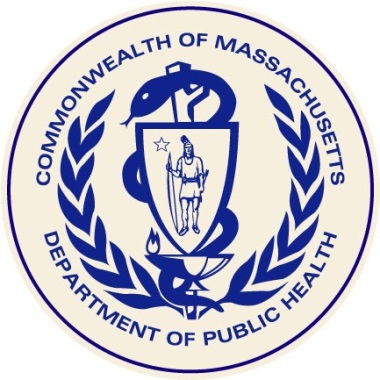 December 2023Massachusetts Department of Public HealthHealth Survey ProgramOffice of Population HealthA Profile of Health AmongMassachusetts Adults, 2022Results from the Behavioral Risk Factor Surveillance SystemMaura T. Healey, GovernorKathleen E. Walsh, Secretary of Health and Human ServicesRobert Goldstein, MD PhD, Commissioner, Department of Public HealthSai Cherala, MD MPH, Assistant Commissioner, Department of Public Health, Dana Bernson, MPH, Director, Special Analytic ProjectsDecember 2023AcknowledgementsWe wish to express our gratitude to the residents of Massachusetts who participated in this survey, and to Logit US, Inc. and the dedicated interviewers who helped make this survey possible.  We also wish to acknowledge the contributions of the staff of the many programs within the Massachusetts Department of Public Health who provided topical overviews and reviewed draft sections of this report relevant to their areas of expertise.For further information about this report, the Behavioral Risk Factor Surveillance System, or the Health Survey Program, please contact: Maria McKenna, Health Survey Program, Office of Data Management and Outcomes Assessment, Massachusetts Department of Public Health, 250 Washington Street, 6th floor, Boston, MA 02108-4619.  Email: maria.mckenna@mass.gov. Website: https://www.mass.gov/behavioral-risk-factor-surveillanceIntroductionThe Behavioral Risk Factor Surveillance System (BRFSS) is a continuous multimode survey of adults ages 18 and older and is conducted in all states as a collaboration between the federal Centers for Disease Control and Prevention (CDC) and state health departments. The landline telephone portion of the survey has been conducted in Massachusetts since 1986; a cell phone component was added in 2011. The BRFSS collects data on various health risk factors, preventive behaviors, chronic conditions, and emerging public health issues. The information obtained in this survey assists in identifying the need for health interventions, monitoring the effectiveness of existing interventions and prevention programs, developing health policy and legislation, and measuring progress toward attaining state and national health objectives.Each year, the BRFSS includes a core set of questions developed by CDC. These questions address health status, health care access and utilization, overweight and obesity status, asthma, diabetes, immunizations, tobacco use, alcohol consumption, HIV/AIDS testing, and other selected public health topics. In addition to the core CDC questions, the Massachusetts Health Survey Program, in collaboration with other Massachusetts Department of Public Health programs, added several topics to the survey including environmental tobacco exposure, mental illness and stigma, sexual violence, and other selected topics.In 2022, 1,778 landline interviews and 9,251 cell phone interviews were completed among Massachusetts adults. Interviews were administered in English or Spanish.This report summarizes selected results from the combined landline and cell phone portions of the 2022 Massachusetts BRFSS. Each section of the report provides a description of survey questions used to obtain estimates for key variables. Tables detailing the overall estimates and estimates by demographic and socioeconomic characteristics (gender, age, race-ethnicity, disability status, education, annual household income, and sexual orientation/gender identity) are provided in the main body of the report in the form of crude percentages. In the Appendix, tables are presented detailing age-adjusted percentages for 2022 indicators and their 95% confidence intervals. United States (US) median data for all participating states and territories for variables with comparable national data are presented for 2022 in a separate table. All percentages in this report are weighted (see definition on page 64) to represent the total Massachusetts population in 2022.Health EquityData collected through the BRFSS enable the Department of Public Health (DPH) to provide estimates of a variety of health risk factors, preventive behaviors, chronic conditions, and emerging public health issues for the overall Massachusetts population and grouped by demographic and socioeconomic characteristics (sex, age, race-ethnicity, disability status, education, annual household income and sexual orientation/gender identity). These analyses highlight inequities in health within and across population sub-groups. In interpreting these results, it is critical to recognize that the social, economic, behavioral, and physical factors experienced by populations where they live and work profoundly impact their health. Disparities in outcomes by race, for example, are more often due to social factors and the legacy of racial discrimination rather than biological causes. The social determinants of health (SDOH) are rooted in systems; therefore public health action to reduce and prevent health inequities must be directed at systems change. DPH focuses on the SDOH to eliminate inequities and achieve the vision of health and well-being for all residents of the Commonwealth. More information about Social Determinants of Health can be found on the Population Health Information Tool (PHIT) website [https://www.mass.gov/orgs/population-health-information-tool-phit].​ It is important to note that, as part of a federal survey, BRFSS adheres to federal Office of Management and Budget (OMB) guidelines in the collection of race and ethnicity data. Due to sample size constraints, it is necessary to collapse some racial categories when presenting annual results; however, this may mask disparities faced by smaller subpopulations. Those interested in data on these smaller populations are encouraged to contact the program as multi-year data may be available. Also, due to lack of population data for weighting, BRFSS does not collect detailed data on gender identity, thus not all gender identities are represented.HighlightsOverall Health MeasuresHispanic/Latine adults were more likely than White, Black, or Asian (non-Hispanic/non-Latine) adults to report that their overall health was fair or poor. Additionally, adults with a disability, older adults, and Lesbian, Gay, Bisexual, or Transgender (LGBT) adults reported a higher prevalence of overall fair or poor health than adults without a disability, younger adults, and straight/cisgender adults. (Table 1.1)Females were more likely than males, adults with a disability were more likely than adults without a disability, and younger adults were more likely than older adults to report that their mental health was not good for at least 15 days in the previous month. LGBT adults reported the highest prevalence of frequent poor mental health. (Table 1.2)Health Care Access and UtilizationOverall, 2.7% of adults aged 18-64 reported not having health insurance. Males were more likely than females, and Hispanic/Latine adults were more likely than non-Hispanic/Latine adults to not have health insurance. (Table 2.1)Hispanic/Latine adults were less likely than non-Hispanic/Latine adults and males were less likely than females to report having a personal health care provider. (Table 2.2)Hispanic/Latine adults were more likely than non-Hispanic/Latine adults and LGBT adults were more likely than straight/cisgender adults to report not being able to see a doctor at some point in the previous year due to cost. (Table 2.2)Black and Hispanic/Latine adults were less likely than White adults and adults with a disability were less likely than adults without a disability to report having a dental visit in the previous year. (Table 2.3)Risk Factors and Preventive BehaviorsIn 2022, 10.4% of adults reported current cigarette smoking. Adults with a disability were twice as likely as those without a disability to be current cigarette smokers. (Table 3.1.1)Overall, current use of e-cigarettes was 5.6%; however, among those 18-24 years of age, 16.3% report using e-cigarettes. (Table 3.1.3)In 2022, 17.2% of adults reported binge drinking in the previous 30 days. Prevalence was highest among those 18-34 years of age and decreases with age. Males were more likely than females to report binge drinking. (Table 3.4)61.9% of adults reported being overweight or obese (BMI ≥ 25.0) and 27.2% reported being obese (BMI ≥ 30.0). Obesity was higher among those with a disability and among Black and Hispanic adults and was lowest among Asian adults. (Table 3.5)Black and Hispanic/Latine adults were less likely than White adults to report any leisure-time physical activity in the previous month. Adults with a disability were less likely to report leisure-time physical activity in the previous month than were adults without a disability. (Table 3.6)ImmunizationFor all vaccinations, prevalence of receiving the vaccine increased with increasing educational attainment and household income (Tables 4.1-4.5)Chronic Health ConditionsIn 2022, 10.5% of adults reported that they had ever been diagnosed with diabetes and an additional 11.4% had been told that they have pre-diabetes. Hispanic/Latine adults were more likely than White adults to report that they were ever diagnosed with diabetes. (Table 5.1)Females were more likely than males and LGBT adults were more likely than straight/cisgender adults to report ever being diagnosed with asthma. (Table 5.2)Males were more likely than females to report ever being diagnosed with either a myocardial infarction or angina or coronary heart disease. (Table 5.4.1)Females were more likely than males, adults with a disability were more likely than adults without a disability, White adults were more likely than Black or Asian adults, and LGBT adults were more likely than straight/cisgender adults to report ever being diagnosed with a depressive disorder. (Table 5.5)Females were more likely than males and White adults were more likely than Black or Hispanic/Latine adults to report that they were ever diagnosed with cancer. (Table 5.6)Cancer ScreeningBlack, Hispanic/Latine, and Asian adults were less likely than White adults to report having up-to-date colorectal cancer screening. Adults 45-54 years of age were less likely to report having up-to-date colorectal cancer screening than older adults. (Table 6.1)Females 21-24 years of age were less likely to report up-to-date cervical cancer screening than older females. Black, Hispanic/Latina, and Asian females were less likely than White females to report having up-to-date cervical cancer screening. (Table 6.3)Other Topics – hiv testing, sexual violence, intimate partner violence, suicide, Opioids & marijuana42.9% of adults ages 18-64 reported that they had ever been tested for HIV and 10.9% had been screened in the previous year. Black and Hispanic/Latine adults were more likely than White or Asian adults, adults with a disability were more likely than adults without a disability, and LGBT adults were more likely than straight/cisgender adults to report being tested for HIV in the previous year. (Table 7.1)Overall, 19.7% of females and 9.9% of males reported ever experiencing sexual violence. Adults with a disability were more likely than adults without a disability and LGBT adults were more likely than straight/cisgender adults to report having experienced sexual violence. (Table 7.3)Overall, 17.8% of females and 17.1% of males reported ever being the victim of intimate partner violence. Adults with a disability were more likely than adults without a disability and LGBT adults were more likely than straight/cisgender adults to report having experienced intimate partner violence. (Table 7.4)Adults with a disability and LGBT adults were more likely than adults without a disability and straight/cisgender adults to report having seriously considered suicide in the previous year. (Table 7.5)36.7% of adults reported that they had ever been prescribed an opioid and 1.3% reported non-medical use on six or more occasions in the past year. White adults were more likely to have ever been prescribed an opioid than were Black, Hispanic/Latine, or Asian adults. (Table 7.7.1)18.8% of adults reported using marijuana or cannabis in the previous month. Younger adults were much more likely than older adults to report use of marijuana or cannabis. Males were more likely than females and LGBT adults were more likely than straight/cisgender adults to report using marijuana or cannabis in the previous month. (Table 7.7.2)Note: Definitions for disability and LGBT in Terms, Definitions and Statistical Methodology on p. 65Section 1: Overall Health MeasuresSection 1.1: Overall Health StatusRespondents were asked to describe their overall health as excellent, very good, good, fair, or poor. Presented here are the percentages of adults who reported that their overall health was fair or poor.Section 1.2: Quality of LifeAll respondents were asked to report: (1) the number of days during the past month that their physical health, which includes physical illness and injury, had not been good; and (2) the number of days during the past month they would describe their mental health, which includes stress, depression, and problems with emotions, as not good.  Presented here are the percentages of adults who reported that (1) they had experienced at least 15 days of poor physical health in the previous month; or (2) their mental health was not good for at least 15 days during the past month. Section 2: Health Care Access and UtilizationSection 2.1: Health Insurance StatusAll respondents were asked if they had any type of health care coverage at the time of the interview. Those who indicated that they had no coverage were asked a follow-up question to be certain that they had considered all types of health care coverage. This included health care coverage from their employer or someone else’s employer, a plan that they had bought on their own, Medicare, MassHealth, Commonwealth Care, and coverage through the military, or the Indian Health Service. CDC estimates of uninsured adults, based solely upon the CDC core health insurance question, may differ from estimates derived from the Massachusetts BRFSS estimates, which were based on the CDC core health insurance question and the Massachusetts follow-up question. Table 2.1 presents the Massachusetts BRFSS data.Section 2.2: Health Care AccessAll respondents were asked if they had a person that they thought of as their personal doctor or health care provider.  All respondents were also asked whether they were unable to see a doctor at any time in the past year due to cost and about how long since they last visited a doctor for a routine checkup. Presented here are the percentages of adults who reported that they did not have a personal health care provider, the percentages of adults who reported that cost had prevented them from seeing a doctor at some point in the past year, and the percentage of adults who had visited a medical provider for a checkup in the past year.Section 2.3: Oral HealthAll respondents were asked how long it had been since they had last visited a dentist or a dental clinic. Presented here is the percentage reporting that they had been to a dentist or a dental clinic within the past year. The wording of the question did not differentiate between a routine cleaning and other types of dental work. All respondents were also asked how many of their teeth were missing due to decay or gum disease only. The number of teeth missing due to injury or orthodontic purposes is not included.  Presented here is the percentage of adults with six or more teeth missing due to decay.Section 3: Risk Factors and Preventive BehaviorsSection 3.1: Tobacco UseA current smoker was defined as someone who has smoked at least 100 cigarettes in their lifetime and who currently smokes either some days or every day. A former smoker was defined as someone who has smoked at least 100 cigarettes in their lifetime but no longer smokes. Presented here are the percentage of adults who reported being current smokers and the percentage of adults who reported being former smokers.Respondents were asked if they currently use chewing tobacco, snuff, or snus (Swedish for snuff) every day, some days, or not at all. Presented is the percentage of adults who reported using chewing tobacco, snuff, or snus either every day or some days.Respondents were asked if they ever tried electronic vapor products, and if so, if they currently use electronic vapor products every day, some days, or not at all. Presented is the percentage of adults who reported using electronic vapor products either every day or some days.Section 3.2: Smoking CessationRespondents who were current smokers were asked if they had stopped smoking for one day or longer in the past 12 months because they were trying to quit smoking. They were also asked if they had any intention of trying to quit smoking within the next 30 days. Presented here is the percentage of adult current smokers who reported that they had attempted to quit smoking for one day or longer in the past 12 months and the percentage of adult current smokers who reported that they had plans to quit smoking within the next 30 days. Section 3.3: Alcohol UseAll respondents were asked about their consumption of alcohol in the past month. A drink of alcohol was defined as a twelve ounce can or bottle of beer, one five-ounce glass of wine, or one drink with one shot of liquor.  Binge drinking was defined as consumption of five or more drinks for men or four or more drinks for women, on any one occasion in the past month. Heavy drinking was defined as consumption of more than 14 drinks/week in the past month for men and consumption of more than 7 drinks/week in the past month for women. Presented here are the percentage of adults who reported binge drinking and the percentage of adults who reported heavy drinking. Section 3.4: Overweight and Obesity StatusAll respondents were asked to report their height and weight. Respondents’ overweight status and obesity status were categorized based on their Body Mass Index (BMI), which equals weight in kilograms divided by height in meters squared.  All adults with a BMI between 25.0 and 29.9 were classified as being overweight and adults with a BMI greater than or equal to 30.0 were classified as being obese. Presented here are the percentages of adults who were defined as overweight and obese.  Please note that the overweight category includes all adults with a BMI of greater than 25.0, including those who are obese. Section 3.5: Physical ActivityIn 2018, all respondents were asked if during the past month, other than their regular job, they participated in any physical activities or exercises such as running, calisthenics, golf, gardening, or walking for exercise.  Presented here is the percentage of adults who participated in any leisure time physical activity in the last 30 days.Section 4: ImmunizationSection 4.1: Flu Vaccine and Pneumonia Vaccine All respondents were asked if they had received an influenza vaccine (flu shot) or nasal flu spray (flu mist) within the past 12 months. In addition, all respondents were asked if they had ever received a pneumonia vaccine. Presented here are the percentages of adults ages 18-49 years, 50-64 years and ages 65 and older who received a flu vaccine or spray in the past year, and the percentage of adults, ages 65 and older, who reported that they had ever had a pneumonia vaccination.Section 4.2: Human Papilloma Virus (HPV) Vaccination All respondents between the ages of 18-49 were asked if they had ever received the HPV vaccine; if they responded yes, they were then asked how many HPV shots they had received.  Presented are the percentage of females aged 18-34 who had ever received the HPV vaccine and the percentage of those who had completed the series of three shots. Percentages for males are not presented due to insufficient data.Section 4.3: Hepatitis B Virus (HBV) Vaccination All respondents were asked if they had ever received the Hepatitis B vaccine.  They were told to respond yes only if they had received the entire series of 3 shots.  Presented below is the percentage of adults who reported that they had ever received the Hepatitis B vaccine.  Section 4.4: Herpes Zoster (Shingles) VaccinationAll respondents ages 50 and older were asked if they had ever received the shingles vaccine. Presented here is the percentage of adults ages 60 or older who had ever received the shingles vaccine.  Section 4.5: Covid-19 VaccinationAll respondents were asked if they had received at least one dose of a COVID-19 vaccine, and if so, how many doses they had received. Presented here is the percentage of adults who reported having received at least one dose of a COVID vaccine.Section 5: Chronic Health ConditionsSection 5.1: DiabetesAll respondents were asked if a doctor had ever told them that they had diabetes or pre-diabetes Women who reported that they had diabetes only during pregnancy (gestational diabetes) were categorized as not having diabetes.  Presented here is the percentage of adults who reported that a doctor had ever told them that they had diabetes and the percentage of adults who reported that a doctor had ever told them that they had pre-diabetes. Section 5.2: AsthmaAll respondents were asked if a doctor, nurse, or other health care professional had ever told them that they had asthma. Those who reported ever having asthma were then asked if they currently have asthma. Reported here are the percentages of adults who have ever had asthma and those who currently have asthma.Section 5.3: Chronic Obstructive Pulmonary Disease (COPD)All respondents were asked if a doctor, nurse, or other health care professional had ever told them that they had Chronic Obstructive Pulmonary Disease or COPD, emphysema, or chronic bronchitis.Presented here is the percentage of adults who reported that they had ever been diagnosed with COPD, emphysema, or chronic bronchitis.Section 5.4: Heart Disease and StrokeAll respondents were asked whether a doctor, nurse, or other health professional had ever told them that they had had a myocardial infarction (“MI,” also called a “heart attack”), angina or coronary heart disease, or a stroke. Presented here are the percentages of adults 35 and older who reported being told that they had experienced a heart attack, had angina or coronary heart disease, or had a stroke. Section 5.5: DepressionAll respondents were asked if a doctor, nurse, or other health professional had ever told them they had a depressive disorder, including depression, major depression, dysthymia, or minor depression. Presented here is the percentage of adults who were ever told that they had a depressive disorder.Section 5.6: Cancer DiagnosisAll respondents were asked if a doctor, nurse, or other health professional had ever told them they had skin cancer that was not melanoma and if they had ever been told they had melanoma or any other type of cancer. Presented is the percentage of adults who were ever told they had melanoma or any other type of cancer. Please note that this is a different definition than prior years’ reports..Section 6: Cancer ScreeningSection 6.1: Colorectal Cancer ScreeningRespondents, ages 45 and older, were asked about various methods of screening for colorectal cancer. Presented here is the percentage of adults ages 45-75 who have had a colonoscopy within the past ten years, or had a sigmoidoscopy within the past five years, or had a blood stool test within the past year, or had a stool DNA test within the past three years, or had a virtual colonoscopy within the past five years, or had a sigmoidoscopy within the past ten years and a blood stool test in the past year.Please note this is a different definition than prior years’ reports.Section 6.2: Breast Cancer ScreeningAll female respondents were asked about breast cancer screening. Those women who reported that they had ever had a mammogram were asked how long it had been since their last mammogram.  The percentage of women ages 50-74 in Massachusetts who reported that they had a mammogram in the past two years is presented in Table 6.2.Section 6.3: Cervical Cancer ScreeningAll female respondents were asked if they ever had had a Pap smear, a screening test for cancer of the cervix. Those who reported that they had had a Pap smear were then asked how long it had been since their last Pap smear. The percentage of women ages 21 – 65 without a hysterectomy who reported having had a Pap smear in the past 3 years is presented below.Section 7: Other TopicsSection 7.1: HIV TestingAll respondents were asked if they had ever been tested for HIV. Respondents were told not to include times that HIV testing had been done as part of a blood donation. Respondents who reported that they had ever been tested for HIV were asked the date of their most recent HIV test. Presented here is the percentage of adults ages 18-64 who report ever having been tested for HIV and the percentage who had been tested in the past year.Section 7.2: COVID Diagnosis and SymptomsAll respondents were asked if they had ever tested positive for COVID, and if so, if they had any symptoms that lasted three months or longer which they did not have prior to contracting COVID. Presented here are the percent of adults who ever tested positive for COVID and the percent of those who tested positive who reported long-term symptoms.Section 7.3: Sexual ViolenceRespondents were asked if they had experienced sexual violence at any time in their lifetime.  Sexual violence was defined as having the sexual parts of the body touched without consent or attempted or completed sex without consent. Presented here are the percentages of men and women who reported that they had experienced sexual violence at some time in their lifetime. Section 7.4: Intimate Partner ViolenceRespondents were asked if they ever experienced intimate partner violence. Intimate partner violence is defined as having an intimate partner do any of the following: monitor cell phone or computer use, call, text or instant-message multiple times a day to monitor whereabouts, prevent you from seeing or having contact with family members or friends, gotten angry if you were talking to someone else, or prevented you from going to work, school, or medical appointments, threatening or attempting physical or sexual violence, hit, slap, push, kick, or strangle you, throw something at you that could hurt you, force you into sexual activity, or physically or sexually hurt you in any other way, threaten you with a knife, gun, or other weapon, or threaten to kill you, themselves, or other people you care about in order to harm you, get revenge against you, stop you from leaving them or otherwise try to force you to do or not do something. Table 7.3 shows the percentages of men and women who reported that they had experienced intimate partner violence at some time in their lifetime.Section 7.5: SuicideRespondents were asked if during the previous twelve months, they had seriously considered attempting suicide. Those who responded ‘Yes’ were then asked if they had actually attempted suicide. Presented here is the percentage of adults who reported having seriously considered suicide in the previous year.Section 7.6: Family PlanningAll women ages 18-49 who had not had a hysterectomy and were not currently pregnant were asked whether they or their partners currently use some form of birth control. Presented below is the percentage of females who 1) were ages 18-49, 2) were sexually active with a male partner, 3) were not actively attempting to become pregnant, 4) had not had a tubal ligation and 5) whose partner had not had a vasectomy, who reported that they or their partner use some form of birth control. The denominator here is people who could currently become pregnant but are not actively trying to get pregnant. Please note that this is a different definition than prior years’ reports.	 Section 7.7: Opioid and Marijuana UseRespondents were asked if they were ever prescribed pain killers (e.g., Vicodin, Darvon, Percocet, Codeine, or OxyContin) or medical marijuana by a doctor or other health professional. They were also asked if they had “non-medical” use of prescription pain killers, and if so, if this use was in the previous year. “Non-medical” drug use was defined for respondents as using it six or more times to get high or experience pleasurable effects, see what the effects are like, or take with friends. Presented here are the percentages of adults who report that they have ever been prescribed an opiate and the percent who report non-medical use of these drugs in the previous year.Respondents were also asked on how many of the previous 30 days they used marijuana or cannabis (excluding hemp-based or CBD-only products). Presented here is the percent of adults who reported any marijuana use in the previous month.AppendixAge-Adjusted Percentages For Selected Topics Age-Adjusted Percentages for Selected Topics (continued)Age-Adjusted Percentages for Selected Topics (continued)Age-Adjusted Percentages for Selected Topics (continued)Age-Adjusted Percentages for Selected Topics (continued)Age-Adjusted Percentages for Selected Topics (continued)Age-Adjusted Percentages for Selected Topics (continued)Massachusetts and National EstimatesTerms, Definitions and Statistical MethodologyThis report presents data from the combined sample - both landline and cell phone respondents. The combined sample contained 11,029 respondents.The survey design included three versions (or “splits”), to allow for an increase in the number of optional modules and Massachusetts-added questions asked without an increase in the length of the survey: Split 1 contained 629 landline respondents and 2,863 cell phone respondents Split 2 contained 602 landline respondents and 2,887 cell phone respondents Split 3 contained 547 landline respondents and 2,869 cell phone respondentsThe BRFSS data were weighted to represent the adult population of Massachusetts. Weighting makes the sample representative in two ways:It adjusts for differences in the probability of selection due to the telephone number, the number of telephones in a household, and the number of adults in a household.Adjustments are also made to reduce bias from non-response, non-coverage of households without landline telephones or cell phones, and differential participation by sex, age, race/ethnicity, marital status, education, and owner/renter status.All the weighting factors were multiplied together to get the final weight for each respondent so that the weighted BRFSS data represent the adult population of Massachusetts.  Weights were produced for the combined sample and for each of the three versions of the questionnaire. The underlying sample size (N) in each cell of the presented tables is the number of individuals who responded to the specific BRFSS question. These are unweighted numbers. These numbers exclude individuals who reported "not sure, don't know," those who refused to answer the question, or had no response coded (missing or skipped). The underlying size of the sample used to produce particular estimates varies depending on whether the data come from the combined land line and cell phone sample or from one of the sample splits through which some of the optional modules and Massachusetts-added questions were administered.The crude percentage is the weighted proportion of respondents in a particular category. When percentages are reported in the text of this report, they are referring to crude percentages. The crude percentage of respondents used in this report reflects the burden of a certain health status indicator in a specific group of the population, e.g., age group, gender, etc.The age-adjusted percentage is a weighted average of the age-specific proportions. The projected 2000 US population was used as a standard for the calculation.  The age-adjusted percentage is a single, calculated number. Age-adjustment is done to be able to compare population subgroups with potentially different age structures (e.g., Hispanic vs. White non-Hispanic). The reader should exercise caution when using age-adjusted percentages for the comparison of survey data subgroups. While the estimates have been adjusted by age, other factors like gender, income, or education and their possible correlation may also have an impact on the results of subgroup comparisons (see Appendix). The percentages were not age-adjusted for health indicators obtained for restricted age groups such as cancer screening. Age-adjusted estimates are presented in tables in the Appendix of this report.The data presented here are univariate, descriptive percentages that are either crude or age-adjusted. No multivariate analysis was performed on this data. In addition, all data presented here are cross-sectional and thus this report contains no inferences about causality.The US median was calculated for the estimates from all participating states, the District of Columbia, and territories for each respective indicator when available.  The values were ordered from lowest to highest and the middle value is then chosen (if the number of values is odd) or calculated as the average of the two middle values (if the number of values is even).  The median then represents a value for which half of the states have higher estimates and half of the states have lower estimates.The 95% confidence interval (95% CI) is a range of values determined by the degree of variability of the data within which the true value is likely to lie. The confidence interval indicates the precision of a calculation, the wider the interval the less precision in the estimate. The 95% confidence intervals used in this report for crude and age-adjusted percentages are the indicators of reliability (or stability) of the estimate. Smaller population subgroups or smaller numbers of respondents yield less precise estimates. Suppression of the presented estimates:Estimates and their 95% confidence intervals are not presented in the tables if the underlying sample size is less than 50 respondents. Following recommendations of the National Center for Health Statistics, data are not presented in the tables if a ratio of standard error to the estimate itself exceeds 30% (relative standard error of greater than 30%). Standard error of the estimate is a measure of its variability. Bigger standard errors yield wider confidence intervals and less reliable estimates.For this report, respondents were classified as having a disability if they answered “yes” to one or more of the following questions: 1. Are you deaf or do you have serious difficulty hearing?2. Are you blind or do you have serious difficulty seeing, even when wearing glasses?3. Because of a physical, mental, or emotional condition, do you have serious difficulty concentrating, remembering, or making decisions?4. Do you have serious difficulty walking or climbing stairs?5. Do you have difficulty dressing or bathing?6. Because of a physical, mental, or emotional condition, do you have difficulty doing errands alone such as visiting a doctor’s office or shopping?Note: The definition of disability has changed from prior years’ reportsRace-ethnicity categories in this report include White, Black, Hispanic/Latine, and Asian. When referring to White, Black, or Asian, these categories include only non-Hispanic/non-Latine respondents. All respondents reporting Hispanic/Latine ethnicity are included in the Hispanic/Latine category regardless of race. Due to small sample sizes data on American Indian/Alaska Natives and Native Hawaiians/Other Pacific Islanders are included in Other.Sexual Orientation and gender identity (SOGI) variablesAll respondents were asked two questions: 1. Which of the following best represents how you think of yourself – Gay or lesbian, Straight, Bisexual, or Something else?2. Do you consider yourself to be transgender? Respondents who answered ‘Yes’ were asked Do you consider yourself to be male-to-female, female-to-male, or gender non-conforming?Those who responded Gay or lesbian, Bisexual or Something else to the first question OR answered Yes to the second question were categorized as LGBT. Those who responded Straight to the first question AND No to the second question were categorized as Straight/Cisgender..LimitationsThere are some limitations that should be considered when interpreting results from the BRFSS, based on the nature of the survey data: The health characteristics estimated from the BRFSS pertain to the adult population, aged 18 years and older, who live in a private residence or college housing with either a landline telephone or a cell phone. Telephone coverage varies across population subgroups: minorities and those in lower socioeconomic groups typically have lower telephone coverage.  No direct method of compensating for non-telephone coverage is employed by the BRFSS; however, weighted data are used, which may partially correct for any bias caused by non-telephone coverage. Weighting is designed to make the total number of cases equal to some desired number which, for MA BRFSS data, is the number of people in the state who are aged 18 years and older. In the BRFSS, such weighting serves as a blanket adjustment for non-coverage and non-response and forces the total number of cases to equal population estimates.All data collected by the BRFSS are based on self-report from the respondents.  By its nature, self-reported data may be subject to error for several reasons. An individual may have difficulty remembering events that occurred a long time ago or the frequency of certain behaviors. Some respondents may over report socially desirable behaviors, while underreporting behaviors they perceive to be less acceptable. Persons with the most severe limitations and with certain disabilities are not represented in this sample since individuals living in institutions are not included in the BRFSS.  BRFSS methodology also precludes anyone from assisting respondents in completing the interview if the selected adult had difficulty in participating for any reason, such as an intellectual or developmental disability.Telephone interviews were conducted in English and Spanish. Persons unable to complete a telephone interview in one of these languages are not represented in this sample.Finally, because the BRFSS surveys a randomly selected sample of Massachusetts adults, these results may differ from another random sample to some extent simply due to chance.Demographic Characteristics of RespondentsMassachusetts Behavioral Risk Factor Surveillance System, 2022Demographic Characteristics of RespondentsMassachusetts Behavioral Risk Factor Surveillance System, 2022Demographic Characteristics of RespondentsMassachusetts Behavioral Risk Factor Surveillance System, 2022Unweighted Sample SizeWeighted PercentN%†Overall11,029100.0Sex    male5,31448.0   female5,71552.0Age Group    18–2494912.7    25–341,53516.7    35–441,56315.6    45–541,60114.4    55–641,97017.3    65–741,86713.7   75 and older1,2659.6Race-ethnicity*    white7,77667.3    black6636.7    hispanic or Latine1,44712.2    asian5408.2    other & multiracial2455.6Disability¶    disability2,92027.5    no disability7,60972.5Education    < high school6269.7    high school2,05324.1    college 1–3 yrs2,39225.2    college 4+ yrs5,88041.0Household Income    <$25,00098812.0    $25,000–49,9991,71020.4    $50,000–74,9991,23915.1    $75,000–99,9991,07913.4    $100,000+3,07639.2SOGI**     LGBT99410.5    Straight/Cisgender8,98589.5*  White, Black, Asian, and Other/Multi race categories refer to non-Hispanic/non-Latine.  Due to small sample sizes, data on American Indian/Alaska Natives and Native Hawaiians/Other Pacific Islanders are included in other/multiracial.† See BRFSS methodology in “Terms, Definitions and Methodology Used in this Report.”¶ See p 65 for the definition of disability **Sexual Orientation and Gender Identity*  White, Black, Asian, and Other/Multi race categories refer to non-Hispanic/non-Latine.  Due to small sample sizes, data on American Indian/Alaska Natives and Native Hawaiians/Other Pacific Islanders are included in other/multiracial.† See BRFSS methodology in “Terms, Definitions and Methodology Used in this Report.”¶ See p 65 for the definition of disability **Sexual Orientation and Gender Identity*  White, Black, Asian, and Other/Multi race categories refer to non-Hispanic/non-Latine.  Due to small sample sizes, data on American Indian/Alaska Natives and Native Hawaiians/Other Pacific Islanders are included in other/multiracial.† See BRFSS methodology in “Terms, Definitions and Methodology Used in this Report.”¶ See p 65 for the definition of disability **Sexual Orientation and Gender IdentityTable 1.1 – Overall Health Status Among Massachusetts Adults, 2022Table 1.1 – Overall Health Status Among Massachusetts Adults, 2022Table 1.1 – Overall Health Status Among Massachusetts Adults, 2022Table 1.1 – Overall Health Status Among Massachusetts Adults, 2022Table 1.1 – Overall Health Status Among Massachusetts Adults, 2022Table 1.1 – Overall Health Status Among Massachusetts Adults, 2022Fair or Poor Health           N                           %                                         95% CIFair or Poor Health           N                           %                                         95% CIFair or Poor Health           N                           %                                         95% CIFair or Poor Health           N                           %                                         95% CIFair or Poor Health           N                           %                                         95% CIOverall10,98713.812.814.7Sex    male5,28812.911.6-14.2    female5,69914.613.3-15.9Age Group    18–2494710.98.2-13.7    25–341,5309.87.8-11.9    35–441,5639.77.8-11.6    45–541,59413.110.6-15.6    55–641,95817.214.9-19.5    65–741,86218.215.5-20.9    75 and older1,25721.617.9-25.3Race-ethnicity*    white77,5112.011.0-13.0    black66014.410.8-18.1    hispanic or Latine1,43925.122.0-28.3    asian5378.74.612.7    other & multiracial24418.512.324.7Disability¶    disability2,89832.930.5-35.3    no disability7,5936.45.6-7.3Education    < high school62133.428.6-38.2    high school2,04516.514.4-18.6    college 1–3 yrs2,38613.411.7-15.1    college 4+ yrs5,8637.86.8-8.9Household Income    <$25,00098332.528.3-36.6    $25,000–49,9991,70121.518.6-24.5    $50,000–74,9991,2379.77.6-11.9    $75,000–99,9991,07710.88.0-13.5    $100,000+3,0735.14.1-6.1SOGI**     LGBT98919.215.622.8     Straight/Cisgender8,95913.112.1-14.1*  White, Black, Asian, and Other/Multi race categories refer to non-Hispanic/non-Latine.  Due to small sample sizes, data on American Indian/Alaska Natives and Native Hawaiians/Other Pacific Islanders are included in other/multiracial.† Insufficient Data¶ See p 65 for the definition of disability **Sexual Orientation and Gender Identity*  White, Black, Asian, and Other/Multi race categories refer to non-Hispanic/non-Latine.  Due to small sample sizes, data on American Indian/Alaska Natives and Native Hawaiians/Other Pacific Islanders are included in other/multiracial.† Insufficient Data¶ See p 65 for the definition of disability **Sexual Orientation and Gender Identity*  White, Black, Asian, and Other/Multi race categories refer to non-Hispanic/non-Latine.  Due to small sample sizes, data on American Indian/Alaska Natives and Native Hawaiians/Other Pacific Islanders are included in other/multiracial.† Insufficient Data¶ See p 65 for the definition of disability **Sexual Orientation and Gender Identity*  White, Black, Asian, and Other/Multi race categories refer to non-Hispanic/non-Latine.  Due to small sample sizes, data on American Indian/Alaska Natives and Native Hawaiians/Other Pacific Islanders are included in other/multiracial.† Insufficient Data¶ See p 65 for the definition of disability **Sexual Orientation and Gender Identity*  White, Black, Asian, and Other/Multi race categories refer to non-Hispanic/non-Latine.  Due to small sample sizes, data on American Indian/Alaska Natives and Native Hawaiians/Other Pacific Islanders are included in other/multiracial.† Insufficient Data¶ See p 65 for the definition of disability **Sexual Orientation and Gender Identity*  White, Black, Asian, and Other/Multi race categories refer to non-Hispanic/non-Latine.  Due to small sample sizes, data on American Indian/Alaska Natives and Native Hawaiians/Other Pacific Islanders are included in other/multiracial.† Insufficient Data¶ See p 65 for the definition of disability **Sexual Orientation and Gender IdentityTable 1.2 – Quality of Life Among Massachusetts Adults, 2022Table 1.2 – Quality of Life Among Massachusetts Adults, 2022Table 1.2 – Quality of Life Among Massachusetts Adults, 2022Table 1.2 – Quality of Life Among Massachusetts Adults, 2022Table 1.2 – Quality of Life Among Massachusetts Adults, 2022Table 1.2 – Quality of Life Among Massachusetts Adults, 2022Table 1.2 – Quality of Life Among Massachusetts Adults, 2022Table 1.2 – Quality of Life Among Massachusetts Adults, 2022Table 1.2 – Quality of Life Among Massachusetts Adults, 2022Table 1.2 – Quality of Life Among Massachusetts Adults, 2022Table 1.2 – Quality of Life Among Massachusetts Adults, 202215+ DAYS OF POOR PHYSICAL HEALTH     N            %                95% CI15+ DAYS OF POOR PHYSICAL HEALTH     N            %                95% CI15+ DAYS OF POOR PHYSICAL HEALTH     N            %                95% CI15+ DAYS OF POOR PHYSICAL HEALTH     N            %                95% CI15+ DAYS OF POOR PHYSICAL HEALTH     N            %                95% CI15+ DAYS OF POOR MENTAL HEALTH   N             %                   95% CI15+ DAYS OF POOR MENTAL HEALTH   N             %                   95% CI15+ DAYS OF POOR MENTAL HEALTH   N             %                   95% CI15+ DAYS OF POOR MENTAL HEALTH   N             %                   95% CI15+ DAYS OF POOR MENTAL HEALTH   N             %                   95% CI15+ DAYS OF POOR PHYSICAL HEALTH     N            %                95% CI15+ DAYS OF POOR PHYSICAL HEALTH     N            %                95% CI15+ DAYS OF POOR PHYSICAL HEALTH     N            %                95% CI15+ DAYS OF POOR PHYSICAL HEALTH     N            %                95% CI15+ DAYS OF POOR PHYSICAL HEALTH     N            %                95% CI15+ DAYS OF POOR MENTAL HEALTH   N             %                   95% CI15+ DAYS OF POOR MENTAL HEALTH   N             %                   95% CI15+ DAYS OF POOR MENTAL HEALTH   N             %                   95% CI15+ DAYS OF POOR MENTAL HEALTH   N             %                   95% CI15+ DAYS OF POOR MENTAL HEALTH   N             %                   95% CI15+ DAYS OF POOR PHYSICAL HEALTH     N            %                95% CI15+ DAYS OF POOR PHYSICAL HEALTH     N            %                95% CI15+ DAYS OF POOR PHYSICAL HEALTH     N            %                95% CI15+ DAYS OF POOR PHYSICAL HEALTH     N            %                95% CI15+ DAYS OF POOR PHYSICAL HEALTH     N            %                95% CI15+ DAYS OF POOR MENTAL HEALTH   N             %                   95% CI15+ DAYS OF POOR MENTAL HEALTH   N             %                   95% CI15+ DAYS OF POOR MENTAL HEALTH   N             %                   95% CI15+ DAYS OF POOR MENTAL HEALTH   N             %                   95% CI15+ DAYS OF POOR MENTAL HEALTH   N             %                   95% CIOverall10,7369.58.7-10.310,73413.612.7-14.5Sex     male5,1838.87.7-9.95,17711.310.0-12.6     female5,55310.29.1-11.35,55715.814.5-17.1Age Group     18–249265.03.26.893022.418.8-25.9     25–341,5026.14.3-7.81,49916.814.4-19.3     35–441,5256.44.9-7.91,52815.312.9-17.6     45–541,5659.57.6-11.51,55912.810.7-15.0     55–641,91913.211.0-15.31,92410.08.2-11.7     65–741,81914.211.5-17.01,82411.69.0-14.2     75 and older1,21113.110.1-16.21,2126.14.1-8.1Race-ethnicity*     white7,6229.68.7-10.57,62113.712.6-14.8     black6439.15.6-12.664612.910.0-15.9     hispanic or Latine1,35013.110.6-15.71,34416.613.9-19.3     asian5375.22.28.15356.84.3-9.2     other & multiracial24210.25.614.724019.813.626.0Disability¶     disability2,78524.222.0-26.52,79630.427.9-32.8     no disability7,4784.13.4-4.87,4727.56.7-8.3Education     < high school56120.816.2-25.355019.515.1-23.8     high school1,98011.49.5-13.31,97816.614.4-18.8     college 1–3 yrs2,32510.08.5-11.52,33016.314.3-18.3     college 4+ yrs5,8025.95.0-6.75,8069.28.3-10.1Household Income    <$25,00094421.517.7-25.394625.321.3-29.3    $25,000–49,9991,65914.211.7-16.71,66818.916.2-21.6    $50,000–74,9991,2157.15.2-9.11,22612.510.0-15.1    $75,000–99,9991,0726.64.7-8.61,06412.710.0-15.3    $100,000+3,0524.83.7-5.93,0528.37.0-9.6SOGI**     LGBT97411.58.9-14.197730.226.3-34.1    Straight/Cisgender8,7959.48.5-10.38,79411.510.6-12.5*  White, Black, Asian, and Other/Multi race categories refer to non-Hispanic/non-Latine.  Due to small sample sizes, data on American Indian/Alaska Natives and Native Hawaiians/Other Pacific Islanders are included in other/multiracial† Insufficient Data¶ See p 65 for the definition of disability **Sexual Orientation and Gender Identity*  White, Black, Asian, and Other/Multi race categories refer to non-Hispanic/non-Latine.  Due to small sample sizes, data on American Indian/Alaska Natives and Native Hawaiians/Other Pacific Islanders are included in other/multiracial† Insufficient Data¶ See p 65 for the definition of disability **Sexual Orientation and Gender Identity*  White, Black, Asian, and Other/Multi race categories refer to non-Hispanic/non-Latine.  Due to small sample sizes, data on American Indian/Alaska Natives and Native Hawaiians/Other Pacific Islanders are included in other/multiracial† Insufficient Data¶ See p 65 for the definition of disability **Sexual Orientation and Gender Identity*  White, Black, Asian, and Other/Multi race categories refer to non-Hispanic/non-Latine.  Due to small sample sizes, data on American Indian/Alaska Natives and Native Hawaiians/Other Pacific Islanders are included in other/multiracial† Insufficient Data¶ See p 65 for the definition of disability **Sexual Orientation and Gender Identity*  White, Black, Asian, and Other/Multi race categories refer to non-Hispanic/non-Latine.  Due to small sample sizes, data on American Indian/Alaska Natives and Native Hawaiians/Other Pacific Islanders are included in other/multiracial† Insufficient Data¶ See p 65 for the definition of disability **Sexual Orientation and Gender Identity*  White, Black, Asian, and Other/Multi race categories refer to non-Hispanic/non-Latine.  Due to small sample sizes, data on American Indian/Alaska Natives and Native Hawaiians/Other Pacific Islanders are included in other/multiracial† Insufficient Data¶ See p 65 for the definition of disability **Sexual Orientation and Gender Identity*  White, Black, Asian, and Other/Multi race categories refer to non-Hispanic/non-Latine.  Due to small sample sizes, data on American Indian/Alaska Natives and Native Hawaiians/Other Pacific Islanders are included in other/multiracial† Insufficient Data¶ See p 65 for the definition of disability **Sexual Orientation and Gender Identity*  White, Black, Asian, and Other/Multi race categories refer to non-Hispanic/non-Latine.  Due to small sample sizes, data on American Indian/Alaska Natives and Native Hawaiians/Other Pacific Islanders are included in other/multiracial† Insufficient Data¶ See p 65 for the definition of disability **Sexual Orientation and Gender Identity*  White, Black, Asian, and Other/Multi race categories refer to non-Hispanic/non-Latine.  Due to small sample sizes, data on American Indian/Alaska Natives and Native Hawaiians/Other Pacific Islanders are included in other/multiracial† Insufficient Data¶ See p 65 for the definition of disability **Sexual Orientation and Gender Identity*  White, Black, Asian, and Other/Multi race categories refer to non-Hispanic/non-Latine.  Due to small sample sizes, data on American Indian/Alaska Natives and Native Hawaiians/Other Pacific Islanders are included in other/multiracial† Insufficient Data¶ See p 65 for the definition of disability **Sexual Orientation and Gender Identity*  White, Black, Asian, and Other/Multi race categories refer to non-Hispanic/non-Latine.  Due to small sample sizes, data on American Indian/Alaska Natives and Native Hawaiians/Other Pacific Islanders are included in other/multiracial† Insufficient Data¶ See p 65 for the definition of disability **Sexual Orientation and Gender IdentityTable 2.1 –Health Insurance Status Among Massachusetts Adults, Ages 18-64, 2022Table 2.1 –Health Insurance Status Among Massachusetts Adults, Ages 18-64, 2022Table 2.1 –Health Insurance Status Among Massachusetts Adults, Ages 18-64, 2022Table 2.1 –Health Insurance Status Among Massachusetts Adults, Ages 18-64, 2022Table 2.1 –Health Insurance Status Among Massachusetts Adults, Ages 18-64, 2022Table 2.1 –Health Insurance Status Among Massachusetts Adults, Ages 18-64, 2022No Health Insurance           N                           %                                         95% CINo Health Insurance           N                           %                                         95% CINo Health Insurance           N                           %                                         95% CINo Health Insurance           N                           %                                         95% CINo Health Insurance           N                           %                                         95% CIOverall7,3192.72.2--3.2Sex    male3,5943.72.8-4.5    female3,7251.81.3-2.4Age Group     18–248222.61.4-3.9     25–341,4784.63.1-6.1    35–441,5283.22.0-4.4    45–541,5692.51.3-3.7    55–641,9220.80.41.1Race-ethnicity*     white4,7761.71.1-2.2    black5104.22.06.5    hispanic or Latine1,2097.45.3-9.6    asian†    other & multiracial†Disability¶    disability1,5913.01.8-4.1    no disability5,3942.72.1-3.2Education    < high school4067.94.7-11.0    high school1,3243.82.6-5.1    college 1–3 yrs1,5592.41.5-3.4    college 4+ yrs4,0001.20.7-1.6Household Income    <$25,0006185.83.1-8.4    $25,000–49,9991,0365.03.17.0    $50,000–74,9997871.30.6-2.1    $75,000–99,999†    $100,000+2,4561.10.5-1.6SOGI**     LGBT8161.90.83.0    Straight/Cisgender5,8062.52.0-3.1*  White, Black, Asian, and Other/Multi race categories refer to non-Hispanic/non-Latine.  Due to small sample sizes, data on American Indian/Alaska Natives and Native Hawaiians/Other Pacific Islanders are included in other/multiracial† Insufficient Data¶ See p 65 for the definition of disability **Sexual Orientation and Gender Identity*  White, Black, Asian, and Other/Multi race categories refer to non-Hispanic/non-Latine.  Due to small sample sizes, data on American Indian/Alaska Natives and Native Hawaiians/Other Pacific Islanders are included in other/multiracial† Insufficient Data¶ See p 65 for the definition of disability **Sexual Orientation and Gender Identity*  White, Black, Asian, and Other/Multi race categories refer to non-Hispanic/non-Latine.  Due to small sample sizes, data on American Indian/Alaska Natives and Native Hawaiians/Other Pacific Islanders are included in other/multiracial† Insufficient Data¶ See p 65 for the definition of disability **Sexual Orientation and Gender Identity*  White, Black, Asian, and Other/Multi race categories refer to non-Hispanic/non-Latine.  Due to small sample sizes, data on American Indian/Alaska Natives and Native Hawaiians/Other Pacific Islanders are included in other/multiracial† Insufficient Data¶ See p 65 for the definition of disability **Sexual Orientation and Gender Identity*  White, Black, Asian, and Other/Multi race categories refer to non-Hispanic/non-Latine.  Due to small sample sizes, data on American Indian/Alaska Natives and Native Hawaiians/Other Pacific Islanders are included in other/multiracial† Insufficient Data¶ See p 65 for the definition of disability **Sexual Orientation and Gender Identity*  White, Black, Asian, and Other/Multi race categories refer to non-Hispanic/non-Latine.  Due to small sample sizes, data on American Indian/Alaska Natives and Native Hawaiians/Other Pacific Islanders are included in other/multiracial† Insufficient Data¶ See p 65 for the definition of disability **Sexual Orientation and Gender IdentityTable 2.2 – Health Care Access Among Massachusetts Adults, 2022Table 2.2 – Health Care Access Among Massachusetts Adults, 2022Table 2.2 – Health Care Access Among Massachusetts Adults, 2022Table 2.2 – Health Care Access Among Massachusetts Adults, 2022Table 2.2 – Health Care Access Among Massachusetts Adults, 2022Table 2.2 – Health Care Access Among Massachusetts Adults, 2022Table 2.2 – Health Care Access Among Massachusetts Adults, 2022Table 2.2 – Health Care Access Among Massachusetts Adults, 2022Table 2.2 – Health Care Access Among Massachusetts Adults, 2022Table 2.2 – Health Care Access Among Massachusetts Adults, 2022Table 2.2 – Health Care Access Among Massachusetts Adults, 2022Have Personal Health Care Provider        N                %                    95% CIHave Personal Health Care Provider        N                %                    95% CIHave Personal Health Care Provider        N                %                    95% CIHave Personal Health Care Provider        N                %                    95% CIHave Personal Health Care Provider        N                %                    95% CICould Not See Doctor Due to Cost     N              %                    95% CICould Not See Doctor Due to Cost     N              %                    95% CICould Not See Doctor Due to Cost     N              %                    95% CICould Not See Doctor Due to Cost     N              %                    95% CICould Not See Doctor Due to Cost     N              %                    95% CIHave Personal Health Care Provider        N                %                    95% CIHave Personal Health Care Provider        N                %                    95% CIHave Personal Health Care Provider        N                %                    95% CIHave Personal Health Care Provider        N                %                    95% CIHave Personal Health Care Provider        N                %                    95% CICould Not See Doctor Due to Cost     N              %                    95% CICould Not See Doctor Due to Cost     N              %                    95% CICould Not See Doctor Due to Cost     N              %                    95% CICould Not See Doctor Due to Cost     N              %                    95% CICould Not See Doctor Due to Cost     N              %                    95% CIHave Personal Health Care Provider        N                %                    95% CIHave Personal Health Care Provider        N                %                    95% CIHave Personal Health Care Provider        N                %                    95% CIHave Personal Health Care Provider        N                %                    95% CIHave Personal Health Care Provider        N                %                    95% CICould Not See Doctor Due to Cost     N              %                    95% CICould Not See Doctor Due to Cost     N              %                    95% CICould Not See Doctor Due to Cost     N              %                    95% CICould Not See Doctor Due to Cost     N              %                    95% CICould Not See Doctor Due to Cost     N              %                    95% CIOverall10,91791.490.6-92.110,9757.16.3-7.8Sex     male5,24789.388.2-90.45,2817.26.1-8.2     female5,67093.392.3-94.35,6947.06.0-7.9Age Group     18–2492984.181.2-87.194410.27.5-13.0     25–341,51180.778.1-83.31,52511.89.3-14.3     35–441,54490.989.0-92.71,5529.37.4-11.2     45–541,58793.892.3-95.41,5977.35.8-8.8     55–641,96497.095.9-98.11,9615.03.6-6.5     65–741,85496.595.1-97.91,8582.81.5-4.1     75 and older1,25598.497.7-99.1†Race-ethnicity*     white7,72494.593.8-95.27,7555.95.1-6.7     black65489.686.6-92.66586.64.6-8.7     hispanic or Latine1,42577.874.7-80.91,43213.411.0-15.7     asian51987.584.7-90.45385.62.4-8.9     other & multiracial24489.784.994.624210.25.215.1Disability¶     disability2,88792.591.2-93.82,90412.010.3-13.8     no disability7,53691.290.3-92.17,5835.14.3-5.9Education     < high school61878.274.0-82.561814.911.5-18.3     high school2,02790.088.3-91.62,0418.97.0-10.7     college 1–3 yrs2,35893.492.1-94.82,3847.76.1-9.2     college 4+ yrs5,84094.193.4-94.95,8563.83.2-4.4Household Income    <$25,00097786.383.5-89.297715.912.3-19.6    $25,000–49,9991,69089.787.5-91.81,70212.910.3-15.5    $50,000–74,9991,22991.789.3-94.21,2387.85.5-10.1    $75,000–99,9991,07395.193.5-96.71,0766.34.3-8.4    $100,000+3,06595.194.1-96.13,0712.71.9-3.6SOGI**     LGBT98190.187.8-92.598915.011.8-18.2     Straight/Cisgender8,90492.691.8-93.48,9485.95.2-6.7*  White, Black, Asian, and Other/Multi race categories refer to non-Hispanic/non-Latine.  Due to small sample sizes, data on American Indian/Alaska Natives and Native Hawaiians/Other Pacific Islanders are included in other/multiracial† Insufficient Data¶ See p 65 for the definition of disability **Sexual Orientation and Gender Identity*  White, Black, Asian, and Other/Multi race categories refer to non-Hispanic/non-Latine.  Due to small sample sizes, data on American Indian/Alaska Natives and Native Hawaiians/Other Pacific Islanders are included in other/multiracial† Insufficient Data¶ See p 65 for the definition of disability **Sexual Orientation and Gender Identity*  White, Black, Asian, and Other/Multi race categories refer to non-Hispanic/non-Latine.  Due to small sample sizes, data on American Indian/Alaska Natives and Native Hawaiians/Other Pacific Islanders are included in other/multiracial† Insufficient Data¶ See p 65 for the definition of disability **Sexual Orientation and Gender Identity*  White, Black, Asian, and Other/Multi race categories refer to non-Hispanic/non-Latine.  Due to small sample sizes, data on American Indian/Alaska Natives and Native Hawaiians/Other Pacific Islanders are included in other/multiracial† Insufficient Data¶ See p 65 for the definition of disability **Sexual Orientation and Gender Identity*  White, Black, Asian, and Other/Multi race categories refer to non-Hispanic/non-Latine.  Due to small sample sizes, data on American Indian/Alaska Natives and Native Hawaiians/Other Pacific Islanders are included in other/multiracial† Insufficient Data¶ See p 65 for the definition of disability **Sexual Orientation and Gender Identity*  White, Black, Asian, and Other/Multi race categories refer to non-Hispanic/non-Latine.  Due to small sample sizes, data on American Indian/Alaska Natives and Native Hawaiians/Other Pacific Islanders are included in other/multiracial† Insufficient Data¶ See p 65 for the definition of disability **Sexual Orientation and Gender Identity*  White, Black, Asian, and Other/Multi race categories refer to non-Hispanic/non-Latine.  Due to small sample sizes, data on American Indian/Alaska Natives and Native Hawaiians/Other Pacific Islanders are included in other/multiracial† Insufficient Data¶ See p 65 for the definition of disability **Sexual Orientation and Gender Identity*  White, Black, Asian, and Other/Multi race categories refer to non-Hispanic/non-Latine.  Due to small sample sizes, data on American Indian/Alaska Natives and Native Hawaiians/Other Pacific Islanders are included in other/multiracial† Insufficient Data¶ See p 65 for the definition of disability **Sexual Orientation and Gender Identity*  White, Black, Asian, and Other/Multi race categories refer to non-Hispanic/non-Latine.  Due to small sample sizes, data on American Indian/Alaska Natives and Native Hawaiians/Other Pacific Islanders are included in other/multiracial† Insufficient Data¶ See p 65 for the definition of disability **Sexual Orientation and Gender Identity*  White, Black, Asian, and Other/Multi race categories refer to non-Hispanic/non-Latine.  Due to small sample sizes, data on American Indian/Alaska Natives and Native Hawaiians/Other Pacific Islanders are included in other/multiracial† Insufficient Data¶ See p 65 for the definition of disability **Sexual Orientation and Gender Identity*  White, Black, Asian, and Other/Multi race categories refer to non-Hispanic/non-Latine.  Due to small sample sizes, data on American Indian/Alaska Natives and Native Hawaiians/Other Pacific Islanders are included in other/multiracial† Insufficient Data¶ See p 65 for the definition of disability **Sexual Orientation and Gender IdentityTable 2.2 (Continued) - Health Care Access Among Massachusetts Adults, 2022Table 2.2 (Continued) - Health Care Access Among Massachusetts Adults, 2022Table 2.2 (Continued) - Health Care Access Among Massachusetts Adults, 2022Table 2.2 (Continued) - Health Care Access Among Massachusetts Adults, 2022Table 2.2 (Continued) - Health Care Access Among Massachusetts Adults, 2022Table 2.2 (Continued) - Health Care Access Among Massachusetts Adults, 2022Had a Routine Checkup in the Past Year           N                           %                                         95% CIHad a Routine Checkup in the Past Year           N                           %                                         95% CIHad a Routine Checkup in the Past Year           N                           %                                         95% CIHad a Routine Checkup in the Past Year           N                           %                                         95% CIHad a Routine Checkup in the Past Year           N                           %                                         95% CIOverall10,87581.079.9-82.0Sex      male5,23077.776.1-79.3     female5,64584.082.7-85.3Age Group     18–2492876.072.4-79.6     25–341,50367.864.7-70.8     35–441,53974.571.6-77.4     45–541,58979.877.0-82.7     55–641,94987.986.0-89.8     65–741,85191.089.2-92.8     75 and older1,25093.891.2-96.4Race-ethnicity*     white7,70982.381.2-83.5     black64982.678.4-86.8     hispanic or Latine1,40879.376.5-82.2     asian52575.270.4-79.9     other & multiracial23877.170.683.6Disability¶     disability2,87083.381.385.2     no disability7,52279.878.681.1Education     < high school60376.872.2-81.5     high school2,00981.379.0-83.6     college 1–3 yrs2,37181.079.0-83.1     college 4+ yrs5,82481.680.3-82.9Household Income    <$25,00096778.875.1-82.4    $25,000–49,9991,68879.876.8-82.8    $50,000–74,9991,22680.477.3-83.4    $75,000–99,9991,07183.180.2-86.0    $100,000+3,06081.379.5-83.1SOGI**     LGBT98076.873.2-80.4     Straight/Cisgender8,87581.980.7-83.0*  White, Black, Asian, and Other/Multi race categories refer to non-Hispanic/non-Latine.  Due to small sample sizes, data on American Indian/Alaska Natives and Native Hawaiians/Other Pacific Islanders are included in other/multiracial† Insufficient Data¶ See p 65 for the definition of disability **Sexual Orientation and Gender Identity*  White, Black, Asian, and Other/Multi race categories refer to non-Hispanic/non-Latine.  Due to small sample sizes, data on American Indian/Alaska Natives and Native Hawaiians/Other Pacific Islanders are included in other/multiracial† Insufficient Data¶ See p 65 for the definition of disability **Sexual Orientation and Gender Identity*  White, Black, Asian, and Other/Multi race categories refer to non-Hispanic/non-Latine.  Due to small sample sizes, data on American Indian/Alaska Natives and Native Hawaiians/Other Pacific Islanders are included in other/multiracial† Insufficient Data¶ See p 65 for the definition of disability **Sexual Orientation and Gender Identity*  White, Black, Asian, and Other/Multi race categories refer to non-Hispanic/non-Latine.  Due to small sample sizes, data on American Indian/Alaska Natives and Native Hawaiians/Other Pacific Islanders are included in other/multiracial† Insufficient Data¶ See p 65 for the definition of disability **Sexual Orientation and Gender Identity*  White, Black, Asian, and Other/Multi race categories refer to non-Hispanic/non-Latine.  Due to small sample sizes, data on American Indian/Alaska Natives and Native Hawaiians/Other Pacific Islanders are included in other/multiracial† Insufficient Data¶ See p 65 for the definition of disability **Sexual Orientation and Gender Identity*  White, Black, Asian, and Other/Multi race categories refer to non-Hispanic/non-Latine.  Due to small sample sizes, data on American Indian/Alaska Natives and Native Hawaiians/Other Pacific Islanders are included in other/multiracial† Insufficient Data¶ See p 65 for the definition of disability **Sexual Orientation and Gender IdentityTable 2.3 – Dental Health Care Among Massachusetts Adults, 2022Table 2.3 – Dental Health Care Among Massachusetts Adults, 2022Table 2.3 – Dental Health Care Among Massachusetts Adults, 2022Table 2.3 – Dental Health Care Among Massachusetts Adults, 2022Table 2.3 – Dental Health Care Among Massachusetts Adults, 2022Table 2.3 – Dental Health Care Among Massachusetts Adults, 2022Table 2.3 – Dental Health Care Among Massachusetts Adults, 2022Table 2.3 – Dental Health Care Among Massachusetts Adults, 2022Table 2.3 – Dental Health Care Among Massachusetts Adults, 2022Table 2.3 – Dental Health Care Among Massachusetts Adults, 2022Table 2.3 – Dental Health Care Among Massachusetts Adults, 2022Dental Visit in Past Year        N             %               95% CIDental Visit in Past Year        N             %               95% CIDental Visit in Past Year        N             %               95% CIDental Visit in Past Year        N             %               95% CIDental Visit in Past Year        N             %               95% CISix or More Teeth Missing     N             %                   95% CISix or More Teeth Missing     N             %                   95% CISix or More Teeth Missing     N             %                   95% CISix or More Teeth Missing     N             %                   95% CISix or More Teeth Missing     N             %                   95% CIDental Visit in Past Year        N             %               95% CIDental Visit in Past Year        N             %               95% CIDental Visit in Past Year        N             %               95% CIDental Visit in Past Year        N             %               95% CIDental Visit in Past Year        N             %               95% CISix or More Teeth Missing     N             %                   95% CISix or More Teeth Missing     N             %                   95% CISix or More Teeth Missing     N             %                   95% CISix or More Teeth Missing     N             %                   95% CISix or More Teeth Missing     N             %                   95% CIDental Visit in Past Year        N             %               95% CIDental Visit in Past Year        N             %               95% CIDental Visit in Past Year        N             %               95% CIDental Visit in Past Year        N             %               95% CIDental Visit in Past Year        N             %               95% CISix or More Teeth Missing     N             %                   95% CISix or More Teeth Missing     N             %                   95% CISix or More Teeth Missing     N             %                   95% CISix or More Teeth Missing     N             %                   95% CISix or More Teeth Missing     N             %                   95% CIOverall10,82573.272.0-74.310,75710.910.1-11.7Sex     male5,20269.267.4-70.95,18110.69.5-11.8     female5,62376.975.3-78.45,57611.210.1-12.3Age Group     18–2492374.170.6-77.6†     25–341,50864.361.0-67.51,5172.71.6-3.8     35–441,53771.368.3-74.31,5425.33.7-6.8     45–54157775.572.8-78.21,5746.75.1-8.2     55–641,94877.474.7-80.01,93414.412.3-16.5     65–741,82975.572.5-78.61,79623.821.0-26.7     75 and older1,23074.070.1-78.01,19533.829.7-37.9Race-ethnicity*     white7,66276.074.7-77.37,59411.510.6-12.4     black64466.961.8-72.064512.39.2-15.5     hispanic or Latine1,41265.962.5-69.21,40310.88.5-13.1     asian52072.067.1-76.8†     other & multiracial24165.658.273.124213.38.118.4Disability¶     disability2,84465.062.5-67.52,80921.619.6-23.7     no disability7,50076.375.0-77.77,4787.06.2-7.8Education     < high school60255.650.3-60.959824.319.9-28.8     high school1,98864.561.6-67.41,97615.113.3-17.0     college 1–3 yrs2,34673.971.6-76.12,33511.710.2-13.3     college 4+ yrs5,82181.880.6-83.05,7815.14.4-5.8Household IncomeHousehold Income96155.751.3-60.294822.719.2-26.3    <$25,0001,66962.359.0-65.51,65119.316.6-22.0    $25,000–49,9991,22669.866.1-73.41,21611.79.2-14.1    $50,000–74,9991,06976.172.6-79.71,0677.85.9-9.6    $75,000–99,9993,06183.581.7-85.23,0454.63.6-5.7SOGI**     LGBT98168.264.3-72.19698.56.2-10.9     Straight/Cisgender8,83074.272.9-75.58,78111.510.6-12.3*  White, Black, Asian, and Other/Multi race categories refer to non-Hispanic/non-Latine.  Due to small sample sizes, data on American Indian/Alaska Natives and Native Hawaiians/Other Pacific Islanders are included in other/multiracial† Insufficient Data¶ See p 65 for the definition of disability **Sexual Orientation and Gender Identity*  White, Black, Asian, and Other/Multi race categories refer to non-Hispanic/non-Latine.  Due to small sample sizes, data on American Indian/Alaska Natives and Native Hawaiians/Other Pacific Islanders are included in other/multiracial† Insufficient Data¶ See p 65 for the definition of disability **Sexual Orientation and Gender Identity*  White, Black, Asian, and Other/Multi race categories refer to non-Hispanic/non-Latine.  Due to small sample sizes, data on American Indian/Alaska Natives and Native Hawaiians/Other Pacific Islanders are included in other/multiracial† Insufficient Data¶ See p 65 for the definition of disability **Sexual Orientation and Gender Identity*  White, Black, Asian, and Other/Multi race categories refer to non-Hispanic/non-Latine.  Due to small sample sizes, data on American Indian/Alaska Natives and Native Hawaiians/Other Pacific Islanders are included in other/multiracial† Insufficient Data¶ See p 65 for the definition of disability **Sexual Orientation and Gender Identity*  White, Black, Asian, and Other/Multi race categories refer to non-Hispanic/non-Latine.  Due to small sample sizes, data on American Indian/Alaska Natives and Native Hawaiians/Other Pacific Islanders are included in other/multiracial† Insufficient Data¶ See p 65 for the definition of disability **Sexual Orientation and Gender Identity*  White, Black, Asian, and Other/Multi race categories refer to non-Hispanic/non-Latine.  Due to small sample sizes, data on American Indian/Alaska Natives and Native Hawaiians/Other Pacific Islanders are included in other/multiracial† Insufficient Data¶ See p 65 for the definition of disability **Sexual Orientation and Gender Identity*  White, Black, Asian, and Other/Multi race categories refer to non-Hispanic/non-Latine.  Due to small sample sizes, data on American Indian/Alaska Natives and Native Hawaiians/Other Pacific Islanders are included in other/multiracial† Insufficient Data¶ See p 65 for the definition of disability **Sexual Orientation and Gender Identity*  White, Black, Asian, and Other/Multi race categories refer to non-Hispanic/non-Latine.  Due to small sample sizes, data on American Indian/Alaska Natives and Native Hawaiians/Other Pacific Islanders are included in other/multiracial† Insufficient Data¶ See p 65 for the definition of disability **Sexual Orientation and Gender Identity*  White, Black, Asian, and Other/Multi race categories refer to non-Hispanic/non-Latine.  Due to small sample sizes, data on American Indian/Alaska Natives and Native Hawaiians/Other Pacific Islanders are included in other/multiracial† Insufficient Data¶ See p 65 for the definition of disability **Sexual Orientation and Gender Identity*  White, Black, Asian, and Other/Multi race categories refer to non-Hispanic/non-Latine.  Due to small sample sizes, data on American Indian/Alaska Natives and Native Hawaiians/Other Pacific Islanders are included in other/multiracial† Insufficient Data¶ See p 65 for the definition of disability **Sexual Orientation and Gender Identity*  White, Black, Asian, and Other/Multi race categories refer to non-Hispanic/non-Latine.  Due to small sample sizes, data on American Indian/Alaska Natives and Native Hawaiians/Other Pacific Islanders are included in other/multiracial† Insufficient Data¶ See p 65 for the definition of disability **Sexual Orientation and Gender IdentityTable 3.1.1 – Tobacco Use Among Massachusetts Adults, 2022Table 3.1.1 – Tobacco Use Among Massachusetts Adults, 2022Table 3.1.1 – Tobacco Use Among Massachusetts Adults, 2022Table 3.1.1 – Tobacco Use Among Massachusetts Adults, 2022Table 3.1.1 – Tobacco Use Among Massachusetts Adults, 2022Table 3.1.1 – Tobacco Use Among Massachusetts Adults, 2022Table 3.1.1 – Tobacco Use Among Massachusetts Adults, 2022Table 3.1.1 – Tobacco Use Among Massachusetts Adults, 2022Table 3.1.1 – Tobacco Use Among Massachusetts Adults, 2022Table 3.1.1 – Tobacco Use Among Massachusetts Adults, 2022Table 3.1.1 – Tobacco Use Among Massachusetts Adults, 2022Current Smoker       N                  %                 95% CICurrent Smoker       N                  %                 95% CICurrent Smoker       N                  %                 95% CICurrent Smoker       N                  %                 95% CICurrent Smoker       N                  %                 95% CIFormer Smoker     N              %                    95% CIFormer Smoker     N              %                    95% CIFormer Smoker     N              %                    95% CIFormer Smoker     N              %                    95% CIFormer Smoker     N              %                    95% CICurrent Smoker       N                  %                 95% CICurrent Smoker       N                  %                 95% CICurrent Smoker       N                  %                 95% CICurrent Smoker       N                  %                 95% CICurrent Smoker       N                  %                 95% CIFormer Smoker     N              %                    95% CIFormer Smoker     N              %                    95% CIFormer Smoker     N              %                    95% CIFormer Smoker     N              %                    95% CIFormer Smoker     N              %                    95% CICurrent Smoker       N                  %                 95% CICurrent Smoker       N                  %                 95% CICurrent Smoker       N                  %                 95% CICurrent Smoker       N                  %                 95% CICurrent Smoker       N                  %                 95% CIFormer Smoker     N              %                    95% CIFormer Smoker     N              %                    95% CIFormer Smoker     N              %                    95% CIFormer Smoker     N              %                    95% CIFormer Smoker     N              %                    95% CIOverall10,38910.49.5-11.310,38923.122.0-24.2Sex     male5,01211.610.3-13.05,01224.222.5-25.8     female5,3779.28.1-10.45,37722.120.6-23.5Age Group     18–248986.24.0-8.58985.43.6-7.2     25–341,43611.48.8-14.01,43613.010.7-15.2     35–441,46614.111.7-16.51,46621.518.5-24.4     45–541,50012.610.3-15.01,50021.418.5-24.4     55–641,86111.08.8-13.21,86128.826.0-31.5     65–741,79311.18.8-13.41,79335.732.6-38.9     75 and older1,2073.92.0-5.71,20741.937.7-46.1Race-ethnicity*     white7,38010.49.4-11.47,38027.225.8-28.5     black6129.66.2-12.961215.311.1-19.5     hispanic or Latine1,3618.46.2-10.51,36114.812.1-17.5     asian4865.12.6-7.648611.06.7-15.2     other & multiracial23322.115.229.023320.213.427.0Disability¶30.328.032.7     disability2,84816.214.1-18.22,84820.519.2-21.7     no disability7,4458.17.2-9.17,445-Education18.914.523.3     < high school57920.416.0-24.857925.022.5-27.5     high school1,93414.912.7-17.11,93426.924.6-29.3     college 1–3 yrs2,26612.710.8-14.62,26620.819.4-22.2     college 4+ yrs5,5574.13.3-4.85,557-Household Income24.420.628.3    <$25,00095819.716.1-23.395824.521.6-27.4    $25,000–49,9991,65215.913.2-18.51,65226.823.3-30.2    $50,000–74,9991,20012.29.5-14.81,20025.722.4-29.0    $75,000–99,9991,0539.87.0-12.61,05323.121.1-25.0    $100,000+3,0005.34.1-6.53,000-SOGI**21.317.924.7     LGBT94611.48.8-14.094624.223.0-25.4     Straight/Cisgender8,50510.39.3-11.28,50523.122.0-24.2*  White, Black, Asian, and Other/Multi race categories refer to non-Hispanic/non-Latine.  Due to small sample sizes, data on American Indian/Alaska Natives and Native Hawaiians/Other Pacific Islanders are included in other/multiracial† Insufficient Data¶ See p 65 for the definition of disability **Sexual Orientation and Gender Identity*  White, Black, Asian, and Other/Multi race categories refer to non-Hispanic/non-Latine.  Due to small sample sizes, data on American Indian/Alaska Natives and Native Hawaiians/Other Pacific Islanders are included in other/multiracial† Insufficient Data¶ See p 65 for the definition of disability **Sexual Orientation and Gender Identity*  White, Black, Asian, and Other/Multi race categories refer to non-Hispanic/non-Latine.  Due to small sample sizes, data on American Indian/Alaska Natives and Native Hawaiians/Other Pacific Islanders are included in other/multiracial† Insufficient Data¶ See p 65 for the definition of disability **Sexual Orientation and Gender Identity*  White, Black, Asian, and Other/Multi race categories refer to non-Hispanic/non-Latine.  Due to small sample sizes, data on American Indian/Alaska Natives and Native Hawaiians/Other Pacific Islanders are included in other/multiracial† Insufficient Data¶ See p 65 for the definition of disability **Sexual Orientation and Gender Identity*  White, Black, Asian, and Other/Multi race categories refer to non-Hispanic/non-Latine.  Due to small sample sizes, data on American Indian/Alaska Natives and Native Hawaiians/Other Pacific Islanders are included in other/multiracial† Insufficient Data¶ See p 65 for the definition of disability **Sexual Orientation and Gender Identity*  White, Black, Asian, and Other/Multi race categories refer to non-Hispanic/non-Latine.  Due to small sample sizes, data on American Indian/Alaska Natives and Native Hawaiians/Other Pacific Islanders are included in other/multiracial† Insufficient Data¶ See p 65 for the definition of disability **Sexual Orientation and Gender Identity*  White, Black, Asian, and Other/Multi race categories refer to non-Hispanic/non-Latine.  Due to small sample sizes, data on American Indian/Alaska Natives and Native Hawaiians/Other Pacific Islanders are included in other/multiracial† Insufficient Data¶ See p 65 for the definition of disability **Sexual Orientation and Gender Identity*  White, Black, Asian, and Other/Multi race categories refer to non-Hispanic/non-Latine.  Due to small sample sizes, data on American Indian/Alaska Natives and Native Hawaiians/Other Pacific Islanders are included in other/multiracial† Insufficient Data¶ See p 65 for the definition of disability **Sexual Orientation and Gender Identity*  White, Black, Asian, and Other/Multi race categories refer to non-Hispanic/non-Latine.  Due to small sample sizes, data on American Indian/Alaska Natives and Native Hawaiians/Other Pacific Islanders are included in other/multiracial† Insufficient Data¶ See p 65 for the definition of disability **Sexual Orientation and Gender Identity*  White, Black, Asian, and Other/Multi race categories refer to non-Hispanic/non-Latine.  Due to small sample sizes, data on American Indian/Alaska Natives and Native Hawaiians/Other Pacific Islanders are included in other/multiracial† Insufficient Data¶ See p 65 for the definition of disability **Sexual Orientation and Gender Identity*  White, Black, Asian, and Other/Multi race categories refer to non-Hispanic/non-Latine.  Due to small sample sizes, data on American Indian/Alaska Natives and Native Hawaiians/Other Pacific Islanders are included in other/multiracial† Insufficient Data¶ See p 65 for the definition of disability **Sexual Orientation and Gender IdentityTable 3.1.2 - Smokeless Tobacco Use Among Massachusetts Adults, 2022Table 3.1.2 - Smokeless Tobacco Use Among Massachusetts Adults, 2022Table 3.1.2 - Smokeless Tobacco Use Among Massachusetts Adults, 2022Table 3.1.2 - Smokeless Tobacco Use Among Massachusetts Adults, 2022Table 3.1.2 - Smokeless Tobacco Use Among Massachusetts Adults, 2022Table 3.1.2 - Smokeless Tobacco Use Among Massachusetts Adults, 2022Use Smokeless tobacco            N                           %                                         95% CIUse Smokeless tobacco            N                           %                                         95% CIUse Smokeless tobacco            N                           %                                         95% CIUse Smokeless tobacco            N                           %                                         95% CIUse Smokeless tobacco            N                           %                                         95% CIOverall10,4532.11.7-2.6Sex      male5,0463.22.4-4.0     female5,4071.20.7-1.7Age Group     18–249014.12.0-6.2     25–341,4413.21.8-4.7     35–441,4771.91.1-2.6     45–541,5091.70.9-2.5     55–64†     65–74†     75 and older†Race-ethnicity*     white7,4321.81.3-2.3     black†     hispanic or Latine1,3612.41.4-3.4     asian†     other & multiracial†Disability¶     disability2,8643.11.8-4.4     no disability7,4931.81.4-2.2Education     < high school5786.73.1-10.3     high school1,9412.11.4-2.8     college 1–3 yrs2,2791.81.1-2.5     college 4+ yrs5,5981.40.9-1.8Household Income    <$25,000†    $25,000–49,9991,6683.01.5-4.4    $50,000–74,999†    $75,000–99,9991,0601.60.7-2.5    $100,000+3,0161.61.0-2.3SOGI**     LGBT9513.62.0-5.3     Straight/Cisgender8,5772.01.5-2.5*  White, Black, Asian, and Other/Multi race categories refer to non-Hispanic/non-Latine.  Due to small sample sizes, data on American Indian/Alaska Natives and Native Hawaiians/Other Pacific Islanders are included in other/multiracial† Insufficient Data¶ See p 65 for the definition of disability **Sexual Orientation and Gender Identity*  White, Black, Asian, and Other/Multi race categories refer to non-Hispanic/non-Latine.  Due to small sample sizes, data on American Indian/Alaska Natives and Native Hawaiians/Other Pacific Islanders are included in other/multiracial† Insufficient Data¶ See p 65 for the definition of disability **Sexual Orientation and Gender Identity*  White, Black, Asian, and Other/Multi race categories refer to non-Hispanic/non-Latine.  Due to small sample sizes, data on American Indian/Alaska Natives and Native Hawaiians/Other Pacific Islanders are included in other/multiracial† Insufficient Data¶ See p 65 for the definition of disability **Sexual Orientation and Gender Identity*  White, Black, Asian, and Other/Multi race categories refer to non-Hispanic/non-Latine.  Due to small sample sizes, data on American Indian/Alaska Natives and Native Hawaiians/Other Pacific Islanders are included in other/multiracial† Insufficient Data¶ See p 65 for the definition of disability **Sexual Orientation and Gender Identity*  White, Black, Asian, and Other/Multi race categories refer to non-Hispanic/non-Latine.  Due to small sample sizes, data on American Indian/Alaska Natives and Native Hawaiians/Other Pacific Islanders are included in other/multiracial† Insufficient Data¶ See p 65 for the definition of disability **Sexual Orientation and Gender Identity*  White, Black, Asian, and Other/Multi race categories refer to non-Hispanic/non-Latine.  Due to small sample sizes, data on American Indian/Alaska Natives and Native Hawaiians/Other Pacific Islanders are included in other/multiracial† Insufficient Data¶ See p 65 for the definition of disability **Sexual Orientation and Gender IdentityTable 3.1.3 – Electronic Vapor Product Use Among Massachusetts Adults, 2022Table 3.1.3 – Electronic Vapor Product Use Among Massachusetts Adults, 2022Table 3.1.3 – Electronic Vapor Product Use Among Massachusetts Adults, 2022Table 3.1.3 – Electronic Vapor Product Use Among Massachusetts Adults, 2022Table 3.1.3 – Electronic Vapor Product Use Among Massachusetts Adults, 2022Table 3.1.3 – Electronic Vapor Product Use Among Massachusetts Adults, 2022Use E-Cigarettes            N                           %                                         95% CIUse E-Cigarettes            N                           %                                         95% CIUse E-Cigarettes            N                           %                                         95% CIUse E-Cigarettes            N                           %                                         95% CIUse E-Cigarettes            N                           %                                         95% CIOverall10,3595.64.9-6.2Sex      male5,0027.05.9-8.1     female5,3574.33.6-5.0Age Group     18–2489116.313.0-19.6     25–341,4219.67.6-11.7     35–441,4676.75.18.4     45–541,4953.02.04.1     55–641,8531.70.82.5     65–741,7891.60.92.3     75 and older†Race-ethnicity*     white7,3885.64.8-6.4     black6165.42.78.0     hispanic or Latine1,3266.24.57.8     asian4844.62.66.5     other & multiracial2316.63.210.0Disability¶     disability2,8328.46.8-10.0     no disability7,4334.53.8-5.1Education     < high school5519.05.512.4     high school1,9288.66.9-10.3     college 1–3 yrs2,2565.94.7-7.2     college 4+ yrs5,5722.92.3-3.4Household Income    <$25,0009597.34.99.6    $25,000–49,9991,6607.25.78.7    $50,000–74,9991,2005.33.57.1    $75,000–99,9991,0506.03.88.1    $100,000+3,0014.53.4-5.6SOGI**     LGBT94510.07.712.4     Straight/Cisgender8,5285.14.3-5.8*  White, Black, Asian, and Other/Multi race categories refer to non-Hispanic/non-Latine.  Due to small sample sizes, data on American Indian/Alaska Natives and Native Hawaiians/Other Pacific Islanders are included in other/multiracial† Insufficient Data¶ See p 65 for the definition of disability **Sexual Orientation and Gender Identity*  White, Black, Asian, and Other/Multi race categories refer to non-Hispanic/non-Latine.  Due to small sample sizes, data on American Indian/Alaska Natives and Native Hawaiians/Other Pacific Islanders are included in other/multiracial† Insufficient Data¶ See p 65 for the definition of disability **Sexual Orientation and Gender Identity*  White, Black, Asian, and Other/Multi race categories refer to non-Hispanic/non-Latine.  Due to small sample sizes, data on American Indian/Alaska Natives and Native Hawaiians/Other Pacific Islanders are included in other/multiracial† Insufficient Data¶ See p 65 for the definition of disability **Sexual Orientation and Gender Identity*  White, Black, Asian, and Other/Multi race categories refer to non-Hispanic/non-Latine.  Due to small sample sizes, data on American Indian/Alaska Natives and Native Hawaiians/Other Pacific Islanders are included in other/multiracial† Insufficient Data¶ See p 65 for the definition of disability **Sexual Orientation and Gender Identity*  White, Black, Asian, and Other/Multi race categories refer to non-Hispanic/non-Latine.  Due to small sample sizes, data on American Indian/Alaska Natives and Native Hawaiians/Other Pacific Islanders are included in other/multiracial† Insufficient Data¶ See p 65 for the definition of disability **Sexual Orientation and Gender Identity*  White, Black, Asian, and Other/Multi race categories refer to non-Hispanic/non-Latine.  Due to small sample sizes, data on American Indian/Alaska Natives and Native Hawaiians/Other Pacific Islanders are included in other/multiracial† Insufficient Data¶ See p 65 for the definition of disability **Sexual Orientation and Gender IdentityTable 3.2 – Smoking Cessation among Massachusetts Adults, 2022Table 3.2 – Smoking Cessation among Massachusetts Adults, 2022Table 3.2 – Smoking Cessation among Massachusetts Adults, 2022Table 3.2 – Smoking Cessation among Massachusetts Adults, 2022Table 3.2 – Smoking Cessation among Massachusetts Adults, 2022Table 3.2 – Smoking Cessation among Massachusetts Adults, 2022Quit Attempt           N                           %                                         95% CIQuit Attempt           N                           %                                         95% CIQuit Attempt           N                           %                                         95% CIQuit Attempt           N                           %                                         95% CIQuit Attempt           N                           %                                         95% CIOverall90552.147.4-56.7Sex      male47550.544.0-57.0     female43053.947.3-60.5Age Group     18–24†     25–3410354.641.9-67.3     35–4418159.650.3-68.9     45–5417848.438.5-58.4     55–6417950.039.2-60.9     65–7417850.038.6-61.4     75 and older†Race-ethnicity*     white65251.446.0-56.8     black5256.737.1-76.3     hispanic or Latine10464.952.6-77.2     asian†     other & multiracial†Disability¶     disability40453.046.0-60.1     no disability49352.346.1-58.6Education     < high school10641.629.4-53.9     high school30355.147.2-63.0     college 1–3 yrs28456.748.6-64.8     college 4+ yrs20748.639.4-57.7Household Income    <$25,00016449.638.9-60.3    $25,000–49,99921851.141.8-60.4    $50,000–74,99912644.232.3-56.0    $75,000–99,9997848.533.1-64.0    $100,000+12449.638.5-60.7SOGI**     LGBT10453.741.5-66.0     Straight/Cisgender77652.046.9-57.0*  White, Black, Asian, and Other/Multi race categories refer to non-Hispanic/non-Latine.  Due to small sample sizes, data on American Indian/Alaska Natives and Native Hawaiians/Other Pacific Islanders are included in other/multiracial† Insufficient Data¶ See p 65 for the definition of disability **Sexual Orientation and Gender Identity*  White, Black, Asian, and Other/Multi race categories refer to non-Hispanic/non-Latine.  Due to small sample sizes, data on American Indian/Alaska Natives and Native Hawaiians/Other Pacific Islanders are included in other/multiracial† Insufficient Data¶ See p 65 for the definition of disability **Sexual Orientation and Gender Identity*  White, Black, Asian, and Other/Multi race categories refer to non-Hispanic/non-Latine.  Due to small sample sizes, data on American Indian/Alaska Natives and Native Hawaiians/Other Pacific Islanders are included in other/multiracial† Insufficient Data¶ See p 65 for the definition of disability **Sexual Orientation and Gender Identity*  White, Black, Asian, and Other/Multi race categories refer to non-Hispanic/non-Latine.  Due to small sample sizes, data on American Indian/Alaska Natives and Native Hawaiians/Other Pacific Islanders are included in other/multiracial† Insufficient Data¶ See p 65 for the definition of disability **Sexual Orientation and Gender Identity*  White, Black, Asian, and Other/Multi race categories refer to non-Hispanic/non-Latine.  Due to small sample sizes, data on American Indian/Alaska Natives and Native Hawaiians/Other Pacific Islanders are included in other/multiracial† Insufficient Data¶ See p 65 for the definition of disability **Sexual Orientation and Gender Identity*  White, Black, Asian, and Other/Multi race categories refer to non-Hispanic/non-Latine.  Due to small sample sizes, data on American Indian/Alaska Natives and Native Hawaiians/Other Pacific Islanders are included in other/multiracial† Insufficient Data¶ See p 65 for the definition of disability **Sexual Orientation and Gender IdentityTable 3.3 – Alcohol Use Among Massachusetts Adults, 2022Table 3.3 – Alcohol Use Among Massachusetts Adults, 2022Table 3.3 – Alcohol Use Among Massachusetts Adults, 2022Table 3.3 – Alcohol Use Among Massachusetts Adults, 2022Table 3.3 – Alcohol Use Among Massachusetts Adults, 2022Table 3.3 – Alcohol Use Among Massachusetts Adults, 2022Table 3.3 – Alcohol Use Among Massachusetts Adults, 2022Table 3.3 – Alcohol Use Among Massachusetts Adults, 2022Table 3.3 – Alcohol Use Among Massachusetts Adults, 2022Table 3.3 – Alcohol Use Among Massachusetts Adults, 2022Table 3.3 – Alcohol Use Among Massachusetts Adults, 2022Binge Drinking        N                 %                   95% CIBinge Drinking        N                 %                   95% CIBinge Drinking        N                 %                   95% CIBinge Drinking        N                 %                   95% CIBinge Drinking        N                 %                   95% CIHeavy Drinking      N             %                   95% CIHeavy Drinking      N             %                   95% CIHeavy Drinking      N             %                   95% CIHeavy Drinking      N             %                   95% CIHeavy Drinking      N             %                   95% CIBinge Drinking        N                 %                   95% CIBinge Drinking        N                 %                   95% CIBinge Drinking        N                 %                   95% CIBinge Drinking        N                 %                   95% CIBinge Drinking        N                 %                   95% CIHeavy Drinking      N             %                   95% CIHeavy Drinking      N             %                   95% CIHeavy Drinking      N             %                   95% CIHeavy Drinking      N             %                   95% CIHeavy Drinking      N             %                   95% CIBinge Drinking        N                 %                   95% CIBinge Drinking        N                 %                   95% CIBinge Drinking        N                 %                   95% CIBinge Drinking        N                 %                   95% CIBinge Drinking        N                 %                   95% CIHeavy Drinking      N             %                   95% CIHeavy Drinking      N             %                   95% CIHeavy Drinking      N             %                   95% CIHeavy Drinking      N             %                   95% CIHeavy Drinking      N             %                   95% CIOverall9,94417.216.2-18.29,9386.76.0-7.3Sex     male4,77320.819.2-22.44,7635.74.7-6.6     female5,17114.012.7-15.25,1757.66.7-8.5Age Group     18–2486124.420.7-28.08578.35.8-10.8     25–341,37429.826.6-33.01,3708.06.0-9.9     35–441,40021.318.5-24.01,3937.45.5-9.2     45–541,42518.615.9-21.21,4297.96.2-9.6     55–641,78612.610.6-14.51,7896.04.7-7.3     65–741,7306.95.6-8.21,7316.24.9-7.5     75 and older1,1663.51.7-5.41,1652.41.5-3.4Race-ethnicity*     white7,12117.716.5-18.97,1398.07.2-8.9     black58314.811.3-18.35843.62.0-5.2     hispanic or Latine1,26521.818.7-25.01,2445.13.3-6.8     asian4648.95.7-12.2†     other & multiracial22117.711.424.0†Disability¶     disability2,72713.812.1-15.62,7206.45.1-7.7     no disability7,12718.417.1-19.67,1316.76.0-7.5Education     < high school51522.417.6-27.35108.85.4-12.2     high school1,83015.112.9-17.31,8255.84.4-7.2     college 1–3 yrs2,18217.215.2-19.22,1837.05.7-8.3     college 4+ yrs5,37817.416.1-18.65,3826.55.7-7.3Household Income    <$25,00090611.79.0-14.38975.84.0-7.5    $25,000–49,9991,59213.010.7-15.31,5876.34.6-8.0    $50,000–74,9991,16019.216.1-22.31,1607.55.6-9.4    $75,000–99,9991,03017.114.3-19.91,0328.26.0-10.5    $100,000+2,92020.718.8-22.62,9317.66.4-8.8SOGI**     LGBT90420.917.4-24.49029.57.0-12.1     Straight/Cisgender8,17515.914.8-16.98,1666.35.6-7.0*  White, Black, Asian, and Other/Multi race categories refer to non-Hispanic/non-Latine.  Due to small sample sizes, data on American Indian/Alaska Natives and Native Hawaiians/Other Pacific Islanders are included in other/multiracial† Insufficient Data¶ See p 65 for the definition of disability **Sexual Orientation and Gender Identity*  White, Black, Asian, and Other/Multi race categories refer to non-Hispanic/non-Latine.  Due to small sample sizes, data on American Indian/Alaska Natives and Native Hawaiians/Other Pacific Islanders are included in other/multiracial† Insufficient Data¶ See p 65 for the definition of disability **Sexual Orientation and Gender Identity*  White, Black, Asian, and Other/Multi race categories refer to non-Hispanic/non-Latine.  Due to small sample sizes, data on American Indian/Alaska Natives and Native Hawaiians/Other Pacific Islanders are included in other/multiracial† Insufficient Data¶ See p 65 for the definition of disability **Sexual Orientation and Gender Identity*  White, Black, Asian, and Other/Multi race categories refer to non-Hispanic/non-Latine.  Due to small sample sizes, data on American Indian/Alaska Natives and Native Hawaiians/Other Pacific Islanders are included in other/multiracial† Insufficient Data¶ See p 65 for the definition of disability **Sexual Orientation and Gender Identity*  White, Black, Asian, and Other/Multi race categories refer to non-Hispanic/non-Latine.  Due to small sample sizes, data on American Indian/Alaska Natives and Native Hawaiians/Other Pacific Islanders are included in other/multiracial† Insufficient Data¶ See p 65 for the definition of disability **Sexual Orientation and Gender Identity*  White, Black, Asian, and Other/Multi race categories refer to non-Hispanic/non-Latine.  Due to small sample sizes, data on American Indian/Alaska Natives and Native Hawaiians/Other Pacific Islanders are included in other/multiracial† Insufficient Data¶ See p 65 for the definition of disability **Sexual Orientation and Gender Identity*  White, Black, Asian, and Other/Multi race categories refer to non-Hispanic/non-Latine.  Due to small sample sizes, data on American Indian/Alaska Natives and Native Hawaiians/Other Pacific Islanders are included in other/multiracial† Insufficient Data¶ See p 65 for the definition of disability **Sexual Orientation and Gender Identity*  White, Black, Asian, and Other/Multi race categories refer to non-Hispanic/non-Latine.  Due to small sample sizes, data on American Indian/Alaska Natives and Native Hawaiians/Other Pacific Islanders are included in other/multiracial† Insufficient Data¶ See p 65 for the definition of disability **Sexual Orientation and Gender Identity*  White, Black, Asian, and Other/Multi race categories refer to non-Hispanic/non-Latine.  Due to small sample sizes, data on American Indian/Alaska Natives and Native Hawaiians/Other Pacific Islanders are included in other/multiracial† Insufficient Data¶ See p 65 for the definition of disability **Sexual Orientation and Gender Identity*  White, Black, Asian, and Other/Multi race categories refer to non-Hispanic/non-Latine.  Due to small sample sizes, data on American Indian/Alaska Natives and Native Hawaiians/Other Pacific Islanders are included in other/multiracial† Insufficient Data¶ See p 65 for the definition of disability **Sexual Orientation and Gender Identity*  White, Black, Asian, and Other/Multi race categories refer to non-Hispanic/non-Latine.  Due to small sample sizes, data on American Indian/Alaska Natives and Native Hawaiians/Other Pacific Islanders are included in other/multiracial† Insufficient Data¶ See p 65 for the definition of disability **Sexual Orientation and Gender IdentityTable 3.4 – Overweight and Obese Among Massachusetts Adults, 2022Table 3.4 – Overweight and Obese Among Massachusetts Adults, 2022Table 3.4 – Overweight and Obese Among Massachusetts Adults, 2022Table 3.4 – Overweight and Obese Among Massachusetts Adults, 2022Table 3.4 – Overweight and Obese Among Massachusetts Adults, 2022Table 3.4 – Overweight and Obese Among Massachusetts Adults, 2022Table 3.4 – Overweight and Obese Among Massachusetts Adults, 2022Table 3.4 – Overweight and Obese Among Massachusetts Adults, 2022Table 3.4 – Overweight and Obese Among Massachusetts Adults, 2022Table 3.4 – Overweight and Obese Among Massachusetts Adults, 2022Table 3.4 – Overweight and Obese Among Massachusetts Adults, 2022Overweight (BMI ³ 25.0)     N               %                  95% CIOverweight (BMI ³ 25.0)     N               %                  95% CIOverweight (BMI ³ 25.0)     N               %                  95% CIOverweight (BMI ³ 25.0)     N               %                  95% CIOverweight (BMI ³ 25.0)     N               %                  95% CIObese (BMI ³ 30.0)     N               %                   95% CIObese (BMI ³ 30.0)     N               %                   95% CIObese (BMI ³ 30.0)     N               %                   95% CIObese (BMI ³ 30.0)     N               %                   95% CIObese (BMI ³ 30.0)     N               %                   95% CIOverweight (BMI ³ 25.0)     N               %                  95% CIOverweight (BMI ³ 25.0)     N               %                  95% CIOverweight (BMI ³ 25.0)     N               %                  95% CIOverweight (BMI ³ 25.0)     N               %                  95% CIOverweight (BMI ³ 25.0)     N               %                  95% CIObese (BMI ³ 30.0)     N               %                   95% CIObese (BMI ³ 30.0)     N               %                   95% CIObese (BMI ³ 30.0)     N               %                   95% CIObese (BMI ³ 30.0)     N               %                   95% CIObese (BMI ³ 30.0)     N               %                   95% CIOverweight (BMI ³ 25.0)     N               %                  95% CIOverweight (BMI ³ 25.0)     N               %                  95% CIOverweight (BMI ³ 25.0)     N               %                  95% CIOverweight (BMI ³ 25.0)     N               %                  95% CIOverweight (BMI ³ 25.0)     N               %                  95% CIObese (BMI ³ 30.0)     N               %                   95% CIObese (BMI ³ 30.0)     N               %                   95% CIObese (BMI ³ 30.0)     N               %                   95% CIObese (BMI ³ 30.0)     N               %                   95% CIObese (BMI ³ 30.0)     N               %                   95% CIOverall9,70161.960.6-63.39,70127.226.0-28.5Sex     male4,85767.765.9-69.64,85728.026.2-29.7     female4,84456.154.2-58.14,84426.524.8-28.2Age Group     18–2483341.336.8-45.883314.010.9-17.1     25–341,31856.753.1-60.21,31826.623.4-29.8     35–441,38465.362.0-68.61,38428.725.6-31.9     45–541,41568.164.9-71.31,41532.228.9-35.5     55–641,75771.468.6-74.31,75733.230.3-36.1     65–741,69166.763.5-70.01,69130.226.9-33.4     75 and older1,15860.055.7-64.21,15822.418.8-26.0Race-ethnicity*     white6,97162.160.5-63.76,97127.526.1-28.9     black58069.063.9-74.158037.632.4-42.8     hispanic or Latine1,23468.264.6-71.71,23430.627.2-34.0     asian44640.033.8-46.244610.45.8-15.0     other & multiracial22066.958.875.022029.922.037.8Disability¶     disability2,64966.463.8-69.02,64935.232.6-37.7     no disability6,89560.558.9-62.16,89524.523.1-25.9Education     < high school51667.762.3-73.251630.225.2-35.3     high school1,78764.261.1-67.31,78731.528.5-34.4     college 1–3 yrs2,13263.260.5-65.92,13230.027.4-32.5     college 4+ yrs5,23758.456.6-60.25,23722.420.9-23.8Household Income    <$25,00088965.561.1-69.988934.430.1-38.7    $25,000–49,9991,55565.862.5-69.11,55533.029.6-36.4    $50,000–74,9991,17068.264.5-72.01,17031.728.0-35.5    $75,000–99,9991,01762.158.1-66.01,01728.624.9-32.2    $100,000+2,90960.658.2-63.02,90924.022.0-26.0SOGI**     LGBT90861.857.7-66.090828.724.8-32.6     Straight/Cisgender7,95562.460.9-63.97,95527.626.3-29.0*  White, Black, Asian, and Other/Multi race categories refer to non-Hispanic/non-Latine.  Due to small sample sizes, data on American Indian/Alaska Natives and Native Hawaiians/Other Pacific Islanders are included in other/multiracial† Insufficient Data¶ See p 65 for the definition of disability **Sexual Orientation and Gender Identity*  White, Black, Asian, and Other/Multi race categories refer to non-Hispanic/non-Latine.  Due to small sample sizes, data on American Indian/Alaska Natives and Native Hawaiians/Other Pacific Islanders are included in other/multiracial† Insufficient Data¶ See p 65 for the definition of disability **Sexual Orientation and Gender Identity*  White, Black, Asian, and Other/Multi race categories refer to non-Hispanic/non-Latine.  Due to small sample sizes, data on American Indian/Alaska Natives and Native Hawaiians/Other Pacific Islanders are included in other/multiracial† Insufficient Data¶ See p 65 for the definition of disability **Sexual Orientation and Gender Identity*  White, Black, Asian, and Other/Multi race categories refer to non-Hispanic/non-Latine.  Due to small sample sizes, data on American Indian/Alaska Natives and Native Hawaiians/Other Pacific Islanders are included in other/multiracial† Insufficient Data¶ See p 65 for the definition of disability **Sexual Orientation and Gender Identity*  White, Black, Asian, and Other/Multi race categories refer to non-Hispanic/non-Latine.  Due to small sample sizes, data on American Indian/Alaska Natives and Native Hawaiians/Other Pacific Islanders are included in other/multiracial† Insufficient Data¶ See p 65 for the definition of disability **Sexual Orientation and Gender Identity*  White, Black, Asian, and Other/Multi race categories refer to non-Hispanic/non-Latine.  Due to small sample sizes, data on American Indian/Alaska Natives and Native Hawaiians/Other Pacific Islanders are included in other/multiracial† Insufficient Data¶ See p 65 for the definition of disability **Sexual Orientation and Gender Identity*  White, Black, Asian, and Other/Multi race categories refer to non-Hispanic/non-Latine.  Due to small sample sizes, data on American Indian/Alaska Natives and Native Hawaiians/Other Pacific Islanders are included in other/multiracial† Insufficient Data¶ See p 65 for the definition of disability **Sexual Orientation and Gender Identity*  White, Black, Asian, and Other/Multi race categories refer to non-Hispanic/non-Latine.  Due to small sample sizes, data on American Indian/Alaska Natives and Native Hawaiians/Other Pacific Islanders are included in other/multiracial† Insufficient Data¶ See p 65 for the definition of disability **Sexual Orientation and Gender Identity*  White, Black, Asian, and Other/Multi race categories refer to non-Hispanic/non-Latine.  Due to small sample sizes, data on American Indian/Alaska Natives and Native Hawaiians/Other Pacific Islanders are included in other/multiracial† Insufficient Data¶ See p 65 for the definition of disability **Sexual Orientation and Gender Identity*  White, Black, Asian, and Other/Multi race categories refer to non-Hispanic/non-Latine.  Due to small sample sizes, data on American Indian/Alaska Natives and Native Hawaiians/Other Pacific Islanders are included in other/multiracial† Insufficient Data¶ See p 65 for the definition of disability **Sexual Orientation and Gender Identity*  White, Black, Asian, and Other/Multi race categories refer to non-Hispanic/non-Latine.  Due to small sample sizes, data on American Indian/Alaska Natives and Native Hawaiians/Other Pacific Islanders are included in other/multiracial† Insufficient Data¶ See p 65 for the definition of disability **Sexual Orientation and Gender IdentityTable 3.5 - Any Leisure Time Physical Activity among Massachusetts Adults, 2022Table 3.5 - Any Leisure Time Physical Activity among Massachusetts Adults, 2022Table 3.5 - Any Leisure Time Physical Activity among Massachusetts Adults, 2022Table 3.5 - Any Leisure Time Physical Activity among Massachusetts Adults, 2022Table 3.5 - Any Leisure Time Physical Activity among Massachusetts Adults, 2022Table 3.5 - Any Leisure Time Physical Activity among Massachusetts Adults, 2022Physical Activity in the past month            N                              %                                           95% CIPhysical Activity in the past month            N                              %                                           95% CIPhysical Activity in the past month            N                              %                                           95% CIPhysical Activity in the past month            N                              %                                           95% CIPhysical Activity in the past month            N                              %                                           95% CIOverall10,99778.777.6-79.8Sex      male5,29580.478.8-82.0     female5,70277.075.5-78.6Age Group     18–2494484.381.2-87.4     25–341,52980.577.6-83.5     35–441,56282.780.3-85.2     45–541,59777.674.6-80.6     55–641,96679.777.2-82.1     65–741,86275.172.1-78.2     75 and older1,26166.061.9-70.1Race-ethnicity*     white7,76481.380.1-82.6     black65776.071.4-80.6     hispanic or Latine1,43765.261.9-68.6     asian53980.275.2-85.2     other & multiracial24576.569.8-83.2Disability¶     disability2,90664.562.1-67.0     no disability7,59484.182.8-85.3Education     < high school62159.854.6-64.9     high school2,04469.967.2-72.6     college 1–3 yrs2,38778.876.6-81.0     college 4+ yrs5,87088.387.1-89.5Household Income    <$25,00098363.959.6-68.2    $25,000–49,9991,70570.167.0-73.3    $50,000–74,9991,23579.275.9-82.6    $75,000–99,9991,07682.579.1-85.8    $100,000+3,07590.589.0-91.9SOGI**     LGBT99180.977.6-84.1     Straight/Cisgender8,96678.877.6-80.1*  White, Black, Asian, and Other/Multi race categories refer to non-Hispanic/non-Latine.  Due to small sample sizes, data on American Indian/Alaska Natives and Native Hawaiians/Other Pacific Islanders are included in other/multiracial† Insufficient Data¶ See p 65 for the definition of disability **Sexual Orientation and Gender Identity*  White, Black, Asian, and Other/Multi race categories refer to non-Hispanic/non-Latine.  Due to small sample sizes, data on American Indian/Alaska Natives and Native Hawaiians/Other Pacific Islanders are included in other/multiracial† Insufficient Data¶ See p 65 for the definition of disability **Sexual Orientation and Gender Identity*  White, Black, Asian, and Other/Multi race categories refer to non-Hispanic/non-Latine.  Due to small sample sizes, data on American Indian/Alaska Natives and Native Hawaiians/Other Pacific Islanders are included in other/multiracial† Insufficient Data¶ See p 65 for the definition of disability **Sexual Orientation and Gender Identity*  White, Black, Asian, and Other/Multi race categories refer to non-Hispanic/non-Latine.  Due to small sample sizes, data on American Indian/Alaska Natives and Native Hawaiians/Other Pacific Islanders are included in other/multiracial† Insufficient Data¶ See p 65 for the definition of disability **Sexual Orientation and Gender Identity*  White, Black, Asian, and Other/Multi race categories refer to non-Hispanic/non-Latine.  Due to small sample sizes, data on American Indian/Alaska Natives and Native Hawaiians/Other Pacific Islanders are included in other/multiracial† Insufficient Data¶ See p 65 for the definition of disability **Sexual Orientation and Gender Identity*  White, Black, Asian, and Other/Multi race categories refer to non-Hispanic/non-Latine.  Due to small sample sizes, data on American Indian/Alaska Natives and Native Hawaiians/Other Pacific Islanders are included in other/multiracial† Insufficient Data¶ See p 65 for the definition of disability **Sexual Orientation and Gender IdentityTable 4.1.1 – Flu Vaccine Among Massachusetts Adults, Ages 18-64, 2022Table 4.1.1 – Flu Vaccine Among Massachusetts Adults, Ages 18-64, 2022Table 4.1.1 – Flu Vaccine Among Massachusetts Adults, Ages 18-64, 2022Table 4.1.1 – Flu Vaccine Among Massachusetts Adults, Ages 18-64, 2022Table 4.1.1 – Flu Vaccine Among Massachusetts Adults, Ages 18-64, 2022Table 4.1.1 – Flu Vaccine Among Massachusetts Adults, Ages 18-64, 2022Table 4.1.1 – Flu Vaccine Among Massachusetts Adults, Ages 18-64, 2022Table 4.1.1 – Flu Vaccine Among Massachusetts Adults, Ages 18-64, 2022Table 4.1.1 – Flu Vaccine Among Massachusetts Adults, Ages 18-64, 2022Table 4.1.1 – Flu Vaccine Among Massachusetts Adults, Ages 18-64, 2022Table 4.1.1 – Flu Vaccine Among Massachusetts Adults, Ages 18-64, 2022Flu vaccine in past year, Ages 18-49     N               %                  95% CIFlu vaccine in past year, Ages 18-49     N               %                  95% CIFlu vaccine in past year, Ages 18-49     N               %                  95% CIFlu vaccine in past year, Ages 18-49     N               %                  95% CIFlu vaccine in past year, Ages 18-49     N               %                  95% CIFlu vaccine in past year, Ages 50-64     N              %                    95% CIFlu vaccine in past year, Ages 50-64     N              %                    95% CIFlu vaccine in past year, Ages 50-64     N              %                    95% CIFlu vaccine in past year, Ages 50-64     N              %                    95% CIFlu vaccine in past year, Ages 50-64     N              %                    95% CIFlu vaccine in past year, Ages 18-49     N               %                  95% CIFlu vaccine in past year, Ages 18-49     N               %                  95% CIFlu vaccine in past year, Ages 18-49     N               %                  95% CIFlu vaccine in past year, Ages 18-49     N               %                  95% CIFlu vaccine in past year, Ages 18-49     N               %                  95% CIFlu vaccine in past year, Ages 50-64     N              %                    95% CIFlu vaccine in past year, Ages 50-64     N              %                    95% CIFlu vaccine in past year, Ages 50-64     N              %                    95% CIFlu vaccine in past year, Ages 50-64     N              %                    95% CIFlu vaccine in past year, Ages 50-64     N              %                    95% CIFlu vaccine in past year, Ages 18-49     N               %                  95% CIFlu vaccine in past year, Ages 18-49     N               %                  95% CIFlu vaccine in past year, Ages 18-49     N               %                  95% CIFlu vaccine in past year, Ages 18-49     N               %                  95% CIFlu vaccine in past year, Ages 18-49     N               %                  95% CIFlu vaccine in past year, Ages 50-64     N              %                    95% CIFlu vaccine in past year, Ages 50-64     N              %                    95% CIFlu vaccine in past year, Ages 50-64     N              %                    95% CIFlu vaccine in past year, Ages 50-64     N              %                    95% CIFlu vaccine in past year, Ages 50-64     N              %                    95% CIOverall4,42646.544.5-48.52,58962.159.6-64.6Sex     male2,25140.437.7-43.21,22658.154.3-61.8     female2,17552.349.5-55.11,36365.962.6-69.1Age Group     18–2488144.940.5-49.4     25–341,40144.841.4-48.2     35–441,43947.344.0-50.7     45–4970551.746.5-56.9     50–642,58962.159.6-64.6Race-ethnicity*     white2,54749.446.8-51.92,02463.861.2-66.5     black34541.735.0-48.313954.343.5-65.2     hispanic or Latine91735.231.1-39.225256.848.7-64.9     asian36756.750.0-63.56260.145.275.0     other & multiracial12847.436.558.25058.640.976.3Disability¶     disability95044.139.7-48.464061.856.9-66.8     no disability3,43747.545.3-49.71,92162.559.6-65.4Education     < high school26731.223.8-38.512554.443.2-65.5     high school83833.629.4-37.846152.946.8-58.9     college 1–3 yrs97945.641.6-49.654360.855.5-66.1     college 4+ yrs2,33358.956.2-61.51,44669.266.2-72.2Household Income    <$25,00040042.035.5-48.420951.542.2-60.7    $25,000–49,99969240.935.8-45.933056.849.8-63.7    $50,000–74,99948843.337.4-49.327950.943.1-58.8    $75,000–99,99944648.942.9-55.027861.453.9-68.8    $100,000+1,43155.852.4-59.294969.165.3-73.0SOGI**     LGBT62651.946.8-57.016764.553.7-75.3     Straight/Cisgender3,29746.043.7-48.32,26762.259.6-64.9*  White, Black, Asian, and Other/Multi race categories refer to non-Hispanic/non-Latine.  Due to small sample sizes, data on American Indian/Alaska Natives and Native Hawaiians/Other Pacific Islanders are included in other/multiracial† Insufficient Data¶ See p 65 for the definition of disability **Sexual Orientation and Gender Identity*  White, Black, Asian, and Other/Multi race categories refer to non-Hispanic/non-Latine.  Due to small sample sizes, data on American Indian/Alaska Natives and Native Hawaiians/Other Pacific Islanders are included in other/multiracial† Insufficient Data¶ See p 65 for the definition of disability **Sexual Orientation and Gender Identity*  White, Black, Asian, and Other/Multi race categories refer to non-Hispanic/non-Latine.  Due to small sample sizes, data on American Indian/Alaska Natives and Native Hawaiians/Other Pacific Islanders are included in other/multiracial† Insufficient Data¶ See p 65 for the definition of disability **Sexual Orientation and Gender Identity*  White, Black, Asian, and Other/Multi race categories refer to non-Hispanic/non-Latine.  Due to small sample sizes, data on American Indian/Alaska Natives and Native Hawaiians/Other Pacific Islanders are included in other/multiracial† Insufficient Data¶ See p 65 for the definition of disability **Sexual Orientation and Gender Identity*  White, Black, Asian, and Other/Multi race categories refer to non-Hispanic/non-Latine.  Due to small sample sizes, data on American Indian/Alaska Natives and Native Hawaiians/Other Pacific Islanders are included in other/multiracial† Insufficient Data¶ See p 65 for the definition of disability **Sexual Orientation and Gender Identity*  White, Black, Asian, and Other/Multi race categories refer to non-Hispanic/non-Latine.  Due to small sample sizes, data on American Indian/Alaska Natives and Native Hawaiians/Other Pacific Islanders are included in other/multiracial† Insufficient Data¶ See p 65 for the definition of disability **Sexual Orientation and Gender Identity*  White, Black, Asian, and Other/Multi race categories refer to non-Hispanic/non-Latine.  Due to small sample sizes, data on American Indian/Alaska Natives and Native Hawaiians/Other Pacific Islanders are included in other/multiracial† Insufficient Data¶ See p 65 for the definition of disability **Sexual Orientation and Gender Identity*  White, Black, Asian, and Other/Multi race categories refer to non-Hispanic/non-Latine.  Due to small sample sizes, data on American Indian/Alaska Natives and Native Hawaiians/Other Pacific Islanders are included in other/multiracial† Insufficient Data¶ See p 65 for the definition of disability **Sexual Orientation and Gender Identity*  White, Black, Asian, and Other/Multi race categories refer to non-Hispanic/non-Latine.  Due to small sample sizes, data on American Indian/Alaska Natives and Native Hawaiians/Other Pacific Islanders are included in other/multiracial† Insufficient Data¶ See p 65 for the definition of disability **Sexual Orientation and Gender Identity*  White, Black, Asian, and Other/Multi race categories refer to non-Hispanic/non-Latine.  Due to small sample sizes, data on American Indian/Alaska Natives and Native Hawaiians/Other Pacific Islanders are included in other/multiracial† Insufficient Data¶ See p 65 for the definition of disability **Sexual Orientation and Gender Identity*  White, Black, Asian, and Other/Multi race categories refer to non-Hispanic/non-Latine.  Due to small sample sizes, data on American Indian/Alaska Natives and Native Hawaiians/Other Pacific Islanders are included in other/multiracial† Insufficient Data¶ See p 65 for the definition of disability **Sexual Orientation and Gender IdentityTable 4.1.2 – Flu Vaccine Among Massachusetts Adults, Ages 65 Years and Older, 2022Table 4.1.2 – Flu Vaccine Among Massachusetts Adults, Ages 65 Years and Older, 2022Table 4.1.2 – Flu Vaccine Among Massachusetts Adults, Ages 65 Years and Older, 2022Table 4.1.2 – Flu Vaccine Among Massachusetts Adults, Ages 65 Years and Older, 2022Table 4.1.2 – Flu Vaccine Among Massachusetts Adults, Ages 65 Years and Older, 2022Table 4.1.2 – Flu Vaccine Among Massachusetts Adults, Ages 65 Years and Older, 2022Flu vaccine in past year, Ages 65+           N                           %                                         95% CIFlu vaccine in past year, Ages 65+           N                           %                                         95% CIFlu vaccine in past year, Ages 65+           N                           %                                         95% CIFlu vaccine in past year, Ages 65+           N                           %                                         95% CIFlu vaccine in past year, Ages 65+           N                           %                                         95% CIOverall2,96374.071.7-76.4Sexmale1,30972.468.9-75.9female1,65475.372.1-78.5Age Group65–741,76472.068.9-75.075 and older1,19977.073.2-80.8Race-ethnicity*white2,54175.472.9-77.8black11174.163.1-85.1hispanic or Latine15170.459.5-81.3asian†other & multiracial†Disability¶disability1,16675.171.3-78.8no disability1,76673.270.1-76.3Education< high school16565.554.8-76.2high school55871.266.0-76.5college 1–3 yrs65971.466.5-76.3college 4+ yrs1,57079.676.9-82.4Household Income     <$25,00031361.653.2-70.0$25,000–49,99958872.567.1-77.9$50,000–74,99940475.469.5-81.4$75,000–99,99929079.473.7-85.1 $100,000+54581.877.1-86.6SOGI** LGBT12375.565.5-85.5 Straight/Cisgender2,63074.772.2-77.1*  White, Black, Asian, and Other/Multi race categories refer to non-Hispanic/non-Latine.  Due to small sample sizes, data on American Indian/Alaska Natives and Native Hawaiians/Other Pacific Islanders are included in other/multiracial† Insufficient Data¶ See p 65 for the definition of disability **Sexual Orientation and Gender Identity *  White, Black, Asian, and Other/Multi race categories refer to non-Hispanic/non-Latine.  Due to small sample sizes, data on American Indian/Alaska Natives and Native Hawaiians/Other Pacific Islanders are included in other/multiracial† Insufficient Data¶ See p 65 for the definition of disability **Sexual Orientation and Gender Identity *  White, Black, Asian, and Other/Multi race categories refer to non-Hispanic/non-Latine.  Due to small sample sizes, data on American Indian/Alaska Natives and Native Hawaiians/Other Pacific Islanders are included in other/multiracial† Insufficient Data¶ See p 65 for the definition of disability **Sexual Orientation and Gender Identity *  White, Black, Asian, and Other/Multi race categories refer to non-Hispanic/non-Latine.  Due to small sample sizes, data on American Indian/Alaska Natives and Native Hawaiians/Other Pacific Islanders are included in other/multiracial† Insufficient Data¶ See p 65 for the definition of disability **Sexual Orientation and Gender Identity *  White, Black, Asian, and Other/Multi race categories refer to non-Hispanic/non-Latine.  Due to small sample sizes, data on American Indian/Alaska Natives and Native Hawaiians/Other Pacific Islanders are included in other/multiracial† Insufficient Data¶ See p 65 for the definition of disability **Sexual Orientation and Gender Identity *  White, Black, Asian, and Other/Multi race categories refer to non-Hispanic/non-Latine.  Due to small sample sizes, data on American Indian/Alaska Natives and Native Hawaiians/Other Pacific Islanders are included in other/multiracial† Insufficient Data¶ See p 65 for the definition of disability **Sexual Orientation and Gender Identity Table 4.1.3 – Pneumonia Vaccine Among Massachusetts Adults, Ages 65 Years and Older, 2022Table 4.1.3 – Pneumonia Vaccine Among Massachusetts Adults, Ages 65 Years and Older, 2022Table 4.1.3 – Pneumonia Vaccine Among Massachusetts Adults, Ages 65 Years and Older, 2022Table 4.1.3 – Pneumonia Vaccine Among Massachusetts Adults, Ages 65 Years and Older, 2022Table 4.1.3 – Pneumonia Vaccine Among Massachusetts Adults, Ages 65 Years and Older, 2022Table 4.1.3 – Pneumonia Vaccine Among Massachusetts Adults, Ages 65 Years and Older, 2022Ever had Pneumonia Vaccine           N                          %                                         95% CI                                Ever had Pneumonia Vaccine           N                          %                                         95% CI                                Ever had Pneumonia Vaccine           N                          %                                         95% CI                                Ever had Pneumonia Vaccine           N                          %                                         95% CI                                Ever had Pneumonia Vaccine           N                          %                                         95% CI                                Ever had Pneumonia Vaccine           N                          %                                         95% CI                                Ever had Pneumonia Vaccine           N                          %                                         95% CI                                Ever had Pneumonia Vaccine           N                          %                                         95% CI                                Ever had Pneumonia Vaccine           N                          %                                         95% CI                                Ever had Pneumonia Vaccine           N                          %                                         95% CI                                Overall2,84069.466.8-72.0Sexmale1,24465.161.2-69.0female1,59672.769.2-76.2Age Group65–741,69567.864.5-71.075 and older1,14571.867.4-76.2Race-ethnicity*white2,43471.869.1-74.5black10855.439.8-71.0hispanic or Latine14255.943.9-67.8asian†other & multiracial†Disability¶disability1,12971.267.1-75.2no disability1,68468.264.7-71.7Education< high school15546.635.1-58.1high school54770.665.4-75.8college 1–3 yrs62971.766.6-76.7college 4+ yrs1,50173.470.3-76.5Household Income     <$25,00030668.260.2-76.3$25,000–49,99956269.062.8-75.3$50,000–74,99938571.765.6-77.8$75,000–99,99928771.164.1-78.1 $100,000+51677.572.2-82.7SOGI** LGBT11770.259.0-81.4 Straight/Cisgender2,52169.766.9-72.5*  White, Black, Asian, and Other/Multi race categories refer to non-Hispanic/non-Latine.  Due to small sample sizes, data on American Indian/Alaska Natives and Native Hawaiians/Other Pacific Islanders are included in other/multiracial† Insufficient Data¶ See p 65 for the definition of disability **Sexual Orientation and Gender Identity*  White, Black, Asian, and Other/Multi race categories refer to non-Hispanic/non-Latine.  Due to small sample sizes, data on American Indian/Alaska Natives and Native Hawaiians/Other Pacific Islanders are included in other/multiracial† Insufficient Data¶ See p 65 for the definition of disability **Sexual Orientation and Gender Identity*  White, Black, Asian, and Other/Multi race categories refer to non-Hispanic/non-Latine.  Due to small sample sizes, data on American Indian/Alaska Natives and Native Hawaiians/Other Pacific Islanders are included in other/multiracial† Insufficient Data¶ See p 65 for the definition of disability **Sexual Orientation and Gender Identity*  White, Black, Asian, and Other/Multi race categories refer to non-Hispanic/non-Latine.  Due to small sample sizes, data on American Indian/Alaska Natives and Native Hawaiians/Other Pacific Islanders are included in other/multiracial† Insufficient Data¶ See p 65 for the definition of disability **Sexual Orientation and Gender Identity*  White, Black, Asian, and Other/Multi race categories refer to non-Hispanic/non-Latine.  Due to small sample sizes, data on American Indian/Alaska Natives and Native Hawaiians/Other Pacific Islanders are included in other/multiracial† Insufficient Data¶ See p 65 for the definition of disability **Sexual Orientation and Gender Identity*  White, Black, Asian, and Other/Multi race categories refer to non-Hispanic/non-Latine.  Due to small sample sizes, data on American Indian/Alaska Natives and Native Hawaiians/Other Pacific Islanders are included in other/multiracial† Insufficient Data¶ See p 65 for the definition of disability **Sexual Orientation and Gender IdentityTable 4.2 – HPV Vaccine Among Massachusetts Females, Ages 18-34 Years, 2022Table 4.2 – HPV Vaccine Among Massachusetts Females, Ages 18-34 Years, 2022Table 4.2 – HPV Vaccine Among Massachusetts Females, Ages 18-34 Years, 2022Table 4.2 – HPV Vaccine Among Massachusetts Females, Ages 18-34 Years, 2022Table 4.2 – HPV Vaccine Among Massachusetts Females, Ages 18-34 Years, 2022Table 4.2 – HPV Vaccine Among Massachusetts Females, Ages 18-34 Years, 2022Table 4.2 – HPV Vaccine Among Massachusetts Females, Ages 18-34 Years, 2022Table 4.2 – HPV Vaccine Among Massachusetts Females, Ages 18-34 Years, 2022Table 4.2 – HPV Vaccine Among Massachusetts Females, Ages 18-34 Years, 2022Table 4.2 – HPV Vaccine Among Massachusetts Females, Ages 18-34 Years, 2022Table 4.2 – HPV Vaccine Among Massachusetts Females, Ages 18-34 Years, 2022Ever had HPV Vaccine     N           %                 95% CIEver had HPV Vaccine     N           %                 95% CIEver had HPV Vaccine     N           %                 95% CIEver had HPV Vaccine     N           %                 95% CIEver had HPV Vaccine     N           %                 95% CICompleted Series **     N           %                 95% CICompleted Series **     N           %                 95% CICompleted Series **     N           %                 95% CICompleted Series **     N           %                 95% CICompleted Series **     N           %                 95% CIEver had HPV Vaccine     N           %                 95% CIEver had HPV Vaccine     N           %                 95% CIEver had HPV Vaccine     N           %                 95% CIEver had HPV Vaccine     N           %                 95% CIEver had HPV Vaccine     N           %                 95% CICompleted Series **     N           %                 95% CICompleted Series **     N           %                 95% CICompleted Series **     N           %                 95% CICompleted Series **     N           %                 95% CICompleted Series **     N           %                 95% CIEver had HPV Vaccine     N           %                 95% CIEver had HPV Vaccine     N           %                 95% CIEver had HPV Vaccine     N           %                 95% CIEver had HPV Vaccine     N           %                 95% CIEver had HPV Vaccine     N           %                 95% CICompleted Series **     N           %                 95% CICompleted Series **     N           %                 95% CICompleted Series **     N           %                 95% CICompleted Series **     N           %                 95% CICompleted Series **     N           %                 95% CIOverall26958.450.6-66.313565.355.2-75.3Age Group     18–249059.946.1-73.8†     25–3417957.348.2-66.48871.660.2-83.0Race-ethnicity*     white14163.652.4-74.98172.160.8-83.3     black††     hispanic or Latine7133.820.647.0†     asian††     other & multiracial††Disability¶     disability6465.050.080.0†     no disability20257.248.0-66.49666.254.1-78.2Education     < high school††     high school††     college 1–3 yrs6161.046.3-75.6†     college 4+ yrs14473.665.2-82.18771.660.1-83.1Household Income     <$25,000††     $25,000–49,999††     $50,000–74,999††     $75,000–99,999††     $100,000+6472.860.8-84.8†SOGI**    LGBT6469.956.383.5†    Straight/Cisgender19657.848.4-67.39567.956.6-79.2*  White, Black, Asian, and Other/Multi race categories refer to non-Hispanic/non-Latine.  Due to small sample sizes, data on American Indian/Alaska Natives and Native Hawaiians/Other Pacific Islanders are included in other/multiracial† Insufficient Data¶ See p 65 for the definition of disability **Sexual Orientation and Gender Identity *  White, Black, Asian, and Other/Multi race categories refer to non-Hispanic/non-Latine.  Due to small sample sizes, data on American Indian/Alaska Natives and Native Hawaiians/Other Pacific Islanders are included in other/multiracial† Insufficient Data¶ See p 65 for the definition of disability **Sexual Orientation and Gender Identity *  White, Black, Asian, and Other/Multi race categories refer to non-Hispanic/non-Latine.  Due to small sample sizes, data on American Indian/Alaska Natives and Native Hawaiians/Other Pacific Islanders are included in other/multiracial† Insufficient Data¶ See p 65 for the definition of disability **Sexual Orientation and Gender Identity *  White, Black, Asian, and Other/Multi race categories refer to non-Hispanic/non-Latine.  Due to small sample sizes, data on American Indian/Alaska Natives and Native Hawaiians/Other Pacific Islanders are included in other/multiracial† Insufficient Data¶ See p 65 for the definition of disability **Sexual Orientation and Gender Identity *  White, Black, Asian, and Other/Multi race categories refer to non-Hispanic/non-Latine.  Due to small sample sizes, data on American Indian/Alaska Natives and Native Hawaiians/Other Pacific Islanders are included in other/multiracial† Insufficient Data¶ See p 65 for the definition of disability **Sexual Orientation and Gender Identity *  White, Black, Asian, and Other/Multi race categories refer to non-Hispanic/non-Latine.  Due to small sample sizes, data on American Indian/Alaska Natives and Native Hawaiians/Other Pacific Islanders are included in other/multiracial† Insufficient Data¶ See p 65 for the definition of disability **Sexual Orientation and Gender Identity *  White, Black, Asian, and Other/Multi race categories refer to non-Hispanic/non-Latine.  Due to small sample sizes, data on American Indian/Alaska Natives and Native Hawaiians/Other Pacific Islanders are included in other/multiracial† Insufficient Data¶ See p 65 for the definition of disability **Sexual Orientation and Gender Identity *  White, Black, Asian, and Other/Multi race categories refer to non-Hispanic/non-Latine.  Due to small sample sizes, data on American Indian/Alaska Natives and Native Hawaiians/Other Pacific Islanders are included in other/multiracial† Insufficient Data¶ See p 65 for the definition of disability **Sexual Orientation and Gender Identity *  White, Black, Asian, and Other/Multi race categories refer to non-Hispanic/non-Latine.  Due to small sample sizes, data on American Indian/Alaska Natives and Native Hawaiians/Other Pacific Islanders are included in other/multiracial† Insufficient Data¶ See p 65 for the definition of disability **Sexual Orientation and Gender Identity *  White, Black, Asian, and Other/Multi race categories refer to non-Hispanic/non-Latine.  Due to small sample sizes, data on American Indian/Alaska Natives and Native Hawaiians/Other Pacific Islanders are included in other/multiracial† Insufficient Data¶ See p 65 for the definition of disability **Sexual Orientation and Gender Identity *  White, Black, Asian, and Other/Multi race categories refer to non-Hispanic/non-Latine.  Due to small sample sizes, data on American Indian/Alaska Natives and Native Hawaiians/Other Pacific Islanders are included in other/multiracial† Insufficient Data¶ See p 65 for the definition of disability **Sexual Orientation and Gender Identity Table  4.3 – Hepatitis B Vaccine Among Massachusetts Adults, 2022Table  4.3 – Hepatitis B Vaccine Among Massachusetts Adults, 2022Table  4.3 – Hepatitis B Vaccine Among Massachusetts Adults, 2022Table  4.3 – Hepatitis B Vaccine Among Massachusetts Adults, 2022Table  4.3 – Hepatitis B Vaccine Among Massachusetts Adults, 2022Table  4.3 – Hepatitis B Vaccine Among Massachusetts Adults, 2022Received 3 shots HBV Vaccine           N                               %                                           95% CIReceived 3 shots HBV Vaccine           N                               %                                           95% CIReceived 3 shots HBV Vaccine           N                               %                                           95% CIReceived 3 shots HBV Vaccine           N                               %                                           95% CIReceived 3 shots HBV Vaccine           N                               %                                           95% CIOverall2,55141.438.9-43.9Sex      male1,19739.435.8-43.0     female1,35443.239.7-46.8Age Group     18–2418861.852.2-71.4     25–3430855.548.6-62.5     35–4435554.648.1-61.0     45–5438737.431.5-43.3     55–6443931.926.4-37.5     65–7448027.422.7-32.1     75 and older34014.89.9-19.8Race-ethnicity*     white1,80740.837.8-43.8     black15553.843.4-64.1     hispanic or Latine35529.924.3-35.5     asian11158.746.5-71.0     other & multiracial5348.332.6-64.0Disability¶     disability73537.132.3-41.9     no disability1,80143.440.4-46.5Education     < high school16321.212.8-29.7     high school50133.027.6-38.3     college 1–3 yrs56741.536.3-46.7     college 4+ yrs1,30951.548.1-54.9Household Income     <$25,00024831.324.1-38.5     $25,000–49,99938637.130.5-43.7     $50,000–74,99930340.232.7-47.7     $75,000–99,99926545.737.8-53.6     $100,000+71950.145.3-54.9SOGI**    LGBT22761.152.9-69.3    Straight/Cisgender2,21140.938.2-43.6*  White, Black, Asian, and Other/Multi race categories refer to non-Hispanic/non-Latine.  Due to small sample sizes, data on American Indian/Alaska Natives and Native Hawaiians/Other Pacific Islanders are included in other/multiracial† Insufficient Data¶ See p 65 for the definition of disability **Sexual Orientation and Gender Identity*  White, Black, Asian, and Other/Multi race categories refer to non-Hispanic/non-Latine.  Due to small sample sizes, data on American Indian/Alaska Natives and Native Hawaiians/Other Pacific Islanders are included in other/multiracial† Insufficient Data¶ See p 65 for the definition of disability **Sexual Orientation and Gender Identity*  White, Black, Asian, and Other/Multi race categories refer to non-Hispanic/non-Latine.  Due to small sample sizes, data on American Indian/Alaska Natives and Native Hawaiians/Other Pacific Islanders are included in other/multiracial† Insufficient Data¶ See p 65 for the definition of disability **Sexual Orientation and Gender Identity*  White, Black, Asian, and Other/Multi race categories refer to non-Hispanic/non-Latine.  Due to small sample sizes, data on American Indian/Alaska Natives and Native Hawaiians/Other Pacific Islanders are included in other/multiracial† Insufficient Data¶ See p 65 for the definition of disability **Sexual Orientation and Gender Identity*  White, Black, Asian, and Other/Multi race categories refer to non-Hispanic/non-Latine.  Due to small sample sizes, data on American Indian/Alaska Natives and Native Hawaiians/Other Pacific Islanders are included in other/multiracial† Insufficient Data¶ See p 65 for the definition of disability **Sexual Orientation and Gender Identity*  White, Black, Asian, and Other/Multi race categories refer to non-Hispanic/non-Latine.  Due to small sample sizes, data on American Indian/Alaska Natives and Native Hawaiians/Other Pacific Islanders are included in other/multiracial† Insufficient Data¶ See p 65 for the definition of disability **Sexual Orientation and Gender IdentityTable  4.4 – Shingles Vaccine Among Massachusetts Adults, Age 60+, 2022Table  4.4 – Shingles Vaccine Among Massachusetts Adults, Age 60+, 2022Table  4.4 – Shingles Vaccine Among Massachusetts Adults, Age 60+, 2022Table  4.4 – Shingles Vaccine Among Massachusetts Adults, Age 60+, 2022Table  4.4 – Shingles Vaccine Among Massachusetts Adults, Age 60+, 2022Table  4.4 – Shingles Vaccine Among Massachusetts Adults, Age 60+, 2022Ever Had Shingles Vaccine           N                           %                                         95% CIEver Had Shingles Vaccine           N                           %                                         95% CIEver Had Shingles Vaccine           N                           %                                         95% CIEver Had Shingles Vaccine           N                           %                                         95% CIEver Had Shingles Vaccine           N                           %                                         95% CIOverall1,24351.747.9-55.6Sex      male53052.346.4-58.3     female71351.346.3-56.3Age Group     60-6956450.645.1-56.1     70-7948255.549.0-61.9     80 and older19745.935.9-56.0Race-ethnicity*     white1,07154.050.0-57.9     black†     hispanic or Latine6247.131.0-63.3     asian†     other & multiracial†Disability¶     disability45650.644.3-56.9     no disability77952.647.7-57.5Education     < high school6540.222.1-58.4     high school22942.033.3-50.7     college 1–3 yrs27749.641.9-57.4     college 4+ yrs66460.856.0-65.6Household Income     <$25,00013335.124.4-45.7     $25,000–49,99921949.739.6-59.9     $50,000–74,99916357.547.5-67.5     $75,000–99,99911954.943.4-66.5     $100,000+28757.149.2-65.1SOGI**    LGBT5454.536.7-72.2    Straight/Cisgender1,13751.547.5-55.5*  White, Black, Asian, and Other/Multi race categories refer to non-Hispanic/non-Latine.  Due to small sample sizes, data on American Indian/Alaska Natives and Native Hawaiians/Other Pacific Islanders are included in other/multiracial† Insufficient Data¶ See p 65 for the definition of disability **Sexual Orientation and Gender Identity*  White, Black, Asian, and Other/Multi race categories refer to non-Hispanic/non-Latine.  Due to small sample sizes, data on American Indian/Alaska Natives and Native Hawaiians/Other Pacific Islanders are included in other/multiracial† Insufficient Data¶ See p 65 for the definition of disability **Sexual Orientation and Gender Identity*  White, Black, Asian, and Other/Multi race categories refer to non-Hispanic/non-Latine.  Due to small sample sizes, data on American Indian/Alaska Natives and Native Hawaiians/Other Pacific Islanders are included in other/multiracial† Insufficient Data¶ See p 65 for the definition of disability **Sexual Orientation and Gender Identity*  White, Black, Asian, and Other/Multi race categories refer to non-Hispanic/non-Latine.  Due to small sample sizes, data on American Indian/Alaska Natives and Native Hawaiians/Other Pacific Islanders are included in other/multiracial† Insufficient Data¶ See p 65 for the definition of disability **Sexual Orientation and Gender Identity*  White, Black, Asian, and Other/Multi race categories refer to non-Hispanic/non-Latine.  Due to small sample sizes, data on American Indian/Alaska Natives and Native Hawaiians/Other Pacific Islanders are included in other/multiracial† Insufficient Data¶ See p 65 for the definition of disability **Sexual Orientation and Gender Identity*  White, Black, Asian, and Other/Multi race categories refer to non-Hispanic/non-Latine.  Due to small sample sizes, data on American Indian/Alaska Natives and Native Hawaiians/Other Pacific Islanders are included in other/multiracial† Insufficient Data¶ See p 65 for the definition of disability **Sexual Orientation and Gender IdentityTable  4.5 – COVID-19 Vaccine Among Massachusetts Adults, 2022Table  4.5 – COVID-19 Vaccine Among Massachusetts Adults, 2022Table  4.5 – COVID-19 Vaccine Among Massachusetts Adults, 2022Table  4.5 – COVID-19 Vaccine Among Massachusetts Adults, 2022Table  4.5 – COVID-19 Vaccine Among Massachusetts Adults, 2022Table  4.5 – COVID-19 Vaccine Among Massachusetts Adults, 2022Received 1 or more doses COVID vaccine           N                               %                                           95% CIReceived 1 or more doses COVID vaccine           N                               %                                           95% CIReceived 1 or more doses COVID vaccine           N                               %                                           95% CIReceived 1 or more doses COVID vaccine           N                               %                                           95% CIReceived 1 or more doses COVID vaccine           N                               %                                           95% CIOverall6,25788.687.4-89.7Sex      male2,96186.885.1-88.5     female3,29690.188.6-91.7Age Group     18–2448385.180.5-89.8     25–3479085.181.8-88.5     35–4487982.779.4-85.9     45–5492987.784.9-90.5     55–641,13393.491.7-95.2     65–741,16194.292.4-96.0     75 and older75593.691.2-96.1Race-ethnicity*     white4,46389.988.6-91.3     black37389.785.8-93.5     hispanic or Latine82579.575.7-83.3     asian26795.392.3-98.2     other & multiracial14284.777.9 -91.4Disability¶     disability1,76989.487.5-91.3     no disability4,42788.386.9-89.7Education     < high school35675.969.7-82.0     high school1,15680.377.2-83.4     college 1–3 yrs1,39489.287.2-91.2     college 4+ yrs3,32395.995.0 - 96.7Household Income     <$25,00057782.177.7-86.6     $25,000–49,99999085.582.4-88.5     $50,000–74,99973086.282.6-89.8     $75,000–99,99964791.888.6-95.0     $100,000+1,83194.793.4-96.1SOGI**    LGBT59589.686.3-92.8    Straight/Cisgender5,44589.187.9-90.3*  White, Black, Asian, and Other/Multi race categories refer to non-Hispanic/non-Latine.  Due to small sample sizes, data on American Indian/Alaska Natives and Native Hawaiians/Other Pacific Islanders are included in other/multiracial† Insufficient Data¶ See p 65 for the definition of disability **Sexual Orientation and Gender Identity*  White, Black, Asian, and Other/Multi race categories refer to non-Hispanic/non-Latine.  Due to small sample sizes, data on American Indian/Alaska Natives and Native Hawaiians/Other Pacific Islanders are included in other/multiracial† Insufficient Data¶ See p 65 for the definition of disability **Sexual Orientation and Gender Identity*  White, Black, Asian, and Other/Multi race categories refer to non-Hispanic/non-Latine.  Due to small sample sizes, data on American Indian/Alaska Natives and Native Hawaiians/Other Pacific Islanders are included in other/multiracial† Insufficient Data¶ See p 65 for the definition of disability **Sexual Orientation and Gender Identity*  White, Black, Asian, and Other/Multi race categories refer to non-Hispanic/non-Latine.  Due to small sample sizes, data on American Indian/Alaska Natives and Native Hawaiians/Other Pacific Islanders are included in other/multiracial† Insufficient Data¶ See p 65 for the definition of disability **Sexual Orientation and Gender Identity*  White, Black, Asian, and Other/Multi race categories refer to non-Hispanic/non-Latine.  Due to small sample sizes, data on American Indian/Alaska Natives and Native Hawaiians/Other Pacific Islanders are included in other/multiracial† Insufficient Data¶ See p 65 for the definition of disability **Sexual Orientation and Gender Identity*  White, Black, Asian, and Other/Multi race categories refer to non-Hispanic/non-Latine.  Due to small sample sizes, data on American Indian/Alaska Natives and Native Hawaiians/Other Pacific Islanders are included in other/multiracial† Insufficient Data¶ See p 65 for the definition of disability **Sexual Orientation and Gender IdentityTable  5.1 – Diabetes Among Massachusetts Adults, 2022Table  5.1 – Diabetes Among Massachusetts Adults, 2022Table  5.1 – Diabetes Among Massachusetts Adults, 2022Table  5.1 – Diabetes Among Massachusetts Adults, 2022Table  5.1 – Diabetes Among Massachusetts Adults, 2022Table  5.1 – Diabetes Among Massachusetts Adults, 2022Table  5.1 – Diabetes Among Massachusetts Adults, 2022Table  5.1 – Diabetes Among Massachusetts Adults, 2022Table  5.1 – Diabetes Among Massachusetts Adults, 2022Table  5.1 – Diabetes Among Massachusetts Adults, 2022Table  5.1 – Diabetes Among Massachusetts Adults, 2022Diabetes        N               %                     95% CIDiabetes        N               %                     95% CIDiabetes        N               %                     95% CIDiabetes        N               %                     95% CIDiabetes        N               %                     95% CIPre-Diabetes     N             %                   95% CIPre-Diabetes     N             %                   95% CIPre-Diabetes     N             %                   95% CIPre-Diabetes     N             %                   95% CIPre-Diabetes     N             %                   95% CIDiabetes        N               %                     95% CIDiabetes        N               %                     95% CIDiabetes        N               %                     95% CIDiabetes        N               %                     95% CIDiabetes        N               %                     95% CIPre-Diabetes     N             %                   95% CIPre-Diabetes     N             %                   95% CIPre-Diabetes     N             %                   95% CIPre-Diabetes     N             %                   95% CIPre-Diabetes     N             %                   95% CIDiabetes        N               %                     95% CIDiabetes        N               %                     95% CIDiabetes        N               %                     95% CIDiabetes        N               %                     95% CIDiabetes        N               %                     95% CIPre-Diabetes     N             %                   95% CIPre-Diabetes     N             %                   95% CIPre-Diabetes     N             %                   95% CIPre-Diabetes     N             %                   95% CIPre-Diabetes     N             %                   95% CIOverall11,00210.59.6-11.33,11411.410.0-12.9Sex     male5,29612.010.7-13.31,40411.29.0-13.4     female5,7069.17.9-10.21,71011.79.7-13.7Age Group     18–24††     25–341,5342.61.1-4.04367.13.4-10.9     35–441,5604.22.7-5.64767.84.8-10.7     45–541,59711.38.6-14.047514.310.3-18.4     55–641,96716.413.9-18.950317.813.6-22.1     65–741,86319.116.3-21.951118.213.4-23.0     75 and older1,26121.518.0-25.136316.110.1-22.0Race-ethnicity*     white7,7639.18.2-10.02,20512.010.2-13.9     black66211.88.6-15.118714.89.3-20.4     hispanic or Latine1,44313.811.2-16.54049.15.8-12.4     asian53712.17.2-17.015912.15.4-18.7     other & multiracial24414.28.2-20.2†Disability¶     disability2,91116.915.0-18.875916.712.8-20.6     no disability7,5988.07.1-9.02,2389.98.3-11.5Education     < high school62318.814.8-22.8†-     high school2,04812.710.5-14.857211.48.0-14.7     college 1–3 yrs2,38810.48.8-12.067911.28.0-14.3     college 4+ yrs5,8707.26.1-8.21,68712.210.2-14.3Household Income     <$25,00098617.513.9-21.126610.95.6-16.2     $25,000–49,9991,70813.511.1-15.944414.79.7-19.8     $50,000–74,9991,23712.09.4-14.633713.48.718.2     $75,000–99,9991,0788.06.0-10.032215.410.1-20.7     $100,000+3,0757.05.6-8.49159.47.1-11.7SOGI**    LGBT9924.93.2-6.53019.75.014.5    Straight/Cisgender8,96910.99.9-11.92,69611.910.3-13.5*  White, Black, Asian, and Other/Multi race categories refer to non-Hispanic/non-Latine.  Due to small sample sizes, data on American Indian/Alaska Natives and Native Hawaiians/Other Pacific Islanders are included in other/multiracial† Insufficient Data¶ See p 65 for the definition of disability **Sexual Orientation and Gender Identity*  White, Black, Asian, and Other/Multi race categories refer to non-Hispanic/non-Latine.  Due to small sample sizes, data on American Indian/Alaska Natives and Native Hawaiians/Other Pacific Islanders are included in other/multiracial† Insufficient Data¶ See p 65 for the definition of disability **Sexual Orientation and Gender Identity*  White, Black, Asian, and Other/Multi race categories refer to non-Hispanic/non-Latine.  Due to small sample sizes, data on American Indian/Alaska Natives and Native Hawaiians/Other Pacific Islanders are included in other/multiracial† Insufficient Data¶ See p 65 for the definition of disability **Sexual Orientation and Gender Identity*  White, Black, Asian, and Other/Multi race categories refer to non-Hispanic/non-Latine.  Due to small sample sizes, data on American Indian/Alaska Natives and Native Hawaiians/Other Pacific Islanders are included in other/multiracial† Insufficient Data¶ See p 65 for the definition of disability **Sexual Orientation and Gender Identity*  White, Black, Asian, and Other/Multi race categories refer to non-Hispanic/non-Latine.  Due to small sample sizes, data on American Indian/Alaska Natives and Native Hawaiians/Other Pacific Islanders are included in other/multiracial† Insufficient Data¶ See p 65 for the definition of disability **Sexual Orientation and Gender Identity*  White, Black, Asian, and Other/Multi race categories refer to non-Hispanic/non-Latine.  Due to small sample sizes, data on American Indian/Alaska Natives and Native Hawaiians/Other Pacific Islanders are included in other/multiracial† Insufficient Data¶ See p 65 for the definition of disability **Sexual Orientation and Gender Identity*  White, Black, Asian, and Other/Multi race categories refer to non-Hispanic/non-Latine.  Due to small sample sizes, data on American Indian/Alaska Natives and Native Hawaiians/Other Pacific Islanders are included in other/multiracial† Insufficient Data¶ See p 65 for the definition of disability **Sexual Orientation and Gender Identity*  White, Black, Asian, and Other/Multi race categories refer to non-Hispanic/non-Latine.  Due to small sample sizes, data on American Indian/Alaska Natives and Native Hawaiians/Other Pacific Islanders are included in other/multiracial† Insufficient Data¶ See p 65 for the definition of disability **Sexual Orientation and Gender Identity*  White, Black, Asian, and Other/Multi race categories refer to non-Hispanic/non-Latine.  Due to small sample sizes, data on American Indian/Alaska Natives and Native Hawaiians/Other Pacific Islanders are included in other/multiracial† Insufficient Data¶ See p 65 for the definition of disability **Sexual Orientation and Gender Identity*  White, Black, Asian, and Other/Multi race categories refer to non-Hispanic/non-Latine.  Due to small sample sizes, data on American Indian/Alaska Natives and Native Hawaiians/Other Pacific Islanders are included in other/multiracial† Insufficient Data¶ See p 65 for the definition of disability **Sexual Orientation and Gender Identity*  White, Black, Asian, and Other/Multi race categories refer to non-Hispanic/non-Latine.  Due to small sample sizes, data on American Indian/Alaska Natives and Native Hawaiians/Other Pacific Islanders are included in other/multiracial† Insufficient Data¶ See p 65 for the definition of disability **Sexual Orientation and Gender IdentityTable 5.2 – Asthma Among Massachusetts Adults, 2022Table 5.2 – Asthma Among Massachusetts Adults, 2022Table 5.2 – Asthma Among Massachusetts Adults, 2022Table 5.2 – Asthma Among Massachusetts Adults, 2022Table 5.2 – Asthma Among Massachusetts Adults, 2022Table 5.2 – Asthma Among Massachusetts Adults, 2022Table 5.2 – Asthma Among Massachusetts Adults, 2022Table 5.2 – Asthma Among Massachusetts Adults, 2022Table 5.2 – Asthma Among Massachusetts Adults, 2022Table 5.2 – Asthma Among Massachusetts Adults, 2022Table 5.2 – Asthma Among Massachusetts Adults, 2022Ever Had Asthma      N               %                 95% CIEver Had Asthma      N               %                 95% CIEver Had Asthma      N               %                 95% CIEver Had Asthma      N               %                 95% CIEver Had Asthma      N               %                 95% CICurrently Have Asthma     N              %                   95% CICurrently Have Asthma     N              %                   95% CICurrently Have Asthma     N              %                   95% CICurrently Have Asthma     N              %                   95% CICurrently Have Asthma     N              %                   95% CIEver Had Asthma      N               %                 95% CIEver Had Asthma      N               %                 95% CIEver Had Asthma      N               %                 95% CIEver Had Asthma      N               %                 95% CIEver Had Asthma      N               %                 95% CICurrently Have Asthma     N              %                   95% CICurrently Have Asthma     N              %                   95% CICurrently Have Asthma     N              %                   95% CICurrently Have Asthma     N              %                   95% CICurrently Have Asthma     N              %                   95% CIEver Had Asthma      N               %                 95% CIEver Had Asthma      N               %                 95% CIEver Had Asthma      N               %                 95% CIEver Had Asthma      N               %                 95% CIEver Had Asthma      N               %                 95% CICurrently Have Asthma     N              %                   95% CICurrently Have Asthma     N              %                   95% CICurrently Have Asthma     N              %                   95% CICurrently Have Asthma     N              %                   95% CICurrently Have Asthma     N              %                   95% CIOverall10,97416.315.3-17.310,92011.310.4-12.1Sex     male5,28913.812.5-15.25,2638.17.0-9.3     female5,68518.617.2-20.05,65714.212.9-15.4Age Group     18–2494320.016.7-23.493110.98.3-13.5     25–341,52819.416.8-21.91,52211.99.8-14.0     35–441,56016.514.0-18.91,55111.89.7-13.9     45–541,59317.514.7-20.31,58613.410.8-16.1     55–641,96014.412.2-16.61,95411.89.7-13.8     65–741,86113.911.7-16.21,85410.38.2-12.3     75 and older1,25811.99.4-14.31,2538.26.1-10.4Race-ethnicity*     white7,74316.515.4-17.67,70311.910.9-12.9     black65916.312.7-19.965612.49.2-15.6     hispanic or Latine1,44216.614.1-19.11,43710.88.7-12.9     asian53611.57.1-15.9†     other & multiracial24322.916.0-29.923912.57.2-17.8Disability¶     disability2,90023.921.6-26.12,87817.615.6-19.6     no disability7,58313.412.3-14.47,5568.98.0-9.8Education     < high school62218.914.7-23.161813.59.8-17.1     high school2,04317.315.1-19.52,02911.89.9-13.6     college 1–3 yrs2,37916.114.2-18.02,36611.910.2-13.5     college 4+ yrs5,85815.414.1-16.75,83610.39.2-11.4Household Income     <$25,00098622.819.1-26.698218.114.6-21.7     $25,000–49,9991,70116.514.0-19.01,69312.610.2-14.9     $50,000–74,9991,23315.913.1-18.61,2289.27.2-11.2     $75,000–99,9991,07816.713.9-19.61,07411.48.9-13.8     $100,000+3,06813.812.2-15.43,0529.68.1-11.0SOGI**    LGBT98824.821.2-28.597918.515.2-21.8    Straight/Cisgender8,95115.614.6-16.78,90910.89.8-11.7*  White, Black, Asian, and Other/Multi race categories refer to non-Hispanic/non-Latine.  Due to small sample sizes, data on American Indian/Alaska Natives and Native Hawaiians/Other Pacific Islanders are included in other/multiracial† Insufficient Data¶ See p 65 for the definition of disability **Sexual Orientation and Gender Identity*  White, Black, Asian, and Other/Multi race categories refer to non-Hispanic/non-Latine.  Due to small sample sizes, data on American Indian/Alaska Natives and Native Hawaiians/Other Pacific Islanders are included in other/multiracial† Insufficient Data¶ See p 65 for the definition of disability **Sexual Orientation and Gender Identity*  White, Black, Asian, and Other/Multi race categories refer to non-Hispanic/non-Latine.  Due to small sample sizes, data on American Indian/Alaska Natives and Native Hawaiians/Other Pacific Islanders are included in other/multiracial† Insufficient Data¶ See p 65 for the definition of disability **Sexual Orientation and Gender Identity*  White, Black, Asian, and Other/Multi race categories refer to non-Hispanic/non-Latine.  Due to small sample sizes, data on American Indian/Alaska Natives and Native Hawaiians/Other Pacific Islanders are included in other/multiracial† Insufficient Data¶ See p 65 for the definition of disability **Sexual Orientation and Gender Identity*  White, Black, Asian, and Other/Multi race categories refer to non-Hispanic/non-Latine.  Due to small sample sizes, data on American Indian/Alaska Natives and Native Hawaiians/Other Pacific Islanders are included in other/multiracial† Insufficient Data¶ See p 65 for the definition of disability **Sexual Orientation and Gender Identity*  White, Black, Asian, and Other/Multi race categories refer to non-Hispanic/non-Latine.  Due to small sample sizes, data on American Indian/Alaska Natives and Native Hawaiians/Other Pacific Islanders are included in other/multiracial† Insufficient Data¶ See p 65 for the definition of disability **Sexual Orientation and Gender Identity*  White, Black, Asian, and Other/Multi race categories refer to non-Hispanic/non-Latine.  Due to small sample sizes, data on American Indian/Alaska Natives and Native Hawaiians/Other Pacific Islanders are included in other/multiracial† Insufficient Data¶ See p 65 for the definition of disability **Sexual Orientation and Gender Identity*  White, Black, Asian, and Other/Multi race categories refer to non-Hispanic/non-Latine.  Due to small sample sizes, data on American Indian/Alaska Natives and Native Hawaiians/Other Pacific Islanders are included in other/multiracial† Insufficient Data¶ See p 65 for the definition of disability **Sexual Orientation and Gender Identity*  White, Black, Asian, and Other/Multi race categories refer to non-Hispanic/non-Latine.  Due to small sample sizes, data on American Indian/Alaska Natives and Native Hawaiians/Other Pacific Islanders are included in other/multiracial† Insufficient Data¶ See p 65 for the definition of disability **Sexual Orientation and Gender Identity*  White, Black, Asian, and Other/Multi race categories refer to non-Hispanic/non-Latine.  Due to small sample sizes, data on American Indian/Alaska Natives and Native Hawaiians/Other Pacific Islanders are included in other/multiracial† Insufficient Data¶ See p 65 for the definition of disability **Sexual Orientation and Gender Identity*  White, Black, Asian, and Other/Multi race categories refer to non-Hispanic/non-Latine.  Due to small sample sizes, data on American Indian/Alaska Natives and Native Hawaiians/Other Pacific Islanders are included in other/multiracial† Insufficient Data¶ See p 65 for the definition of disability **Sexual Orientation and Gender IdentityTable  5.3 –  Chronic Obstructive Pulmonary Disease (COPD) Among Massachusetts Adults, 2022Table  5.3 –  Chronic Obstructive Pulmonary Disease (COPD) Among Massachusetts Adults, 2022Table  5.3 –  Chronic Obstructive Pulmonary Disease (COPD) Among Massachusetts Adults, 2022Table  5.3 –  Chronic Obstructive Pulmonary Disease (COPD) Among Massachusetts Adults, 2022Table  5.3 –  Chronic Obstructive Pulmonary Disease (COPD) Among Massachusetts Adults, 2022Table  5.3 –  Chronic Obstructive Pulmonary Disease (COPD) Among Massachusetts Adults, 2022Ever diagnosed with COPD           N                           %                                         95% CIEver diagnosed with COPD           N                           %                                         95% CIEver diagnosed with COPD           N                           %                                         95% CIEver diagnosed with COPD           N                           %                                         95% CIEver diagnosed with COPD           N                           %                                         95% CIOverall10,9705.75.1-6.4Sex      male5,2794.53.7-5.2     female5,6916.96.0-7.9Age Group     18–24†     25–341,5302.41.2-3.6     35–441,5563.52.1-4.9     45–541,5953.92.7-5.0     55–641,9637.15.6-8.6     65–741,85711.69.4-13.9     75 and older1,25512.79.6-15.8Race-ethnicity*     white7,7376.65.8-7.3     black6595.22.2-8.2     hispanic or Latine1,4423.82.2-5.3     asian†     other & multiracial2427.93.6-12.3Disability¶     disability2,88912.710.9-14.4     no disability7,5903.12.5-3.6Education     < high school6229.66.4-12.8     high school2,0398.46.8-9.9     college 1–3 yrs2,3806.85.6-8.1     college 4+ yrs5,8582.62.1-3.1Household Income     <$25,00098114.010.8-17.1     $25,000–49,9991,7029.57.3-11.8     $50,000–74,9991,2345.63.9-7.3     $75,000–99,9991,0754.22.6-5.8     $100,000+3,0722.11.5-2.6SOGI**    LGBT9905.43.3-7.5    Straight/Cisgender8,9435.85.1-6.5*  White, Black, Asian, and Other/Multi race categories refer to non-Hispanic/non-Latine.  Due to small sample sizes, data on American Indian/Alaska Natives and Native Hawaiians/Other Pacific Islanders are included in other/multiracial† Insufficient Data¶ See p 65 for the definition of disability **Sexual Orientation and Gender Identity*  White, Black, Asian, and Other/Multi race categories refer to non-Hispanic/non-Latine.  Due to small sample sizes, data on American Indian/Alaska Natives and Native Hawaiians/Other Pacific Islanders are included in other/multiracial† Insufficient Data¶ See p 65 for the definition of disability **Sexual Orientation and Gender Identity*  White, Black, Asian, and Other/Multi race categories refer to non-Hispanic/non-Latine.  Due to small sample sizes, data on American Indian/Alaska Natives and Native Hawaiians/Other Pacific Islanders are included in other/multiracial† Insufficient Data¶ See p 65 for the definition of disability **Sexual Orientation and Gender Identity*  White, Black, Asian, and Other/Multi race categories refer to non-Hispanic/non-Latine.  Due to small sample sizes, data on American Indian/Alaska Natives and Native Hawaiians/Other Pacific Islanders are included in other/multiracial† Insufficient Data¶ See p 65 for the definition of disability **Sexual Orientation and Gender Identity*  White, Black, Asian, and Other/Multi race categories refer to non-Hispanic/non-Latine.  Due to small sample sizes, data on American Indian/Alaska Natives and Native Hawaiians/Other Pacific Islanders are included in other/multiracial† Insufficient Data¶ See p 65 for the definition of disability **Sexual Orientation and Gender Identity*  White, Black, Asian, and Other/Multi race categories refer to non-Hispanic/non-Latine.  Due to small sample sizes, data on American Indian/Alaska Natives and Native Hawaiians/Other Pacific Islanders are included in other/multiracial† Insufficient Data¶ See p 65 for the definition of disability **Sexual Orientation and Gender IdentityTable 5.4.1 – Heart  Disease Among Massachusetts Adults,Ages 35 Years and Older, 2022Table 5.4.1 – Heart  Disease Among Massachusetts Adults,Ages 35 Years and Older, 2022Table 5.4.1 – Heart  Disease Among Massachusetts Adults,Ages 35 Years and Older, 2022Table 5.4.1 – Heart  Disease Among Massachusetts Adults,Ages 35 Years and Older, 2022Table 5.4.1 – Heart  Disease Among Massachusetts Adults,Ages 35 Years and Older, 2022Table 5.4.1 – Heart  Disease Among Massachusetts Adults,Ages 35 Years and Older, 2022Table 5.4.1 – Heart  Disease Among Massachusetts Adults,Ages 35 Years and Older, 2022Table 5.4.1 – Heart  Disease Among Massachusetts Adults,Ages 35 Years and Older, 2022Table 5.4.1 – Heart  Disease Among Massachusetts Adults,Ages 35 Years and Older, 2022Table 5.4.1 – Heart  Disease Among Massachusetts Adults,Ages 35 Years and Older, 2022Table 5.4.1 – Heart  Disease Among Massachusetts Adults,Ages 35 Years and Older, 2022Ever Diagnosed with Myocardial Infarction        N                %                   95% CIEver Diagnosed with Myocardial Infarction        N                %                   95% CIEver Diagnosed with Myocardial Infarction        N                %                   95% CIEver Diagnosed with Myocardial Infarction        N                %                   95% CIEver Diagnosed with Myocardial Infarction        N                %                   95% CIEver Diagnosed with Angina or Coronary Heart Disease     N              %                   95% CIEver Diagnosed with Angina or Coronary Heart Disease     N              %                   95% CIEver Diagnosed with Angina or Coronary Heart Disease     N              %                   95% CIEver Diagnosed with Angina or Coronary Heart Disease     N              %                   95% CIEver Diagnosed with Angina or Coronary Heart Disease     N              %                   95% CIEver Diagnosed with Myocardial Infarction        N                %                   95% CIEver Diagnosed with Myocardial Infarction        N                %                   95% CIEver Diagnosed with Myocardial Infarction        N                %                   95% CIEver Diagnosed with Myocardial Infarction        N                %                   95% CIEver Diagnosed with Myocardial Infarction        N                %                   95% CIEver Diagnosed with Angina or Coronary Heart Disease     N              %                   95% CIEver Diagnosed with Angina or Coronary Heart Disease     N              %                   95% CIEver Diagnosed with Angina or Coronary Heart Disease     N              %                   95% CIEver Diagnosed with Angina or Coronary Heart Disease     N              %                   95% CIEver Diagnosed with Angina or Coronary Heart Disease     N              %                   95% CIEver Diagnosed with Myocardial Infarction        N                %                   95% CIEver Diagnosed with Myocardial Infarction        N                %                   95% CIEver Diagnosed with Myocardial Infarction        N                %                   95% CIEver Diagnosed with Myocardial Infarction        N                %                   95% CIEver Diagnosed with Myocardial Infarction        N                %                   95% CIEver Diagnosed with Angina or Coronary Heart Disease     N              %                   95% CIEver Diagnosed with Angina or Coronary Heart Disease     N              %                   95% CIEver Diagnosed with Angina or Coronary Heart Disease     N              %                   95% CIEver Diagnosed with Angina or Coronary Heart Disease     N              %                   95% CIEver Diagnosed with Angina or Coronary Heart Disease     N              %                   95% CIOverall8,2165.85.1-6.48,1926.25.5-7.0Sex     male3,8347.86.6-9.03,8248.47.1-9.7     female4,3824.03.2-4.74,3684.43.5-5.2Age Group     35–441,5532.01.2-2.9†     45–541,5942.51.4-3.71,5911.60.9-2.3     55–641,9615.03.7-6.31,9545.84.4-7.2     65–741,8558.97.0-10.71,85011.08.7-13.3     75 and older1,25313.610.9-16.31,23715.512.5-18.4Race-ethnicity*     white6,2715.95.2-6.76,2486.45.6-7.2     black4563.71.8-5.74553.71.8-5.7     hispanic or Latine8837.84.9-10.68877.74.6-10.7     asian††     other & multiracial††Disability¶     disability2,33810.48.8-12.12,32412.510.5-14.5     no disability5,5543.93.2-4.65,5454.03.2-4.7Education     < high school47212.18.2-16.146911.47.1-15.7     high school1,4506.14.8-7.51,4446.04.6-7.5     college 1–3 yrs1,7487.05.5-8.61,7456.65.1-8.0     college 4+ yrs4,5083.52.8-4.14,4974.93.9-5.8Household Income     <$25,00074212.89.1-16.57379.36.3-12.4     $25,000–49,9991,2567.65.8-9.51,2547.55.6-9.5     $50,000–74,9999298.05.5-10.59287.75.3-10.1     $75,000–99,9998043.31.7-4.87995.23.2-7.2     $100,000+2,4713.22.3-4.22,4704.12.9-5.2SOGI**    LGBT5495.02.5-7.45513.11.6-4.6    Straight/Cisgender7,0605.85.0-6.57,0386.65.7-7.4*  White, Black, Asian, and Other/Multi race categories refer to non-Hispanic/non-Latine.  Due to small sample sizes, data on American Indian/Alaska Natives and Native Hawaiians/Other Pacific Islanders are included in other/multiracial† Insufficient Data¶ See p 65 for the definition of disability **Sexual Orientation and Gender Identity*  White, Black, Asian, and Other/Multi race categories refer to non-Hispanic/non-Latine.  Due to small sample sizes, data on American Indian/Alaska Natives and Native Hawaiians/Other Pacific Islanders are included in other/multiracial† Insufficient Data¶ See p 65 for the definition of disability **Sexual Orientation and Gender Identity*  White, Black, Asian, and Other/Multi race categories refer to non-Hispanic/non-Latine.  Due to small sample sizes, data on American Indian/Alaska Natives and Native Hawaiians/Other Pacific Islanders are included in other/multiracial† Insufficient Data¶ See p 65 for the definition of disability **Sexual Orientation and Gender Identity*  White, Black, Asian, and Other/Multi race categories refer to non-Hispanic/non-Latine.  Due to small sample sizes, data on American Indian/Alaska Natives and Native Hawaiians/Other Pacific Islanders are included in other/multiracial† Insufficient Data¶ See p 65 for the definition of disability **Sexual Orientation and Gender Identity*  White, Black, Asian, and Other/Multi race categories refer to non-Hispanic/non-Latine.  Due to small sample sizes, data on American Indian/Alaska Natives and Native Hawaiians/Other Pacific Islanders are included in other/multiracial† Insufficient Data¶ See p 65 for the definition of disability **Sexual Orientation and Gender Identity*  White, Black, Asian, and Other/Multi race categories refer to non-Hispanic/non-Latine.  Due to small sample sizes, data on American Indian/Alaska Natives and Native Hawaiians/Other Pacific Islanders are included in other/multiracial† Insufficient Data¶ See p 65 for the definition of disability **Sexual Orientation and Gender Identity*  White, Black, Asian, and Other/Multi race categories refer to non-Hispanic/non-Latine.  Due to small sample sizes, data on American Indian/Alaska Natives and Native Hawaiians/Other Pacific Islanders are included in other/multiracial† Insufficient Data¶ See p 65 for the definition of disability **Sexual Orientation and Gender Identity*  White, Black, Asian, and Other/Multi race categories refer to non-Hispanic/non-Latine.  Due to small sample sizes, data on American Indian/Alaska Natives and Native Hawaiians/Other Pacific Islanders are included in other/multiracial† Insufficient Data¶ See p 65 for the definition of disability **Sexual Orientation and Gender Identity*  White, Black, Asian, and Other/Multi race categories refer to non-Hispanic/non-Latine.  Due to small sample sizes, data on American Indian/Alaska Natives and Native Hawaiians/Other Pacific Islanders are included in other/multiracial† Insufficient Data¶ See p 65 for the definition of disability **Sexual Orientation and Gender Identity*  White, Black, Asian, and Other/Multi race categories refer to non-Hispanic/non-Latine.  Due to small sample sizes, data on American Indian/Alaska Natives and Native Hawaiians/Other Pacific Islanders are included in other/multiracial† Insufficient Data¶ See p 65 for the definition of disability **Sexual Orientation and Gender Identity*  White, Black, Asian, and Other/Multi race categories refer to non-Hispanic/non-Latine.  Due to small sample sizes, data on American Indian/Alaska Natives and Native Hawaiians/Other Pacific Islanders are included in other/multiracial† Insufficient Data¶ See p 65 for the definition of disability **Sexual Orientation and Gender IdentityTable 5.4.2 – Stroke Among Massachusetts Adults,Ages 35 Years and Older, 2022Table 5.4.2 – Stroke Among Massachusetts Adults,Ages 35 Years and Older, 2022Table 5.4.2 – Stroke Among Massachusetts Adults,Ages 35 Years and Older, 2022Table 5.4.2 – Stroke Among Massachusetts Adults,Ages 35 Years and Older, 2022Table 5.4.2 – Stroke Among Massachusetts Adults,Ages 35 Years and Older, 2022Table 5.4.2 – Stroke Among Massachusetts Adults,Ages 35 Years and Older, 2022Ever Diagnosed with Stroke              N                             %                                            95% CIEver Diagnosed with Stroke              N                             %                                            95% CIEver Diagnosed with Stroke              N                             %                                            95% CIEver Diagnosed with Stroke              N                             %                                            95% CIEver Diagnosed with Stroke              N                             %                                            95% CIOverall8,2313.63.0-4.2Sex      male3,8473.52.6-4.3     female4,3843.82.9-4.6Age Group     35–44†     45–541,5932.11.2-3.1     55–641,9613.32.0-4.7     65–741,8585.74.0-7.4     75 and older1,2598.46.4-10.5Race-ethnicity*     white6,2783.62.9-4.2     black†     hispanic or Latine8884.02.0-5.9     asian†     other & multiracial†Disability¶     disability2,3417.35.8-8.8     no disability5,5652.31.7-2.9Education     < high school4746.63.6-9.7     high school1,4573.82.4-5.2     college 1–3 yrs1,7504.12.9-5.3     college 4+ yrs4,5132.72.0-3.3Household Income     <$25,0007408.55.7-11.3     $25,000–49,9991,2664.32.8-5.8     $50,000–74,9999303.01.7-4.3     $75,000–99,999†     $100,000+2,4712.11.3-2.9SOGI**    LGBT†    Straight/Cisgender7,0753.63.0-4.3*  White, Black, Asian, and Other/Multi race categories refer to non-Hispanic/non-Latine.  Due to small sample sizes, data on American Indian/Alaska Natives and Native Hawaiians/Other Pacific Islanders are included in other/multiracial† Insufficient Data¶ See p 65 for the definition of disability **Sexual Orientation and Gender Identity*  White, Black, Asian, and Other/Multi race categories refer to non-Hispanic/non-Latine.  Due to small sample sizes, data on American Indian/Alaska Natives and Native Hawaiians/Other Pacific Islanders are included in other/multiracial† Insufficient Data¶ See p 65 for the definition of disability **Sexual Orientation and Gender Identity*  White, Black, Asian, and Other/Multi race categories refer to non-Hispanic/non-Latine.  Due to small sample sizes, data on American Indian/Alaska Natives and Native Hawaiians/Other Pacific Islanders are included in other/multiracial† Insufficient Data¶ See p 65 for the definition of disability **Sexual Orientation and Gender Identity*  White, Black, Asian, and Other/Multi race categories refer to non-Hispanic/non-Latine.  Due to small sample sizes, data on American Indian/Alaska Natives and Native Hawaiians/Other Pacific Islanders are included in other/multiracial† Insufficient Data¶ See p 65 for the definition of disability **Sexual Orientation and Gender Identity*  White, Black, Asian, and Other/Multi race categories refer to non-Hispanic/non-Latine.  Due to small sample sizes, data on American Indian/Alaska Natives and Native Hawaiians/Other Pacific Islanders are included in other/multiracial† Insufficient Data¶ See p 65 for the definition of disability **Sexual Orientation and Gender Identity*  White, Black, Asian, and Other/Multi race categories refer to non-Hispanic/non-Latine.  Due to small sample sizes, data on American Indian/Alaska Natives and Native Hawaiians/Other Pacific Islanders are included in other/multiracial† Insufficient Data¶ See p 65 for the definition of disability **Sexual Orientation and Gender IdentityTABLE 5.5 –  Depression Among Massachusetts Adults, 2022TABLE 5.5 –  Depression Among Massachusetts Adults, 2022TABLE 5.5 –  Depression Among Massachusetts Adults, 2022TABLE 5.5 –  Depression Among Massachusetts Adults, 2022TABLE 5.5 –  Depression Among Massachusetts Adults, 2022TABLE 5.5 –  Depression Among Massachusetts Adults, 2022Ever diagnosed with Depression            N                           %                                         95% CIEver diagnosed with Depression            N                           %                                         95% CIEver diagnosed with Depression            N                           %                                         95% CIEver diagnosed with Depression            N                           %                                         95% CIEver diagnosed with Depression            N                           %                                         95% CIOverall10,93421.620.5-22.7Sex      male5,26915.914.4-17.3     female5,66526.925.2-28.5Age Group     18–2493427.523.5-31.6     25–341,52325.222.3-28.1     35–441,55124.721.8-27.5     45–541,59421.818.9-24.6     55–641,95620.317.8-22.7     65–741,85219.116.2-21.9     75 and older1,25712.09.6-14.4Race-ethnicity*     white7,72922.821.5-24.1     black65414.210.7-17.6     hispanic or Latine1,43120.717.9-23.6     asian53514.710.3-19.1     other & multiracial23933.725.841.6Disability¶     disability2,88540.938.343.4     no disability7,56914.213.115.3Education     < high school61726.321.6-31.1     high school2,04023.721.2-26.3     college 1–3 yrs2,35824.021.8-26.3     college 4+ yrs5,84918.016.6-19.3Household Income     <$25,00098334.930.7-39.2     $25,000–49,9991,69825.522.6-28.4     $50,000–74,9991,23322.619.5-25.6     $75,000–99,9991,06920.317.2-23.4     $100,000+3,06516.915.1-18.6SOGI**    LGBT98144.440.2-48.6    Straight/Cisgender8,92519.117.9-20.3*  White, Black, Asian, and Other/Multi race categories refer to non-Hispanic/non-Latine.  Due to small sample sizes, data on American Indian/Alaska Natives and Native Hawaiians/Other Pacific Islanders are included in other/multiracial.† Insufficient Data¶ See p 65 for the definition of disability **Sexual Orientation and Gender Identity*  White, Black, Asian, and Other/Multi race categories refer to non-Hispanic/non-Latine.  Due to small sample sizes, data on American Indian/Alaska Natives and Native Hawaiians/Other Pacific Islanders are included in other/multiracial.† Insufficient Data¶ See p 65 for the definition of disability **Sexual Orientation and Gender Identity*  White, Black, Asian, and Other/Multi race categories refer to non-Hispanic/non-Latine.  Due to small sample sizes, data on American Indian/Alaska Natives and Native Hawaiians/Other Pacific Islanders are included in other/multiracial.† Insufficient Data¶ See p 65 for the definition of disability **Sexual Orientation and Gender Identity*  White, Black, Asian, and Other/Multi race categories refer to non-Hispanic/non-Latine.  Due to small sample sizes, data on American Indian/Alaska Natives and Native Hawaiians/Other Pacific Islanders are included in other/multiracial.† Insufficient Data¶ See p 65 for the definition of disability **Sexual Orientation and Gender Identity*  White, Black, Asian, and Other/Multi race categories refer to non-Hispanic/non-Latine.  Due to small sample sizes, data on American Indian/Alaska Natives and Native Hawaiians/Other Pacific Islanders are included in other/multiracial.† Insufficient Data¶ See p 65 for the definition of disability **Sexual Orientation and Gender Identity*  White, Black, Asian, and Other/Multi race categories refer to non-Hispanic/non-Latine.  Due to small sample sizes, data on American Indian/Alaska Natives and Native Hawaiians/Other Pacific Islanders are included in other/multiracial.† Insufficient Data¶ See p 65 for the definition of disability **Sexual Orientation and Gender IdentityTABLE 5.6 –  Cancer Diagnosis Among Massachusetts Adults, 2022TABLE 5.6 –  Cancer Diagnosis Among Massachusetts Adults, 2022TABLE 5.6 –  Cancer Diagnosis Among Massachusetts Adults, 2022TABLE 5.6 –  Cancer Diagnosis Among Massachusetts Adults, 2022TABLE 5.6 –  Cancer Diagnosis Among Massachusetts Adults, 2022TABLE 5.6 –  Cancer Diagnosis Among Massachusetts Adults, 2022Ever diagnosed with Cancer              N                              %                                           95% CIEver diagnosed with Cancer              N                              %                                           95% CIEver diagnosed with Cancer              N                              %                                           95% CIEver diagnosed with Cancer              N                              %                                           95% CIEver diagnosed with Cancer              N                              %                                           95% CIOverall10,9598.37.7-9.0Sex      male5,2766.65.8-7.4     female5,6839.98.8-10.9Age Group     18–24     25–341,5301.50.8-2.3     35–441,5553.22.1-4.2     45–541,5965.03.6-6.3     55–641,96011.69.7-13.5     65–741,84816.914.6-19.2     75 and older1,25625.421.8-29.0Race-ethnicity*     white7,73110.59.6-11.3     black6585.72.6-8.9     hispanic or Latine1,4393.32.1-4.4     asian     other & multiracial2446.92.9-11.0Disability¶     disability2,89312.410.7-14.0     no disability7,5737.06.3-7.7Education     < high school6195.02.5-7.5     high school2,0406.95.6-8.2     college 1–3 yrs2,3739.37.8-10.8     college 4+ yrs5,8559.58.5-10.4Household Income     <$25,0009848.15.9-10.3     $25,000–49,9991,69910.88.5-13.1     $50,000–74,9991,2328.76.7-10.7     $75,000–99,9991,0768.56.5-10.5     $100,000+3,0657.36.2-8.4SOGI**    LGBT9896.34.4-8.1    Straight/Cisgender8,9428.88.1-9.5*  White, Black, Asian, and Other/Multi race categories refer to non-Hispanic/non-Latine.  Due to small sample sizes, data on American Indian/Alaska Natives and Native Hawaiians/Other Pacific Islanders are included in other/multiracial.† Insufficient Data¶ See p 65 for the definition of disability **Sexual Orientation and Gender Identity*  White, Black, Asian, and Other/Multi race categories refer to non-Hispanic/non-Latine.  Due to small sample sizes, data on American Indian/Alaska Natives and Native Hawaiians/Other Pacific Islanders are included in other/multiracial.† Insufficient Data¶ See p 65 for the definition of disability **Sexual Orientation and Gender Identity*  White, Black, Asian, and Other/Multi race categories refer to non-Hispanic/non-Latine.  Due to small sample sizes, data on American Indian/Alaska Natives and Native Hawaiians/Other Pacific Islanders are included in other/multiracial.† Insufficient Data¶ See p 65 for the definition of disability **Sexual Orientation and Gender Identity*  White, Black, Asian, and Other/Multi race categories refer to non-Hispanic/non-Latine.  Due to small sample sizes, data on American Indian/Alaska Natives and Native Hawaiians/Other Pacific Islanders are included in other/multiracial.† Insufficient Data¶ See p 65 for the definition of disability **Sexual Orientation and Gender Identity*  White, Black, Asian, and Other/Multi race categories refer to non-Hispanic/non-Latine.  Due to small sample sizes, data on American Indian/Alaska Natives and Native Hawaiians/Other Pacific Islanders are included in other/multiracial.† Insufficient Data¶ See p 65 for the definition of disability **Sexual Orientation and Gender Identity*  White, Black, Asian, and Other/Multi race categories refer to non-Hispanic/non-Latine.  Due to small sample sizes, data on American Indian/Alaska Natives and Native Hawaiians/Other Pacific Islanders are included in other/multiracial.† Insufficient Data¶ See p 65 for the definition of disability **Sexual Orientation and Gender IdentityTable 6.1 – Colorectal Cancer Screening Among Adults ages 45-75, 2022Table 6.1 – Colorectal Cancer Screening Among Adults ages 45-75, 2022Table 6.1 – Colorectal Cancer Screening Among Adults ages 45-75, 2022Table 6.1 – Colorectal Cancer Screening Among Adults ages 45-75, 2022Table 6.1 – Colorectal Cancer Screening Among Adults ages 45-75, 2022Table 6.1 – Colorectal Cancer Screening Among Adults ages 45-75, 2022Met Screening Recommendation for Colorectal Cancer              N                              %                                         95% CIMet Screening Recommendation for Colorectal Cancer              N                              %                                         95% CIMet Screening Recommendation for Colorectal Cancer              N                              %                                         95% CIMet Screening Recommendation for Colorectal Cancer              N                              %                                         95% CIMet Screening Recommendation for Colorectal Cancer              N                              %                                         95% CIOverall5,16871.569.7-73.2Sex      male2,42370.567.8-73.2     female2,74572.370.0-74.6Age Group45-541,48446.543.0-49.955-641,80281.879.3-84.465-751,88283.981.3-86.5Race-ethnicity*white4,09375.773.9-77.4black26265.858.0-73.6hispanic or Latine48154.948.9-60.9asian10663.551.1-75.9other & multiracial9252.539.0-66.1Disability¶disability1,38272.168.9-75.2no disability3,75471.269.1-73.4Education< high school25646.939.0-54.7high school90067.363.0-71.7college 1–3 yrs1,12074.771.3-78.2college 4+ yrs2,87675.873.5-78.1Household Income      <$25,00045557.851.3-64.3$25,000–49,99978268.263.8-72.7$50,000–74,99960275.470.6-80.3$75,000–99,99955677.973.2-82.6$100,000+1,65974.371.5-77.1SOGI**LGBT29765.157.1--73.0Straight/Cisgender4,54572.370.5-74.2*  White, Black, Asian, and Other/Multi race categories refer to non-Hispanic/non-Latine.  Due to small sample sizes, data on American Indian/Alaska Natives and Native Hawaiians/Other Pacific Islanders are included in other/multiracial.† Insufficient Data¶ See p 65 for the definition of disability **Sexual Orientation and Gender Identity*  White, Black, Asian, and Other/Multi race categories refer to non-Hispanic/non-Latine.  Due to small sample sizes, data on American Indian/Alaska Natives and Native Hawaiians/Other Pacific Islanders are included in other/multiracial.† Insufficient Data¶ See p 65 for the definition of disability **Sexual Orientation and Gender Identity*  White, Black, Asian, and Other/Multi race categories refer to non-Hispanic/non-Latine.  Due to small sample sizes, data on American Indian/Alaska Natives and Native Hawaiians/Other Pacific Islanders are included in other/multiracial.† Insufficient Data¶ See p 65 for the definition of disability **Sexual Orientation and Gender Identity*  White, Black, Asian, and Other/Multi race categories refer to non-Hispanic/non-Latine.  Due to small sample sizes, data on American Indian/Alaska Natives and Native Hawaiians/Other Pacific Islanders are included in other/multiracial.† Insufficient Data¶ See p 65 for the definition of disability **Sexual Orientation and Gender Identity*  White, Black, Asian, and Other/Multi race categories refer to non-Hispanic/non-Latine.  Due to small sample sizes, data on American Indian/Alaska Natives and Native Hawaiians/Other Pacific Islanders are included in other/multiracial.† Insufficient Data¶ See p 65 for the definition of disability **Sexual Orientation and Gender Identity*  White, Black, Asian, and Other/Multi race categories refer to non-Hispanic/non-Latine.  Due to small sample sizes, data on American Indian/Alaska Natives and Native Hawaiians/Other Pacific Islanders are included in other/multiracial.† Insufficient Data¶ See p 65 for the definition of disability **Sexual Orientation and Gender IdentityTable 6.2 – Breast Cancer Screening among Massachusetts Womenages 50 - 74, 2022Table 6.2 – Breast Cancer Screening among Massachusetts Womenages 50 - 74, 2022Table 6.2 – Breast Cancer Screening among Massachusetts Womenages 50 - 74, 2022Table 6.2 – Breast Cancer Screening among Massachusetts Womenages 50 - 74, 2022Table 6.2 – Breast Cancer Screening among Massachusetts Womenages 50 - 74, 2022Table 6.2 – Breast Cancer Screening among Massachusetts Womenages 50 - 74, 2022Mammogram in Previous Two Years              N                       %                                         95% CIMammogram in Previous Two Years              N                       %                                         95% CIMammogram in Previous Two Years              N                       %                                         95% CIMammogram in Previous Two Years              N                       %                                         95% CIMammogram in Previous Two Years              N                       %                                         95% CIOverall2,33684.982.9-87.0Age Group50-5988684.681.6-87.660-691,00986.483.3-89.470-7444182.276.3-88.1Race-ethnicity*white1,90986.284.0-88.5black10180.771.6-89.8hispanic or Latine19880.973.8-88.1asian†other & multiracial†Disability¶disability68281.177.1-85.0no disability1,63886.784.2-89.1Education< high school10372.261.5-83.0high school37882.777.0-88.4college 1–3 yrs54186.482.9-89.9college 4+ yrs1,31087.284.8-89.7Household Income      <$25,00020073.864.9-82.6$25,000–49,99935381.475.5-87.2$50,000–74,99929187.782.5-92.9$75,000–99,99928387.282.1-92.4$100,000+61289.286.0-92.3SOGI**LGBT12481.973.2-90.7Straight/Cisgender2,07485.683.4-87.7*  White, Black, Asian, and Other/Multi race categories refer to non-Hispanic/non-Latine.  Due to small sample sizes, data on American Indian/Alaska Natives and Native Hawaiians/Other Pacific Islanders are included in other/multiracial.† Insufficient Data¶ See p 65 for the definition of disability **Sexual Orientation and Gender Identity*  White, Black, Asian, and Other/Multi race categories refer to non-Hispanic/non-Latine.  Due to small sample sizes, data on American Indian/Alaska Natives and Native Hawaiians/Other Pacific Islanders are included in other/multiracial.† Insufficient Data¶ See p 65 for the definition of disability **Sexual Orientation and Gender Identity*  White, Black, Asian, and Other/Multi race categories refer to non-Hispanic/non-Latine.  Due to small sample sizes, data on American Indian/Alaska Natives and Native Hawaiians/Other Pacific Islanders are included in other/multiracial.† Insufficient Data¶ See p 65 for the definition of disability **Sexual Orientation and Gender Identity*  White, Black, Asian, and Other/Multi race categories refer to non-Hispanic/non-Latine.  Due to small sample sizes, data on American Indian/Alaska Natives and Native Hawaiians/Other Pacific Islanders are included in other/multiracial.† Insufficient Data¶ See p 65 for the definition of disability **Sexual Orientation and Gender Identity*  White, Black, Asian, and Other/Multi race categories refer to non-Hispanic/non-Latine.  Due to small sample sizes, data on American Indian/Alaska Natives and Native Hawaiians/Other Pacific Islanders are included in other/multiracial.† Insufficient Data¶ See p 65 for the definition of disability **Sexual Orientation and Gender Identity*  White, Black, Asian, and Other/Multi race categories refer to non-Hispanic/non-Latine.  Due to small sample sizes, data on American Indian/Alaska Natives and Native Hawaiians/Other Pacific Islanders are included in other/multiracial.† Insufficient Data¶ See p 65 for the definition of disability **Sexual Orientation and Gender IdentityTable 6.3 – Cervical Cancer Screening Among Massachusetts Women, 2022Table 6.3 – Cervical Cancer Screening Among Massachusetts Women, 2022Table 6.3 – Cervical Cancer Screening Among Massachusetts Women, 2022Table 6.3 – Cervical Cancer Screening Among Massachusetts Women, 2022Table 6.3 – Cervical Cancer Screening Among Massachusetts Women, 2022Table 6.3 – Cervical Cancer Screening Among Massachusetts Women, 2022Pap Smear Test within Past Three Years             N                               %                                            95% CIPap Smear Test within Past Three Years             N                               %                                            95% CIPap Smear Test within Past Three Years             N                               %                                            95% CIPap Smear Test within Past Three Years             N                               %                                            95% CIPap Smear Test within Past Three Years             N                               %                                            95% CIOverall2,86953.951.5-56.3Age Group21–2425126.119.8-32.325–3457145.039.9-50.135–4462256.751.7-61.745–5462261.656.7-66.655–6580365.661.2-70.0Race-ethnicity*white1,92161.058.2-63.9black18941.332.7-49.9hispanic or Latine47235.129.6-40.6asian15840.731.1-50.2other & multiracial6853.739.168.3Disability¶disability65247.942.8-53.0no disability2,19155.853.0-58.5Education< high school14630.220.2-40.1high school39642.836.3-49.2college 1–3 yrs60754.149.1-59.1college 4+ yrs1,71561.658.6-64.7Household Income      <$25,00027135.027.6-42.4$25,000–49,99943745.839.7-51.9$50,000–74,99931448.040.7-55.4$75,000–99,99934161.054.4-67.6$100,000+93966.462.4-70.4SOGI**LGBT36843.036.7-49.4Straight/Cisgender2,26156.954.1-59.6*  White, Black, Asian, and Other/Multi race categories refer to non-Hispanic/non-Latine.  Due to small sample sizes, data on American Indian/Alaska Natives and Native Hawaiians/Other Pacific Islanders are included in other/multiracial.† Insufficient Data¶ See p 65 for the definition of disability **Sexual Orientation and Gender Identity*  White, Black, Asian, and Other/Multi race categories refer to non-Hispanic/non-Latine.  Due to small sample sizes, data on American Indian/Alaska Natives and Native Hawaiians/Other Pacific Islanders are included in other/multiracial.† Insufficient Data¶ See p 65 for the definition of disability **Sexual Orientation and Gender Identity*  White, Black, Asian, and Other/Multi race categories refer to non-Hispanic/non-Latine.  Due to small sample sizes, data on American Indian/Alaska Natives and Native Hawaiians/Other Pacific Islanders are included in other/multiracial.† Insufficient Data¶ See p 65 for the definition of disability **Sexual Orientation and Gender Identity*  White, Black, Asian, and Other/Multi race categories refer to non-Hispanic/non-Latine.  Due to small sample sizes, data on American Indian/Alaska Natives and Native Hawaiians/Other Pacific Islanders are included in other/multiracial.† Insufficient Data¶ See p 65 for the definition of disability **Sexual Orientation and Gender Identity*  White, Black, Asian, and Other/Multi race categories refer to non-Hispanic/non-Latine.  Due to small sample sizes, data on American Indian/Alaska Natives and Native Hawaiians/Other Pacific Islanders are included in other/multiracial.† Insufficient Data¶ See p 65 for the definition of disability **Sexual Orientation and Gender Identity*  White, Black, Asian, and Other/Multi race categories refer to non-Hispanic/non-Latine.  Due to small sample sizes, data on American Indian/Alaska Natives and Native Hawaiians/Other Pacific Islanders are included in other/multiracial.† Insufficient Data¶ See p 65 for the definition of disability **Sexual Orientation and Gender IdentityTable 7.1 – HIV Testing Among Massachusetts Adults, Ages 18-64, 2022Table 7.1 – HIV Testing Among Massachusetts Adults, Ages 18-64, 2022Table 7.1 – HIV Testing Among Massachusetts Adults, Ages 18-64, 2022Table 7.1 – HIV Testing Among Massachusetts Adults, Ages 18-64, 2022Table 7.1 – HIV Testing Among Massachusetts Adults, Ages 18-64, 2022Table 7.1 – HIV Testing Among Massachusetts Adults, Ages 18-64, 2022Table 7.1 – HIV Testing Among Massachusetts Adults, Ages 18-64, 2022Table 7.1 – HIV Testing Among Massachusetts Adults, Ages 18-64, 2022Table 7.1 – HIV Testing Among Massachusetts Adults, Ages 18-64, 2022Table 7.1 – HIV Testing Among Massachusetts Adults, Ages 18-64, 2022Table 7.1 – HIV Testing Among Massachusetts Adults, Ages 18-64, 2022Ever Tested for HIV        N                 %                 95% CIEver Tested for HIV        N                 %                 95% CIEver Tested for HIV        N                 %                 95% CIEver Tested for HIV        N                 %                 95% CIEver Tested for HIV        N                 %                 95% CITested for HIV in Past Year      N             %                   95% CITested for HIV in Past Year      N             %                   95% CITested for HIV in Past Year      N             %                   95% CITested for HIV in Past Year      N             %                   95% CITested for HIV in Past Year      N             %                   95% CIEver Tested for HIV        N                 %                 95% CIEver Tested for HIV        N                 %                 95% CIEver Tested for HIV        N                 %                 95% CIEver Tested for HIV        N                 %                 95% CIEver Tested for HIV        N                 %                 95% CITested for HIV in Past Year      N             %                   95% CITested for HIV in Past Year      N             %                   95% CITested for HIV in Past Year      N             %                   95% CITested for HIV in Past Year      N             %                   95% CITested for HIV in Past Year      N             %                   95% CIEver Tested for HIV        N                 %                 95% CIEver Tested for HIV        N                 %                 95% CIEver Tested for HIV        N                 %                 95% CIEver Tested for HIV        N                 %                 95% CIEver Tested for HIV        N                 %                 95% CITested for HIV in Past Year      N             %                   95% CITested for HIV in Past Year      N             %                   95% CITested for HIV in Past Year      N             %                   95% CITested for HIV in Past Year      N             %                   95% CITested for HIV in Past Year      N             %                   95% CIOverall6,62942.941.3-44.55,66310.39.3-11.3Sex     male3,29840.338.0-42.62,8509.78.4-11.0     female3,33145.443.2-47.72,81310.99.4-12.4Age Group     18–2483523.419.9-27.078010.47.7-13.1     25–341,34245.642.1-49.21,18214.912.6-17.2     35–441,36855.452.0-58.91,13214.111.3-16.8     45–541,38550.046.4-53.51,1257.55.5-9.4     55–641,69937.234.1-40.31,4444.43.1-5.7Race-ethnicity*     white427742.240.3-44.13,6888.87.7-9.9     black47157.551.5-63.537019.915.0-24.7     hispanic or Latine1,13946.342.4-50.294814.711.7-17.8     asian40126.820.7-32.93724.52.5-6.4     other & multiracial16852.943.362.513813.56.420.6Disability¶     disability1,52550.346.8-53.71,22213.210.5-15.8     no disability5,04440.538.7-42.34,3929.48.4-10.5Education     < high school39035.229.3-41.13107.64.610.6     high school1,23039.936.3-43.41,04611.28.8-13.6     college 1–3 yrs1,43745.342.0-48.61,21912.410.0-14.8     college 4+ yrs3,55245.343.2-47.53,0699.28.0-10.4Household Income      <$25,00059050.745.3-56.146914.510.9-18.1     $25,000–49,99997248.744.4-53.081815.011.6-18.3     $50,000–74,99973244.239.5-49.062612.69.4-15.8     $75,000–99,99969743.538.8-48.361011.58.2-14.8     $100,000+2,22645.442.7-48.11,9297.86.4-9.2SOGI**     LGBT76651.046.3-55.766023.919.6-28.2     Straight/Cisgender5,22542.640.8-44.44,4308.27.2-9.2*  White, Black, Asian, and Other/Multi race categories refer to non-Hispanic/non-Latine.  Due to small sample sizes, data on American Indian/Alaska Natives and Native Hawaiians/Other Pacific Islanders are included in other/multiracial.† Insufficient Data¶ See p 65 for the definition of disability **Sexual Orientation and Gender Identity*  White, Black, Asian, and Other/Multi race categories refer to non-Hispanic/non-Latine.  Due to small sample sizes, data on American Indian/Alaska Natives and Native Hawaiians/Other Pacific Islanders are included in other/multiracial.† Insufficient Data¶ See p 65 for the definition of disability **Sexual Orientation and Gender Identity*  White, Black, Asian, and Other/Multi race categories refer to non-Hispanic/non-Latine.  Due to small sample sizes, data on American Indian/Alaska Natives and Native Hawaiians/Other Pacific Islanders are included in other/multiracial.† Insufficient Data¶ See p 65 for the definition of disability **Sexual Orientation and Gender Identity*  White, Black, Asian, and Other/Multi race categories refer to non-Hispanic/non-Latine.  Due to small sample sizes, data on American Indian/Alaska Natives and Native Hawaiians/Other Pacific Islanders are included in other/multiracial.† Insufficient Data¶ See p 65 for the definition of disability **Sexual Orientation and Gender Identity*  White, Black, Asian, and Other/Multi race categories refer to non-Hispanic/non-Latine.  Due to small sample sizes, data on American Indian/Alaska Natives and Native Hawaiians/Other Pacific Islanders are included in other/multiracial.† Insufficient Data¶ See p 65 for the definition of disability **Sexual Orientation and Gender Identity*  White, Black, Asian, and Other/Multi race categories refer to non-Hispanic/non-Latine.  Due to small sample sizes, data on American Indian/Alaska Natives and Native Hawaiians/Other Pacific Islanders are included in other/multiracial.† Insufficient Data¶ See p 65 for the definition of disability **Sexual Orientation and Gender Identity*  White, Black, Asian, and Other/Multi race categories refer to non-Hispanic/non-Latine.  Due to small sample sizes, data on American Indian/Alaska Natives and Native Hawaiians/Other Pacific Islanders are included in other/multiracial.† Insufficient Data¶ See p 65 for the definition of disability **Sexual Orientation and Gender Identity*  White, Black, Asian, and Other/Multi race categories refer to non-Hispanic/non-Latine.  Due to small sample sizes, data on American Indian/Alaska Natives and Native Hawaiians/Other Pacific Islanders are included in other/multiracial.† Insufficient Data¶ See p 65 for the definition of disability **Sexual Orientation and Gender Identity*  White, Black, Asian, and Other/Multi race categories refer to non-Hispanic/non-Latine.  Due to small sample sizes, data on American Indian/Alaska Natives and Native Hawaiians/Other Pacific Islanders are included in other/multiracial.† Insufficient Data¶ See p 65 for the definition of disability **Sexual Orientation and Gender Identity*  White, Black, Asian, and Other/Multi race categories refer to non-Hispanic/non-Latine.  Due to small sample sizes, data on American Indian/Alaska Natives and Native Hawaiians/Other Pacific Islanders are included in other/multiracial.† Insufficient Data¶ See p 65 for the definition of disability **Sexual Orientation and Gender Identity*  White, Black, Asian, and Other/Multi race categories refer to non-Hispanic/non-Latine.  Due to small sample sizes, data on American Indian/Alaska Natives and Native Hawaiians/Other Pacific Islanders are included in other/multiracial.† Insufficient Data¶ See p 65 for the definition of disability **Sexual Orientation and Gender IdentityTable 7.2 – COVID Diagnosis and Symptoms Among Massachusetts Adults, 2022Table 7.2 – COVID Diagnosis and Symptoms Among Massachusetts Adults, 2022Table 7.2 – COVID Diagnosis and Symptoms Among Massachusetts Adults, 2022Table 7.2 – COVID Diagnosis and Symptoms Among Massachusetts Adults, 2022Table 7.2 – COVID Diagnosis and Symptoms Among Massachusetts Adults, 2022Table 7.2 – COVID Diagnosis and Symptoms Among Massachusetts Adults, 2022Table 7.2 – COVID Diagnosis and Symptoms Among Massachusetts Adults, 2022Table 7.2 – COVID Diagnosis and Symptoms Among Massachusetts Adults, 2022Table 7.2 – COVID Diagnosis and Symptoms Among Massachusetts Adults, 2022Table 7.2 – COVID Diagnosis and Symptoms Among Massachusetts Adults, 2022Table 7.2 – COVID Diagnosis and Symptoms Among Massachusetts Adults, 2022Ever Tested Positive for COVID       N                %                     95% CIEver Tested Positive for COVID       N                %                     95% CIEver Tested Positive for COVID       N                %                     95% CIEver Tested Positive for COVID       N                %                     95% CIEver Tested Positive for COVID       N                %                     95% CIHad Long-Term COVID Symptoms **      N              %                      95% CIHad Long-Term COVID Symptoms **      N              %                      95% CIHad Long-Term COVID Symptoms **      N              %                      95% CIHad Long-Term COVID Symptoms **      N              %                      95% CIHad Long-Term COVID Symptoms **      N              %                      95% CIEver Tested Positive for COVID       N                %                     95% CIEver Tested Positive for COVID       N                %                     95% CIEver Tested Positive for COVID       N                %                     95% CIEver Tested Positive for COVID       N                %                     95% CIEver Tested Positive for COVID       N                %                     95% CIHad Long-Term COVID Symptoms **      N              %                      95% CIHad Long-Term COVID Symptoms **      N              %                      95% CIHad Long-Term COVID Symptoms **      N              %                      95% CIHad Long-Term COVID Symptoms **      N              %                      95% CIHad Long-Term COVID Symptoms **      N              %                      95% CIEver Tested Positive for COVID       N                %                     95% CIEver Tested Positive for COVID       N                %                     95% CIEver Tested Positive for COVID       N                %                     95% CIEver Tested Positive for COVID       N                %                     95% CIEver Tested Positive for COVID       N                %                     95% CIHad Long-Term COVID Symptoms **      N              %                      95% CIHad Long-Term COVID Symptoms **      N              %                      95% CIHad Long-Term COVID Symptoms **      N              %                      95% CIHad Long-Term COVID Symptoms **      N              %                      95% CIHad Long-Term COVID Symptoms **      N              %                      95% CIOverall10,16433.432.1-34.63,23817.816.0-19.6Sex      male4,86031.830.0-33.61,51514.512.1-17.0     female5,30434.833.0-36.51,72320.518.0-23.0Age Group     18–2487140.836.5-45.236710.16.5-13.7     25–341,40339.836.5-43.157618.914.6-23.3     35–441,43038.435.1-41.754119.615.2-24.0     45–541,44636.232.8-39.651321.016.3-25.7     55–641,83132.529.6-35.356820.816.1-25.4     65–741,76422.920.1-25.740916.011.1-21.0     75 and older1,20519.515.9-23.020714.78.0-21.4Race-ethnicity*     white7,24232.831.3-34.22,19117.515.4-19.7     black59633.929.0-38.920317.911.2-24.7     hispanic or Latine1,33841.437.9-45.055024.119.1-29.1     asian46629.423.7-35.0†     other & multiracial22632.624.9-40.48017.07.0-27.0Disability¶     disability2,81432.430.0-34.984724.821.1-28.6     no disability7,25033.732.2-35.22,36015.313.3-17.3Education     < high school57427.322.4-32.315518.611.6-25.7     high school1,89333.130.2-36.059120.716.4-25.0     college 1–3 yrs2,20634.932.3-37.573120.216.5-23.8     college 4+ yrs5,44034.032.3-35.71,74814.412.2-16.6Household Income     <$25,00093628.724.8-32.726721.115.0-27.2     $25,000–49,9991,62031.127.9-34.247622.617.6-27.6     $50,000–74,9991,17731.828.2-35.437419.814.6-25.0     $75,000–99,9991,03137.133.1-41.034419.013.1-24.9     $100,000+2,93138.836.5-41.21,08214.411.6-17.3SOGI**    LGBT92533.129.2-37.130219.013.3-24.7    Straight/Cisgender8,32633.231.8-34.62,62117.615.7-19.6*  White, Black, Asian, and Other/Multi race categories refer to non-Hispanic/non-Latine.  Due to small sample sizes, data on American Indian/Alaska Natives and Native Hawaiians/Other Pacific Islanders are included in other/multiracial.† Insufficient Data¶ See p 65 for the definition of disability **Sexual Orientation and Gender Identity ** Analysis conducted among those who reported ever having a positive test*  White, Black, Asian, and Other/Multi race categories refer to non-Hispanic/non-Latine.  Due to small sample sizes, data on American Indian/Alaska Natives and Native Hawaiians/Other Pacific Islanders are included in other/multiracial.† Insufficient Data¶ See p 65 for the definition of disability **Sexual Orientation and Gender Identity ** Analysis conducted among those who reported ever having a positive test*  White, Black, Asian, and Other/Multi race categories refer to non-Hispanic/non-Latine.  Due to small sample sizes, data on American Indian/Alaska Natives and Native Hawaiians/Other Pacific Islanders are included in other/multiracial.† Insufficient Data¶ See p 65 for the definition of disability **Sexual Orientation and Gender Identity ** Analysis conducted among those who reported ever having a positive test*  White, Black, Asian, and Other/Multi race categories refer to non-Hispanic/non-Latine.  Due to small sample sizes, data on American Indian/Alaska Natives and Native Hawaiians/Other Pacific Islanders are included in other/multiracial.† Insufficient Data¶ See p 65 for the definition of disability **Sexual Orientation and Gender Identity ** Analysis conducted among those who reported ever having a positive test*  White, Black, Asian, and Other/Multi race categories refer to non-Hispanic/non-Latine.  Due to small sample sizes, data on American Indian/Alaska Natives and Native Hawaiians/Other Pacific Islanders are included in other/multiracial.† Insufficient Data¶ See p 65 for the definition of disability **Sexual Orientation and Gender Identity ** Analysis conducted among those who reported ever having a positive test*  White, Black, Asian, and Other/Multi race categories refer to non-Hispanic/non-Latine.  Due to small sample sizes, data on American Indian/Alaska Natives and Native Hawaiians/Other Pacific Islanders are included in other/multiracial.† Insufficient Data¶ See p 65 for the definition of disability **Sexual Orientation and Gender Identity ** Analysis conducted among those who reported ever having a positive test*  White, Black, Asian, and Other/Multi race categories refer to non-Hispanic/non-Latine.  Due to small sample sizes, data on American Indian/Alaska Natives and Native Hawaiians/Other Pacific Islanders are included in other/multiracial.† Insufficient Data¶ See p 65 for the definition of disability **Sexual Orientation and Gender Identity ** Analysis conducted among those who reported ever having a positive test*  White, Black, Asian, and Other/Multi race categories refer to non-Hispanic/non-Latine.  Due to small sample sizes, data on American Indian/Alaska Natives and Native Hawaiians/Other Pacific Islanders are included in other/multiracial.† Insufficient Data¶ See p 65 for the definition of disability **Sexual Orientation and Gender Identity ** Analysis conducted among those who reported ever having a positive test*  White, Black, Asian, and Other/Multi race categories refer to non-Hispanic/non-Latine.  Due to small sample sizes, data on American Indian/Alaska Natives and Native Hawaiians/Other Pacific Islanders are included in other/multiracial.† Insufficient Data¶ See p 65 for the definition of disability **Sexual Orientation and Gender Identity ** Analysis conducted among those who reported ever having a positive test*  White, Black, Asian, and Other/Multi race categories refer to non-Hispanic/non-Latine.  Due to small sample sizes, data on American Indian/Alaska Natives and Native Hawaiians/Other Pacific Islanders are included in other/multiracial.† Insufficient Data¶ See p 65 for the definition of disability **Sexual Orientation and Gender Identity ** Analysis conducted among those who reported ever having a positive test*  White, Black, Asian, and Other/Multi race categories refer to non-Hispanic/non-Latine.  Due to small sample sizes, data on American Indian/Alaska Natives and Native Hawaiians/Other Pacific Islanders are included in other/multiracial.† Insufficient Data¶ See p 65 for the definition of disability **Sexual Orientation and Gender Identity ** Analysis conducted among those who reported ever having a positive testTable 7.3 – Sexual Violence Among Massachusetts Adults, 2022Table 7.3 – Sexual Violence Among Massachusetts Adults, 2022Table 7.3 – Sexual Violence Among Massachusetts Adults, 2022Table 7.3 – Sexual Violence Among Massachusetts Adults, 2022Table 7.3 – Sexual Violence Among Massachusetts Adults, 2022Table 7.3 – Sexual Violence Among Massachusetts Adults, 2022Table 7.3 – Sexual Violence Among Massachusetts Adults, 2022Table 7.3 – Sexual Violence Among Massachusetts Adults, 2022Table 7.3 – Sexual Violence Among Massachusetts Adults, 2022Table 7.3 – Sexual Violence Among Massachusetts Adults, 2022Table 7.3 – Sexual Violence Among Massachusetts Adults, 2022Sexual Violence,Women       N               %                 95% CISexual Violence,Women       N               %                 95% CISexual Violence,Women       N               %                 95% CISexual Violence,Women       N               %                 95% CISexual Violence,Women       N               %                 95% CISexual Violence, Men         N             %                   95% CISexual Violence, Men         N             %                   95% CISexual Violence, Men         N             %                   95% CISexual Violence, Men         N             %                   95% CISexual Violence, Men         N             %                   95% CISexual Violence,Women       N               %                 95% CISexual Violence,Women       N               %                 95% CISexual Violence,Women       N               %                 95% CISexual Violence,Women       N               %                 95% CISexual Violence,Women       N               %                 95% CISexual Violence, Men         N             %                   95% CISexual Violence, Men         N             %                   95% CISexual Violence, Men         N             %                   95% CISexual Violence, Men         N             %                   95% CISexual Violence, Men         N             %                   95% CISexual Violence,Women       N               %                 95% CISexual Violence,Women       N               %                 95% CISexual Violence,Women       N               %                 95% CISexual Violence,Women       N               %                 95% CISexual Violence,Women       N               %                 95% CISexual Violence, Men         N             %                   95% CISexual Violence, Men         N             %                   95% CISexual Violence, Men         N             %                   95% CISexual Violence, Men         N             %                   95% CISexual Violence, Men         N             %                   95% CIOverall1,28719.716.6-22.81,2189.97.3-12.5Age Group     18–249231.720.4-42.9†     25–3415421.814.4-29.317115.06.823.2     35–4418321.513.4-29.617213.56.420.6     45–5418420.413.3-27.5†     55–6424322.514.0-31.0†     65–742649.75.1-14.3†     75 and older†Race-ethnicity*     white96119.216.0-22.38788.45.7-11.1     black††     hispanic or Latine15812.06.5-17.5†     asian††     other & multiracial††Disability¶     disability36833.026.1-39.832218.411.8-25.0     no disability90914.111.0-17.38826.64.1-9.0Education     < high school††     high school18723.414.3-32.522410.04.4-15.6     college 1–3 yrs28022.616.5-28.828911.96.3-17.5     college 4+ yrs75716.513.4-19.66396.03.7-8.3Household Income      <$25,00011933.521.1-45.810225.412.0-38.9     $25,000–49,99921427.918.3-37.51937.13.3-10.9     $50,000–74,99915516.910.0-23.816116.37.4-25.2     $75,000–99,99916024.816.8-32.7†     $100,000+38116.912.5-21.34256.72.9-10.5SOGI**    LGBT15639.329.4-49.210729.116.8-41.5    Straight/Cisgender1,09816.513.3-19.71,0857.65.1-10.0*  White, Black, Asian, and Other/Multi race categories refer to non-Hispanic/non-Latine.  Due to small sample sizes, data on American Indian/Alaska Natives and Native Hawaiians/Other Pacific Islanders are included in other/multiracial.† Insufficient Data¶ See p 65 for the definition of disability **Sexual Orientation and Gender Identity*  White, Black, Asian, and Other/Multi race categories refer to non-Hispanic/non-Latine.  Due to small sample sizes, data on American Indian/Alaska Natives and Native Hawaiians/Other Pacific Islanders are included in other/multiracial.† Insufficient Data¶ See p 65 for the definition of disability **Sexual Orientation and Gender Identity*  White, Black, Asian, and Other/Multi race categories refer to non-Hispanic/non-Latine.  Due to small sample sizes, data on American Indian/Alaska Natives and Native Hawaiians/Other Pacific Islanders are included in other/multiracial.† Insufficient Data¶ See p 65 for the definition of disability **Sexual Orientation and Gender Identity*  White, Black, Asian, and Other/Multi race categories refer to non-Hispanic/non-Latine.  Due to small sample sizes, data on American Indian/Alaska Natives and Native Hawaiians/Other Pacific Islanders are included in other/multiracial.† Insufficient Data¶ See p 65 for the definition of disability **Sexual Orientation and Gender Identity*  White, Black, Asian, and Other/Multi race categories refer to non-Hispanic/non-Latine.  Due to small sample sizes, data on American Indian/Alaska Natives and Native Hawaiians/Other Pacific Islanders are included in other/multiracial.† Insufficient Data¶ See p 65 for the definition of disability **Sexual Orientation and Gender Identity*  White, Black, Asian, and Other/Multi race categories refer to non-Hispanic/non-Latine.  Due to small sample sizes, data on American Indian/Alaska Natives and Native Hawaiians/Other Pacific Islanders are included in other/multiracial.† Insufficient Data¶ See p 65 for the definition of disability **Sexual Orientation and Gender Identity*  White, Black, Asian, and Other/Multi race categories refer to non-Hispanic/non-Latine.  Due to small sample sizes, data on American Indian/Alaska Natives and Native Hawaiians/Other Pacific Islanders are included in other/multiracial.† Insufficient Data¶ See p 65 for the definition of disability **Sexual Orientation and Gender Identity*  White, Black, Asian, and Other/Multi race categories refer to non-Hispanic/non-Latine.  Due to small sample sizes, data on American Indian/Alaska Natives and Native Hawaiians/Other Pacific Islanders are included in other/multiracial.† Insufficient Data¶ See p 65 for the definition of disability **Sexual Orientation and Gender Identity*  White, Black, Asian, and Other/Multi race categories refer to non-Hispanic/non-Latine.  Due to small sample sizes, data on American Indian/Alaska Natives and Native Hawaiians/Other Pacific Islanders are included in other/multiracial.† Insufficient Data¶ See p 65 for the definition of disability **Sexual Orientation and Gender Identity*  White, Black, Asian, and Other/Multi race categories refer to non-Hispanic/non-Latine.  Due to small sample sizes, data on American Indian/Alaska Natives and Native Hawaiians/Other Pacific Islanders are included in other/multiracial.† Insufficient Data¶ See p 65 for the definition of disability **Sexual Orientation and Gender Identity*  White, Black, Asian, and Other/Multi race categories refer to non-Hispanic/non-Latine.  Due to small sample sizes, data on American Indian/Alaska Natives and Native Hawaiians/Other Pacific Islanders are included in other/multiracial.† Insufficient Data¶ See p 65 for the definition of disability **Sexual Orientation and Gender IdentityTable 7.4 – Intimate Partner Violence Among Massachusetts Adults, 2022Table 7.4 – Intimate Partner Violence Among Massachusetts Adults, 2022Table 7.4 – Intimate Partner Violence Among Massachusetts Adults, 2022Table 7.4 – Intimate Partner Violence Among Massachusetts Adults, 2022Table 7.4 – Intimate Partner Violence Among Massachusetts Adults, 2022Table 7.4 – Intimate Partner Violence Among Massachusetts Adults, 2022Table 7.4 – Intimate Partner Violence Among Massachusetts Adults, 2022Table 7.4 – Intimate Partner Violence Among Massachusetts Adults, 2022Table 7.4 – Intimate Partner Violence Among Massachusetts Adults, 2022Table 7.4 – Intimate Partner Violence Among Massachusetts Adults, 2022Table 7.4 – Intimate Partner Violence Among Massachusetts Adults, 2022Intimate Partner Violence,Women       N              %                     95% CIIntimate Partner Violence,Women       N              %                     95% CIIntimate Partner Violence,Women       N              %                     95% CIIntimate Partner Violence,Women       N              %                     95% CIIntimate Partner Violence,Women       N              %                     95% CIIntimate Partner Violence, Men         N               %                     95% CIIntimate Partner Violence, Men         N               %                     95% CIIntimate Partner Violence, Men         N               %                     95% CIIntimate Partner Violence, Men         N               %                     95% CIIntimate Partner Violence, Men         N               %                     95% CIIntimate Partner Violence,Women       N              %                     95% CIIntimate Partner Violence,Women       N              %                     95% CIIntimate Partner Violence,Women       N              %                     95% CIIntimate Partner Violence,Women       N              %                     95% CIIntimate Partner Violence,Women       N              %                     95% CIIntimate Partner Violence, Men         N               %                     95% CIIntimate Partner Violence, Men         N               %                     95% CIIntimate Partner Violence, Men         N               %                     95% CIIntimate Partner Violence, Men         N               %                     95% CIIntimate Partner Violence, Men         N               %                     95% CIIntimate Partner Violence,Women       N              %                     95% CIIntimate Partner Violence,Women       N              %                     95% CIIntimate Partner Violence,Women       N              %                     95% CIIntimate Partner Violence,Women       N              %                     95% CIIntimate Partner Violence,Women       N              %                     95% CIIntimate Partner Violence, Men         N               %                     95% CIIntimate Partner Violence, Men         N               %                     95% CIIntimate Partner Violence, Men         N               %                     95% CIIntimate Partner Violence, Men         N               %                     95% CIIntimate Partner Violence, Men         N               %                     95% CIOverall1,32117.815.0-20.51,25717.114.3-19.8Age Group     18–249419.410.5-28.211818.08.6-27.4     25–3415727.919.6-36.317521.313.8-28.9     35–4419325.717.8-33.617128.319.9-36.7     45–5419218.311.6-25.018819.512.3-26.7     55–6425616.18.4-23.824313.47.2-19.6     65–742608.04.3-11.72189.23.9-14.4     75 and older††Race-ethnicity*     white98416.313.4-19.291015.012.1-18.0     black7120.08.3-31.87927.014.5-39.5     hispanic or Latine15827.419.4-35.413816.49.8-22.9     asian††     other & multiracial††Disability¶     disability37527.721.8-33.633620.814.9-26.8     no disability93613.510.4-16.690715.912.8-19.1Education     < high school5224.511.0-38.05533.618.4-48.8     high school19422.413.9-30.924018.312.5-24.0     college 1–3 yrs29423.117.1-29.230217.912.1-23.7     college 4+ yrs77911.99.4-14.465513.09.8-16.2Household Income    <$25,00012434.622.9-46.310023.712.3-35.2    $25,000–49,99922323.615.9-31.320220.513.4-27.6    $50,000–74,99915523.815.3-32.217324.215.3-33.1    $75,000–99,99916719.812.7-26.911413.96.9-21.0    $100,000+3969.56.3-12.743412.58.4-16.7SOGI**     LGBT16636.527.1-45.910930.318.7-42.0    Straight/Cisgender1,12214.011.3-16.61,11815.913.1-18.8*  White, Black, Asian, and Other/Multi race categories refer to non-Hispanic/non-Latine.  Due to small sample sizes, data on American Indian/Alaska Natives and Native Hawaiians/Other Pacific Islanders are included in other/multiracial.† Insufficient Data¶ See p 65 for the definition of disability **Sexual Orientation and Gender Identity*  White, Black, Asian, and Other/Multi race categories refer to non-Hispanic/non-Latine.  Due to small sample sizes, data on American Indian/Alaska Natives and Native Hawaiians/Other Pacific Islanders are included in other/multiracial.† Insufficient Data¶ See p 65 for the definition of disability **Sexual Orientation and Gender Identity*  White, Black, Asian, and Other/Multi race categories refer to non-Hispanic/non-Latine.  Due to small sample sizes, data on American Indian/Alaska Natives and Native Hawaiians/Other Pacific Islanders are included in other/multiracial.† Insufficient Data¶ See p 65 for the definition of disability **Sexual Orientation and Gender Identity*  White, Black, Asian, and Other/Multi race categories refer to non-Hispanic/non-Latine.  Due to small sample sizes, data on American Indian/Alaska Natives and Native Hawaiians/Other Pacific Islanders are included in other/multiracial.† Insufficient Data¶ See p 65 for the definition of disability **Sexual Orientation and Gender Identity*  White, Black, Asian, and Other/Multi race categories refer to non-Hispanic/non-Latine.  Due to small sample sizes, data on American Indian/Alaska Natives and Native Hawaiians/Other Pacific Islanders are included in other/multiracial.† Insufficient Data¶ See p 65 for the definition of disability **Sexual Orientation and Gender Identity*  White, Black, Asian, and Other/Multi race categories refer to non-Hispanic/non-Latine.  Due to small sample sizes, data on American Indian/Alaska Natives and Native Hawaiians/Other Pacific Islanders are included in other/multiracial.† Insufficient Data¶ See p 65 for the definition of disability **Sexual Orientation and Gender Identity*  White, Black, Asian, and Other/Multi race categories refer to non-Hispanic/non-Latine.  Due to small sample sizes, data on American Indian/Alaska Natives and Native Hawaiians/Other Pacific Islanders are included in other/multiracial.† Insufficient Data¶ See p 65 for the definition of disability **Sexual Orientation and Gender Identity*  White, Black, Asian, and Other/Multi race categories refer to non-Hispanic/non-Latine.  Due to small sample sizes, data on American Indian/Alaska Natives and Native Hawaiians/Other Pacific Islanders are included in other/multiracial.† Insufficient Data¶ See p 65 for the definition of disability **Sexual Orientation and Gender Identity*  White, Black, Asian, and Other/Multi race categories refer to non-Hispanic/non-Latine.  Due to small sample sizes, data on American Indian/Alaska Natives and Native Hawaiians/Other Pacific Islanders are included in other/multiracial.† Insufficient Data¶ See p 65 for the definition of disability **Sexual Orientation and Gender Identity*  White, Black, Asian, and Other/Multi race categories refer to non-Hispanic/non-Latine.  Due to small sample sizes, data on American Indian/Alaska Natives and Native Hawaiians/Other Pacific Islanders are included in other/multiracial.† Insufficient Data¶ See p 65 for the definition of disability **Sexual Orientation and Gender Identity*  White, Black, Asian, and Other/Multi race categories refer to non-Hispanic/non-Latine.  Due to small sample sizes, data on American Indian/Alaska Natives and Native Hawaiians/Other Pacific Islanders are included in other/multiracial.† Insufficient Data¶ See p 65 for the definition of disability **Sexual Orientation and Gender IdentityTable 7.5 - Suicidal Ideation Among Massachusetts Adults, 2022Table 7.5 - Suicidal Ideation Among Massachusetts Adults, 2022Table 7.5 - Suicidal Ideation Among Massachusetts Adults, 2022Table 7.5 - Suicidal Ideation Among Massachusetts Adults, 2022Table 7.5 - Suicidal Ideation Among Massachusetts Adults, 2022Table 7.5 - Suicidal Ideation Among Massachusetts Adults, 2022Seriously Considered Suicide in past year             N                              %                                           95% CISeriously Considered Suicide in past year             N                              %                                           95% CISeriously Considered Suicide in past year             N                              %                                           95% CISeriously Considered Suicide in past year             N                              %                                           95% CISeriously Considered Suicide in past year             N                              %                                           95% CIOverall3,1243.92.9-4.9Sex      male1,5274.42.8-6.0     female1,5973.52.3-4.7Age Group     18–242467.13.4-10.8     25–343935.12.8-7.4     35–444386.12.9-9.4     45–54†     55–64†     65–74†     75 and older†Race-ethnicity*     white2,2284.02.8-5.1     black†     hispanic or Latine†     asian†     other & multiracial†Disability¶     disability8739.56.7-12.3     no disability2,2171.50.8-2.3Education     < high school†     high school5537.34.4-10.2     college 1–3 yrs7014.32.1-6.6     college 4+ yrs1,6851.71.0-2.5Household Income     <$25,000†     $25,000–49,9995096.83.7-9.9     $50,000–74,999†     $75,000–99,999†     $100,000+†SOGI**    LGBT30013.48.5-18.3    Straight/Cisgender2,7222.41.6-3.2*  White, Black, Asian, and Other/Multi race categories refer to non-Hispanic/non-Latine.  Due to small sample sizes, data on American Indian/Alaska Natives and Native Hawaiians/Other Pacific Islanders are included in other/multiracial.† Insufficient Data¶ See p 65 for the definition of disability **Sexual Orientation and Gender Identity*  White, Black, Asian, and Other/Multi race categories refer to non-Hispanic/non-Latine.  Due to small sample sizes, data on American Indian/Alaska Natives and Native Hawaiians/Other Pacific Islanders are included in other/multiracial.† Insufficient Data¶ See p 65 for the definition of disability **Sexual Orientation and Gender Identity*  White, Black, Asian, and Other/Multi race categories refer to non-Hispanic/non-Latine.  Due to small sample sizes, data on American Indian/Alaska Natives and Native Hawaiians/Other Pacific Islanders are included in other/multiracial.† Insufficient Data¶ See p 65 for the definition of disability **Sexual Orientation and Gender Identity*  White, Black, Asian, and Other/Multi race categories refer to non-Hispanic/non-Latine.  Due to small sample sizes, data on American Indian/Alaska Natives and Native Hawaiians/Other Pacific Islanders are included in other/multiracial.† Insufficient Data¶ See p 65 for the definition of disability **Sexual Orientation and Gender Identity*  White, Black, Asian, and Other/Multi race categories refer to non-Hispanic/non-Latine.  Due to small sample sizes, data on American Indian/Alaska Natives and Native Hawaiians/Other Pacific Islanders are included in other/multiracial.† Insufficient Data¶ See p 65 for the definition of disability **Sexual Orientation and Gender Identity*  White, Black, Asian, and Other/Multi race categories refer to non-Hispanic/non-Latine.  Due to small sample sizes, data on American Indian/Alaska Natives and Native Hawaiians/Other Pacific Islanders are included in other/multiracial.† Insufficient Data¶ See p 65 for the definition of disability **Sexual Orientation and Gender IdentityTable 7.6 – Family Planning Among Massachusetts Women, Ages 18-49, 2022Table 7.6 – Family Planning Among Massachusetts Women, Ages 18-49, 2022Table 7.6 – Family Planning Among Massachusetts Women, Ages 18-49, 2022Table 7.6 – Family Planning Among Massachusetts Women, Ages 18-49, 2022Table 7.6 – Family Planning Among Massachusetts Women, Ages 18-49, 2022Table 7.6 – Family Planning Among Massachusetts Women, Ages 18-49, 2022Use Birth Control                N                                     %                                                95% CIUse Birth Control                N                                     %                                                95% CIUse Birth Control                N                                     %                                                95% CIUse Birth Control                N                                     %                                                95% CIUse Birth Control                N                                     %                                                95% CIUse Birth Control                N                                     %                                                95% CIUse Birth Control                N                                     %                                                95% CIUse Birth Control                N                                     %                                                95% CIUse Birth Control                N                                     %                                                95% CIUse Birth Control                N                                     %                                                95% CIUse Birth Control                N                                     %                                                95% CIUse Birth Control                N                                     %                                                95% CIUse Birth Control                N                                     %                                                95% CIUse Birth Control                N                                     %                                                95% CIUse Birth Control                N                                     %                                                95% CIOverall40563.256.7-69.6Age Group18–248172.759.6-85.825–3413965.054.2-75.735–4411958.645.7-71.445-496651.336.5-66.1Race-ethnicity*white24665.157.6-72.7black†hispanic or Latine6966.850.8-82.8asian†other & multiracial†Disability¶disability7756.238.7-73.8no disability32264.858.2-71.4Education< high school†high school6759.342.9-75.8college 1–3 yrs8858.044.3-71.6college 4+ yrs23570.463.2-77.5Household Income      <$25,000†$25,000–49,9996655.738.1-73.3$50,000–74,999†-$75,000–99,999†$100,000+12570.660.2-80.9*  White, Black, Asian, and Other/Multi race categories refer to non-Hispanic/non-Latine.  Due to small sample sizes, data on American Indian/Alaska Natives and Native Hawaiians/Other Pacific Islanders are included in other/multiracial† Insufficient Data¶ See p 65 for the definition of disability *  White, Black, Asian, and Other/Multi race categories refer to non-Hispanic/non-Latine.  Due to small sample sizes, data on American Indian/Alaska Natives and Native Hawaiians/Other Pacific Islanders are included in other/multiracial† Insufficient Data¶ See p 65 for the definition of disability *  White, Black, Asian, and Other/Multi race categories refer to non-Hispanic/non-Latine.  Due to small sample sizes, data on American Indian/Alaska Natives and Native Hawaiians/Other Pacific Islanders are included in other/multiracial† Insufficient Data¶ See p 65 for the definition of disability *  White, Black, Asian, and Other/Multi race categories refer to non-Hispanic/non-Latine.  Due to small sample sizes, data on American Indian/Alaska Natives and Native Hawaiians/Other Pacific Islanders are included in other/multiracial† Insufficient Data¶ See p 65 for the definition of disability *  White, Black, Asian, and Other/Multi race categories refer to non-Hispanic/non-Latine.  Due to small sample sizes, data on American Indian/Alaska Natives and Native Hawaiians/Other Pacific Islanders are included in other/multiracial† Insufficient Data¶ See p 65 for the definition of disability *  White, Black, Asian, and Other/Multi race categories refer to non-Hispanic/non-Latine.  Due to small sample sizes, data on American Indian/Alaska Natives and Native Hawaiians/Other Pacific Islanders are included in other/multiracial† Insufficient Data¶ See p 65 for the definition of disability Table 7.7.1 – Prescription Opioid Use Among Massachusetts Adults, 2022Table 7.7.1 – Prescription Opioid Use Among Massachusetts Adults, 2022Table 7.7.1 – Prescription Opioid Use Among Massachusetts Adults, 2022Table 7.7.1 – Prescription Opioid Use Among Massachusetts Adults, 2022Table 7.7.1 – Prescription Opioid Use Among Massachusetts Adults, 2022Table 7.7.1 – Prescription Opioid Use Among Massachusetts Adults, 2022Table 7.7.1 – Prescription Opioid Use Among Massachusetts Adults, 2022Table 7.7.1 – Prescription Opioid Use Among Massachusetts Adults, 2022Table 7.7.1 – Prescription Opioid Use Among Massachusetts Adults, 2022Table 7.7.1 – Prescription Opioid Use Among Massachusetts Adults, 2022Table 7.7.1 – Prescription Opioid Use Among Massachusetts Adults, 2022Ever Prescribed Opioid       N               %                 95% CIEver Prescribed Opioid       N               %                 95% CIEver Prescribed Opioid       N               %                 95% CIEver Prescribed Opioid       N               %                 95% CIEver Prescribed Opioid       N               %                 95% CINon-medical Use of Opioid in past year      N              %                   95% CINon-medical Use of Opioid in past year      N              %                   95% CINon-medical Use of Opioid in past year      N              %                   95% CINon-medical Use of Opioid in past year      N              %                   95% CINon-medical Use of Opioid in past year      N              %                   95% CIEver Prescribed Opioid       N               %                 95% CIEver Prescribed Opioid       N               %                 95% CIEver Prescribed Opioid       N               %                 95% CIEver Prescribed Opioid       N               %                 95% CIEver Prescribed Opioid       N               %                 95% CINon-medical Use of Opioid in past year      N              %                   95% CINon-medical Use of Opioid in past year      N              %                   95% CINon-medical Use of Opioid in past year      N              %                   95% CINon-medical Use of Opioid in past year      N              %                   95% CINon-medical Use of Opioid in past year      N              %                   95% CIEver Prescribed Opioid       N               %                 95% CIEver Prescribed Opioid       N               %                 95% CIEver Prescribed Opioid       N               %                 95% CIEver Prescribed Opioid       N               %                 95% CIEver Prescribed Opioid       N               %                 95% CINon-medical Use of Opioid in past year      N              %                   95% CINon-medical Use of Opioid in past year      N              %                   95% CINon-medical Use of Opioid in past year      N              %                   95% CINon-medical Use of Opioid in past year      N              %                   95% CINon-medical Use of Opioid in past year      N              %                   95% CIOverall3,11336.734.5-38.93,1291.30.7-1.9Sex     male1,42837.634.3-40.8†     female1,68535.932.9-38.8†Age Group     18–2423111.47.1-15.7†     25–3440432.426.6-38.1†     35–4444531.926.8-37.1†     45–5445840.835.1-46.4†     55–6454049.944.3-55.5†     65–7456349.544.0-55.1†     75 and older40339.832.5-47.0†Race-ethnicity*     white2,22343.040.3-45.6†     black18329.021.0-37.1†     hispanic or Latine40917.413.5-21.4†     asian14317.69.2-25.9†     other & multiracial6534.020.847.3†Disability¶     disability87345.040.6-49.48752.51.1-3.8     no disability2,22033.831.3-36.4†Education     < high school18219.211.8-26.7†     high school58632.127.2-37.0†     college 1–3 yrs69441.436.8-46.1†     college 4+ yrs1,63740.337.4-43.3†Household Income      <$25,00029629.722.7-36.7†     $25,000–49,99947037.531.5-43.6†     $50,000–74,99935439.332.7-46.0†     $75,000–99,99933240.533.5-47.5†     $100,000+90843.839.7-48.0†SOGI**    LGBT29236.729.8-43.6†    Straight/Cisgender2,70037.635.2-40.02,7221.30.6-2.0*  White, Black, Asian, and Other/Multi race categories refer to non-Hispanic/non-Latine.  Due to small sample sizes, data on American Indian/Alaska Natives and Native Hawaiians/Other Pacific Islanders are included in other/multiracial† Insufficient Data¶ See p 65 for the definition of disability **Sexual Orientation and Gender Identity*  White, Black, Asian, and Other/Multi race categories refer to non-Hispanic/non-Latine.  Due to small sample sizes, data on American Indian/Alaska Natives and Native Hawaiians/Other Pacific Islanders are included in other/multiracial† Insufficient Data¶ See p 65 for the definition of disability **Sexual Orientation and Gender Identity*  White, Black, Asian, and Other/Multi race categories refer to non-Hispanic/non-Latine.  Due to small sample sizes, data on American Indian/Alaska Natives and Native Hawaiians/Other Pacific Islanders are included in other/multiracial† Insufficient Data¶ See p 65 for the definition of disability **Sexual Orientation and Gender Identity*  White, Black, Asian, and Other/Multi race categories refer to non-Hispanic/non-Latine.  Due to small sample sizes, data on American Indian/Alaska Natives and Native Hawaiians/Other Pacific Islanders are included in other/multiracial† Insufficient Data¶ See p 65 for the definition of disability **Sexual Orientation and Gender Identity*  White, Black, Asian, and Other/Multi race categories refer to non-Hispanic/non-Latine.  Due to small sample sizes, data on American Indian/Alaska Natives and Native Hawaiians/Other Pacific Islanders are included in other/multiracial† Insufficient Data¶ See p 65 for the definition of disability **Sexual Orientation and Gender Identity*  White, Black, Asian, and Other/Multi race categories refer to non-Hispanic/non-Latine.  Due to small sample sizes, data on American Indian/Alaska Natives and Native Hawaiians/Other Pacific Islanders are included in other/multiracial† Insufficient Data¶ See p 65 for the definition of disability **Sexual Orientation and Gender Identity*  White, Black, Asian, and Other/Multi race categories refer to non-Hispanic/non-Latine.  Due to small sample sizes, data on American Indian/Alaska Natives and Native Hawaiians/Other Pacific Islanders are included in other/multiracial† Insufficient Data¶ See p 65 for the definition of disability **Sexual Orientation and Gender Identity*  White, Black, Asian, and Other/Multi race categories refer to non-Hispanic/non-Latine.  Due to small sample sizes, data on American Indian/Alaska Natives and Native Hawaiians/Other Pacific Islanders are included in other/multiracial† Insufficient Data¶ See p 65 for the definition of disability **Sexual Orientation and Gender Identity*  White, Black, Asian, and Other/Multi race categories refer to non-Hispanic/non-Latine.  Due to small sample sizes, data on American Indian/Alaska Natives and Native Hawaiians/Other Pacific Islanders are included in other/multiracial† Insufficient Data¶ See p 65 for the definition of disability **Sexual Orientation and Gender Identity*  White, Black, Asian, and Other/Multi race categories refer to non-Hispanic/non-Latine.  Due to small sample sizes, data on American Indian/Alaska Natives and Native Hawaiians/Other Pacific Islanders are included in other/multiracial† Insufficient Data¶ See p 65 for the definition of disability **Sexual Orientation and Gender Identity*  White, Black, Asian, and Other/Multi race categories refer to non-Hispanic/non-Latine.  Due to small sample sizes, data on American Indian/Alaska Natives and Native Hawaiians/Other Pacific Islanders are included in other/multiracial† Insufficient Data¶ See p 65 for the definition of disability **Sexual Orientation and Gender IdentityTable 7.7.2 – Marijuana or Cannabis Use Among Massachusetts Adults, 2022Table 7.7.2 – Marijuana or Cannabis Use Among Massachusetts Adults, 2022Table 7.7.2 – Marijuana or Cannabis Use Among Massachusetts Adults, 2022Table 7.7.2 – Marijuana or Cannabis Use Among Massachusetts Adults, 2022Table 7.7.2 – Marijuana or Cannabis Use Among Massachusetts Adults, 2022Table 7.7.2 – Marijuana or Cannabis Use Among Massachusetts Adults, 2022Used marijuana or cannabis in past month             N                              %                                           95% CIUsed marijuana or cannabis in past month             N                              %                                           95% CIUsed marijuana or cannabis in past month             N                              %                                           95% CIUsed marijuana or cannabis in past month             N                              %                                           95% CIUsed marijuana or cannabis in past month             N                              %                                           95% CIOverall3,01918.816.8-20.7Sex      male1,43622.519.5-25.6     female1,58315.513.0-18.0Age Group     18–2425037.929.846.0     25–3438729.423.1-35.7     35–4442724.318.9-29.7     45–5443012.79.0-16.4     55–6458014.410.8-17.9     65–744979.26.0-12.4     75 and older3814.01.9-6.1Race-ethnicity*     white2,17619.617.3-21.9     black18727.219.3-35.1     hispanic or Latine38916.512.1-21.0     asian†     other & multiracial5325.010.3-39.6Disability¶     disability83523.118.7-27.5     no disability2,15017.014.9-19.0Education     < high school16317.59.7-25.4     high school59120.516.2-24.8     college 1–3 yrs63823.619.0-28.3     college 4+ yrs1,60915.413.1-17.7Household Income     <$25,00027222.014.5-29.5     $25,000–49,99951024.518.6-30.4     $50,000–74,99933321.715.6-27.9     $75,000–99,99929819.413.7-25.0     $100,000+85517.814.2-21.3SOGI**    LGBT31334.526.6-42.5    Straight/Cisgender2,61816.914.9-18.8*  White, Black, Asian, and Other/Multi race categories refer to non-Hispanic/non-Latine.  Due to small sample sizes, data on American Indian/Alaska Natives and Native Hawaiians/Other Pacific Islanders are included in other/multiracial† Insufficient Data¶ See p 65 for the definition of disability **Sexual Orientation and Gender Identity*  White, Black, Asian, and Other/Multi race categories refer to non-Hispanic/non-Latine.  Due to small sample sizes, data on American Indian/Alaska Natives and Native Hawaiians/Other Pacific Islanders are included in other/multiracial† Insufficient Data¶ See p 65 for the definition of disability **Sexual Orientation and Gender Identity*  White, Black, Asian, and Other/Multi race categories refer to non-Hispanic/non-Latine.  Due to small sample sizes, data on American Indian/Alaska Natives and Native Hawaiians/Other Pacific Islanders are included in other/multiracial† Insufficient Data¶ See p 65 for the definition of disability **Sexual Orientation and Gender Identity*  White, Black, Asian, and Other/Multi race categories refer to non-Hispanic/non-Latine.  Due to small sample sizes, data on American Indian/Alaska Natives and Native Hawaiians/Other Pacific Islanders are included in other/multiracial† Insufficient Data¶ See p 65 for the definition of disability **Sexual Orientation and Gender Identity*  White, Black, Asian, and Other/Multi race categories refer to non-Hispanic/non-Latine.  Due to small sample sizes, data on American Indian/Alaska Natives and Native Hawaiians/Other Pacific Islanders are included in other/multiracial† Insufficient Data¶ See p 65 for the definition of disability **Sexual Orientation and Gender Identity*  White, Black, Asian, and Other/Multi race categories refer to non-Hispanic/non-Latine.  Due to small sample sizes, data on American Indian/Alaska Natives and Native Hawaiians/Other Pacific Islanders are included in other/multiracial† Insufficient Data¶ See p 65 for the definition of disability **Sexual Orientation and Gender IdentityMassachusetts Behavioral Risk Factor Surveillance System, 2022Massachusetts Behavioral Risk Factor Surveillance System, 2022Massachusetts Behavioral Risk Factor Surveillance System, 2022Massachusetts Behavioral Risk Factor Surveillance System, 2022Massachusetts Behavioral Risk Factor Surveillance System, 2022Massachusetts Behavioral Risk Factor Surveillance System, 2022Massachusetts Behavioral Risk Factor Surveillance System, 2022Massachusetts Behavioral Risk Factor Surveillance System, 2022Massachusetts Behavioral Risk Factor Surveillance System, 2022Massachusetts Behavioral Risk Factor Surveillance System, 2022Massachusetts Behavioral Risk Factor Surveillance System, 2022Massachusetts Behavioral Risk Factor Surveillance System, 2022Massachusetts Behavioral Risk Factor Surveillance System, 2022Massachusetts Behavioral Risk Factor Surveillance System, 2022Massachusetts Behavioral Risk Factor Surveillance System, 2022Massachusetts Behavioral Risk Factor Surveillance System, 2022Massachusetts Behavioral Risk Factor Surveillance System, 2022Massachusetts Behavioral Risk Factor Surveillance System, 2022Massachusetts Behavioral Risk Factor Surveillance System, 2022Massachusetts Behavioral Risk Factor Surveillance System, 2022Massachusetts Behavioral Risk Factor Surveillance System, 2022Fair or Poor HealthFair or Poor HealthFair or Poor HealthFair or Poor HealthPoor Mental HealthPoor Mental HealthPoor Mental HealthPoor Mental HealthPoor Physical HealthPoor Physical HealthPoor Physical HealthPoor Physical HealthNo Health Insurance (Ages 18-64)No Health Insurance (Ages 18-64)No Health Insurance (Ages 18-64)No Health Insurance (Ages 18-64)Personal DoctorPersonal DoctorPersonal DoctorPersonal Doctor%95% CI95% CI95% CI%95% CI95% CI95% CI%95% CI95% CI95% CI%95% CI95% CI95% CI%95% CI95% CI95% CIOverall13.112.2-14.114.213.2-15.38.98.1-9.72.72.1-3.391.690.8-92.4Sexmale12.311.0-13.611.510.2-12.88.27.1-9.34.03.0-4.988.587.3-89.7female14.313.0-15.616.915.5-18.49.68.6-10.71.91.3-2.692.891.7-93.8Race-ethnicity*white11.210.2-12.315.013.8-16.38.67.7-9.51.81.3-2.493.492.5-94.3black14.110.6-17.613.310.3-16.38.65.3-11.94.62.1-7.289.286.1-92.2hispanic or Latine28.525.3-31.816.513.7-19.314.711.8-17.57.25.1-9.380.077.3-82.8asian11.46.0-16.96.53.39.7††90.888.7-93.0other & multiracial18.812.5-25.020.414.226.710.45.8-14.9†91.187.095.2Disability¶disability31.929.3-34.534.631.8-37.522.920.7-25.13.32.0-4.790.488.7-92.0no disability6.45.6-7.27.86.9-8.64.03.3-4.72.82.2-3.590.789.7-91.7Education< high school32.327.8-36.820.015.6-24.420.515.9-25.08.65.2-12.076.071.6-80.4high school15.613.6-17.616.414.2-18.611.09.2-12.84.53.1-6.089.287.4-91.0college 1–3 yrs13.411.5-15.317.315.1-19.59.37.9-10.72.71.6-3.892.991.5-94.4college 4+ yrs7.66.5-8.610.39.2-11.45.54.7-6.31.10.7-1.693.192.2-94.0Household Income      <$25,00031.327.5-35.225.921.9-29.920.517.1-23.86.33.3-9.284.981.6-88.3$25,000–49,99920.317.4-23.220.917.8-24.013.311.1-15.65.33.2-7.389.086.8-91.1$50,000–74,9999.06.9-11.113.710.9-16.56.94.9-8.91.30.6-1.991.088.5-93.6$75,000–99,99910.47.6-13.213.910.9-16.96.34.3-8.4†94.292.2-96.1$100,000+5.34.1-6.48.97.4-10.54.63.6-5.71.20.5-1.894.493.2-95.6SOGI**LGBT18.915.4-22.425.321.9-28.711.89.2-14.4†90.888.1-93.5Straight/Cisgender12.011.1-13.012.111.1-13.28.37.5-9.12.82.2-3.591.490.5-92.3*  White, Black, Asian, and Other/Multi race categories refer to non-Hispanic/non-Latine.  Due to small sample sizes, data on American Indian/Alaska Natives and Native Hawaiians/Other Pacific Islanders are included in other/multiracial† Insufficient Data¶ See p 65 for the definition of disability **Sexual Orientation and Gender Identity*  White, Black, Asian, and Other/Multi race categories refer to non-Hispanic/non-Latine.  Due to small sample sizes, data on American Indian/Alaska Natives and Native Hawaiians/Other Pacific Islanders are included in other/multiracial† Insufficient Data¶ See p 65 for the definition of disability **Sexual Orientation and Gender Identity*  White, Black, Asian, and Other/Multi race categories refer to non-Hispanic/non-Latine.  Due to small sample sizes, data on American Indian/Alaska Natives and Native Hawaiians/Other Pacific Islanders are included in other/multiracial† Insufficient Data¶ See p 65 for the definition of disability **Sexual Orientation and Gender Identity*  White, Black, Asian, and Other/Multi race categories refer to non-Hispanic/non-Latine.  Due to small sample sizes, data on American Indian/Alaska Natives and Native Hawaiians/Other Pacific Islanders are included in other/multiracial† Insufficient Data¶ See p 65 for the definition of disability **Sexual Orientation and Gender Identity*  White, Black, Asian, and Other/Multi race categories refer to non-Hispanic/non-Latine.  Due to small sample sizes, data on American Indian/Alaska Natives and Native Hawaiians/Other Pacific Islanders are included in other/multiracial† Insufficient Data¶ See p 65 for the definition of disability **Sexual Orientation and Gender Identity*  White, Black, Asian, and Other/Multi race categories refer to non-Hispanic/non-Latine.  Due to small sample sizes, data on American Indian/Alaska Natives and Native Hawaiians/Other Pacific Islanders are included in other/multiracial† Insufficient Data¶ See p 65 for the definition of disability **Sexual Orientation and Gender Identity*  White, Black, Asian, and Other/Multi race categories refer to non-Hispanic/non-Latine.  Due to small sample sizes, data on American Indian/Alaska Natives and Native Hawaiians/Other Pacific Islanders are included in other/multiracial† Insufficient Data¶ See p 65 for the definition of disability **Sexual Orientation and Gender Identity*  White, Black, Asian, and Other/Multi race categories refer to non-Hispanic/non-Latine.  Due to small sample sizes, data on American Indian/Alaska Natives and Native Hawaiians/Other Pacific Islanders are included in other/multiracial† Insufficient Data¶ See p 65 for the definition of disability **Sexual Orientation and Gender Identity*  White, Black, Asian, and Other/Multi race categories refer to non-Hispanic/non-Latine.  Due to small sample sizes, data on American Indian/Alaska Natives and Native Hawaiians/Other Pacific Islanders are included in other/multiracial† Insufficient Data¶ See p 65 for the definition of disability **Sexual Orientation and Gender Identity*  White, Black, Asian, and Other/Multi race categories refer to non-Hispanic/non-Latine.  Due to small sample sizes, data on American Indian/Alaska Natives and Native Hawaiians/Other Pacific Islanders are included in other/multiracial† Insufficient Data¶ See p 65 for the definition of disability **Sexual Orientation and Gender Identity*  White, Black, Asian, and Other/Multi race categories refer to non-Hispanic/non-Latine.  Due to small sample sizes, data on American Indian/Alaska Natives and Native Hawaiians/Other Pacific Islanders are included in other/multiracial† Insufficient Data¶ See p 65 for the definition of disability **Sexual Orientation and Gender Identity*  White, Black, Asian, and Other/Multi race categories refer to non-Hispanic/non-Latine.  Due to small sample sizes, data on American Indian/Alaska Natives and Native Hawaiians/Other Pacific Islanders are included in other/multiracial† Insufficient Data¶ See p 65 for the definition of disability **Sexual Orientation and Gender Identity*  White, Black, Asian, and Other/Multi race categories refer to non-Hispanic/non-Latine.  Due to small sample sizes, data on American Indian/Alaska Natives and Native Hawaiians/Other Pacific Islanders are included in other/multiracial† Insufficient Data¶ See p 65 for the definition of disability **Sexual Orientation and Gender Identity*  White, Black, Asian, and Other/Multi race categories refer to non-Hispanic/non-Latine.  Due to small sample sizes, data on American Indian/Alaska Natives and Native Hawaiians/Other Pacific Islanders are included in other/multiracial† Insufficient Data¶ See p 65 for the definition of disability **Sexual Orientation and Gender Identity*  White, Black, Asian, and Other/Multi race categories refer to non-Hispanic/non-Latine.  Due to small sample sizes, data on American Indian/Alaska Natives and Native Hawaiians/Other Pacific Islanders are included in other/multiracial† Insufficient Data¶ See p 65 for the definition of disability **Sexual Orientation and Gender Identity*  White, Black, Asian, and Other/Multi race categories refer to non-Hispanic/non-Latine.  Due to small sample sizes, data on American Indian/Alaska Natives and Native Hawaiians/Other Pacific Islanders are included in other/multiracial† Insufficient Data¶ See p 65 for the definition of disability **Sexual Orientation and Gender Identity*  White, Black, Asian, and Other/Multi race categories refer to non-Hispanic/non-Latine.  Due to small sample sizes, data on American Indian/Alaska Natives and Native Hawaiians/Other Pacific Islanders are included in other/multiracial† Insufficient Data¶ See p 65 for the definition of disability **Sexual Orientation and Gender Identity*  White, Black, Asian, and Other/Multi race categories refer to non-Hispanic/non-Latine.  Due to small sample sizes, data on American Indian/Alaska Natives and Native Hawaiians/Other Pacific Islanders are included in other/multiracial† Insufficient Data¶ See p 65 for the definition of disability **Sexual Orientation and Gender Identity*  White, Black, Asian, and Other/Multi race categories refer to non-Hispanic/non-Latine.  Due to small sample sizes, data on American Indian/Alaska Natives and Native Hawaiians/Other Pacific Islanders are included in other/multiracial† Insufficient Data¶ See p 65 for the definition of disability **Sexual Orientation and Gender Identity*  White, Black, Asian, and Other/Multi race categories refer to non-Hispanic/non-Latine.  Due to small sample sizes, data on American Indian/Alaska Natives and Native Hawaiians/Other Pacific Islanders are included in other/multiracial† Insufficient Data¶ See p 65 for the definition of disability **Sexual Orientation and Gender Identity*  White, Black, Asian, and Other/Multi race categories refer to non-Hispanic/non-Latine.  Due to small sample sizes, data on American Indian/Alaska Natives and Native Hawaiians/Other Pacific Islanders are included in other/multiracial† Insufficient Data¶ See p 65 for the definition of disability **Sexual Orientation and Gender IdentityMassachusetts Behavioral Risk Factor Surveillance System, 2022Massachusetts Behavioral Risk Factor Surveillance System, 2022Massachusetts Behavioral Risk Factor Surveillance System, 2022Massachusetts Behavioral Risk Factor Surveillance System, 2022Massachusetts Behavioral Risk Factor Surveillance System, 2022Massachusetts Behavioral Risk Factor Surveillance System, 2022Massachusetts Behavioral Risk Factor Surveillance System, 2022Massachusetts Behavioral Risk Factor Surveillance System, 2022Massachusetts Behavioral Risk Factor Surveillance System, 2022Massachusetts Behavioral Risk Factor Surveillance System, 2022Massachusetts Behavioral Risk Factor Surveillance System, 2022Massachusetts Behavioral Risk Factor Surveillance System, 2022Massachusetts Behavioral Risk Factor Surveillance System, 2022Massachusetts Behavioral Risk Factor Surveillance System, 2022Massachusetts Behavioral Risk Factor Surveillance System, 2022Massachusetts Behavioral Risk Factor Surveillance System, 2022Massachusetts Behavioral Risk Factor Surveillance System, 2022Massachusetts Behavioral Risk Factor Surveillance System, 2022Massachusetts Behavioral Risk Factor Surveillance System, 2022Massachusetts Behavioral Risk Factor Surveillance System, 2022Massachusetts Behavioral Risk Factor Surveillance System, 2022Checkup in Past YearCheckup in Past YearCheckup in Past YearCheckup in Past YearNo Doctor due to CostNo Doctor due to CostNo Doctor due to CostNo Doctor due to CostDental Visit in Past YearDental Visit in Past YearDental Visit in Past YearDental Visit in Past YearSix or More Teeth MissingSix or More Teeth MissingSix or More Teeth MissingSix or More Teeth MissingCurrent SmokerCurrent SmokerCurrent SmokerCurrent Smoker%95% CI95% CI95% CI%95% CI95% CI95% CI%95% CI95% CI95% CI%95% CI95% CI95% CI%95% CI95% CI95% CIOverall79.678.5-80.87.56.7-8.472.971.6-74.29.89.0-10.510.99.9-11.9Sexmale76.074.3-77.77.46.3-8.668.366.5-70.29.88.8-10.812.210.8-13.6female82.781.3-84.18.06.9-9.176.675.1-78.29.68.7-10.69.68.4-10.8Race-ethnicity*white79.678.2-81.07.16.1-8.075.073.6-76.59.18.4-9.911.410.2-12.6black82.077.6-86.36.64.5-8.766.761.4-71.912.69.7-15.69.66.2-12.9hispanic or Latine80.577.7-83.312.810.5-15.066.563.1-69.914.912.2-17.68.66.5-10.7asian76.971.8-82.05.02.4-7.673.167.6-78.7††other & multiracial76.269.682.710.55.5-15.664.356.8-71.913.58.6-18.422.615.7-29.6Disability¶disability80.077.6-82.314.712.5-16.963.460.6-66.217.815.9-19.718.416.0-20.9no disability78.877.5-80.25.44.6-6.375.774.4-77.16.65.9-7.38.47.4-9.4Education< high school74.469.6-79.215.712.1-19.355.450.0-60.722.618.7-26.422.717.9-27.4high school79.977.4-82.49.77.7-11.763.059.9-66.114.612.9-16.416.814.4-19.3college 1–3 yrs78.876.5-81.18.87.1-10.672.570.1-74.910.49.0-11.913.811.8-15.9college 4+ yrs79.878.3-81.34.33.6-5.080.579.1-81.94.23.6-4.84.23.3-5.1Household Income      <$25,00076.572.5-80.617.313.3-21.255.550.8-60.119.616.6-22.619.916.2-23.6     $25,000–49,99977.474.2-80.714.611.7-17.461.157.7-64.617.014.5-19.517.514.6-20.4     $50,000–74,99978.174.7-81.68.66.2-11.168.364.5-72.110.17.9-12.313.310.3-16.2     $75,000–99,99981.678.5-84.77.24.9-9.675.772.1-79.46.75.1-8.410.27.3-13.2     $100,000+80.678.6-82.52.92.0-3.982.980.9-84.94.73.7-5.85.34.0-6.7SOGI**LGBT79.275.9-82.612.810.0-15.567.963.9-71.913.09.8-16.212.89.9-15.7Straight/Cisgender79.878.5-80.86.65.7-7.573.672.2-74.99.58.7-10.210.79.6-11.7*  White, Black, Asian, and Other/Multi race categories refer to non-Hispanic/non-Latine.  Due to small sample sizes, data on American Indian/Alaska Natives and Native Hawaiians/Other Pacific Islanders are included in other/multiracial.† Insufficient Data¶ See p 65 for the definition of disability **Sexual Orientation and Gender Identity*  White, Black, Asian, and Other/Multi race categories refer to non-Hispanic/non-Latine.  Due to small sample sizes, data on American Indian/Alaska Natives and Native Hawaiians/Other Pacific Islanders are included in other/multiracial.† Insufficient Data¶ See p 65 for the definition of disability **Sexual Orientation and Gender Identity*  White, Black, Asian, and Other/Multi race categories refer to non-Hispanic/non-Latine.  Due to small sample sizes, data on American Indian/Alaska Natives and Native Hawaiians/Other Pacific Islanders are included in other/multiracial.† Insufficient Data¶ See p 65 for the definition of disability **Sexual Orientation and Gender Identity*  White, Black, Asian, and Other/Multi race categories refer to non-Hispanic/non-Latine.  Due to small sample sizes, data on American Indian/Alaska Natives and Native Hawaiians/Other Pacific Islanders are included in other/multiracial.† Insufficient Data¶ See p 65 for the definition of disability **Sexual Orientation and Gender Identity*  White, Black, Asian, and Other/Multi race categories refer to non-Hispanic/non-Latine.  Due to small sample sizes, data on American Indian/Alaska Natives and Native Hawaiians/Other Pacific Islanders are included in other/multiracial.† Insufficient Data¶ See p 65 for the definition of disability **Sexual Orientation and Gender Identity*  White, Black, Asian, and Other/Multi race categories refer to non-Hispanic/non-Latine.  Due to small sample sizes, data on American Indian/Alaska Natives and Native Hawaiians/Other Pacific Islanders are included in other/multiracial.† Insufficient Data¶ See p 65 for the definition of disability **Sexual Orientation and Gender Identity*  White, Black, Asian, and Other/Multi race categories refer to non-Hispanic/non-Latine.  Due to small sample sizes, data on American Indian/Alaska Natives and Native Hawaiians/Other Pacific Islanders are included in other/multiracial.† Insufficient Data¶ See p 65 for the definition of disability **Sexual Orientation and Gender Identity*  White, Black, Asian, and Other/Multi race categories refer to non-Hispanic/non-Latine.  Due to small sample sizes, data on American Indian/Alaska Natives and Native Hawaiians/Other Pacific Islanders are included in other/multiracial.† Insufficient Data¶ See p 65 for the definition of disability **Sexual Orientation and Gender Identity*  White, Black, Asian, and Other/Multi race categories refer to non-Hispanic/non-Latine.  Due to small sample sizes, data on American Indian/Alaska Natives and Native Hawaiians/Other Pacific Islanders are included in other/multiracial.† Insufficient Data¶ See p 65 for the definition of disability **Sexual Orientation and Gender Identity*  White, Black, Asian, and Other/Multi race categories refer to non-Hispanic/non-Latine.  Due to small sample sizes, data on American Indian/Alaska Natives and Native Hawaiians/Other Pacific Islanders are included in other/multiracial.† Insufficient Data¶ See p 65 for the definition of disability **Sexual Orientation and Gender Identity*  White, Black, Asian, and Other/Multi race categories refer to non-Hispanic/non-Latine.  Due to small sample sizes, data on American Indian/Alaska Natives and Native Hawaiians/Other Pacific Islanders are included in other/multiracial.† Insufficient Data¶ See p 65 for the definition of disability **Sexual Orientation and Gender Identity*  White, Black, Asian, and Other/Multi race categories refer to non-Hispanic/non-Latine.  Due to small sample sizes, data on American Indian/Alaska Natives and Native Hawaiians/Other Pacific Islanders are included in other/multiracial.† Insufficient Data¶ See p 65 for the definition of disability **Sexual Orientation and Gender Identity*  White, Black, Asian, and Other/Multi race categories refer to non-Hispanic/non-Latine.  Due to small sample sizes, data on American Indian/Alaska Natives and Native Hawaiians/Other Pacific Islanders are included in other/multiracial.† Insufficient Data¶ See p 65 for the definition of disability **Sexual Orientation and Gender Identity*  White, Black, Asian, and Other/Multi race categories refer to non-Hispanic/non-Latine.  Due to small sample sizes, data on American Indian/Alaska Natives and Native Hawaiians/Other Pacific Islanders are included in other/multiracial.† Insufficient Data¶ See p 65 for the definition of disability **Sexual Orientation and Gender Identity*  White, Black, Asian, and Other/Multi race categories refer to non-Hispanic/non-Latine.  Due to small sample sizes, data on American Indian/Alaska Natives and Native Hawaiians/Other Pacific Islanders are included in other/multiracial.† Insufficient Data¶ See p 65 for the definition of disability **Sexual Orientation and Gender Identity*  White, Black, Asian, and Other/Multi race categories refer to non-Hispanic/non-Latine.  Due to small sample sizes, data on American Indian/Alaska Natives and Native Hawaiians/Other Pacific Islanders are included in other/multiracial.† Insufficient Data¶ See p 65 for the definition of disability **Sexual Orientation and Gender Identity*  White, Black, Asian, and Other/Multi race categories refer to non-Hispanic/non-Latine.  Due to small sample sizes, data on American Indian/Alaska Natives and Native Hawaiians/Other Pacific Islanders are included in other/multiracial.† Insufficient Data¶ See p 65 for the definition of disability **Sexual Orientation and Gender Identity*  White, Black, Asian, and Other/Multi race categories refer to non-Hispanic/non-Latine.  Due to small sample sizes, data on American Indian/Alaska Natives and Native Hawaiians/Other Pacific Islanders are included in other/multiracial.† Insufficient Data¶ See p 65 for the definition of disability **Sexual Orientation and Gender Identity*  White, Black, Asian, and Other/Multi race categories refer to non-Hispanic/non-Latine.  Due to small sample sizes, data on American Indian/Alaska Natives and Native Hawaiians/Other Pacific Islanders are included in other/multiracial.† Insufficient Data¶ See p 65 for the definition of disability **Sexual Orientation and Gender Identity*  White, Black, Asian, and Other/Multi race categories refer to non-Hispanic/non-Latine.  Due to small sample sizes, data on American Indian/Alaska Natives and Native Hawaiians/Other Pacific Islanders are included in other/multiracial.† Insufficient Data¶ See p 65 for the definition of disability **Sexual Orientation and Gender Identity*  White, Black, Asian, and Other/Multi race categories refer to non-Hispanic/non-Latine.  Due to small sample sizes, data on American Indian/Alaska Natives and Native Hawaiians/Other Pacific Islanders are included in other/multiracial.† Insufficient Data¶ See p 65 for the definition of disability **Sexual Orientation and Gender IdentityMassachusetts Behavioral Risk Factor Surveillance System, 2022Massachusetts Behavioral Risk Factor Surveillance System, 2022Massachusetts Behavioral Risk Factor Surveillance System, 2022Massachusetts Behavioral Risk Factor Surveillance System, 2022Massachusetts Behavioral Risk Factor Surveillance System, 2022Massachusetts Behavioral Risk Factor Surveillance System, 2022Massachusetts Behavioral Risk Factor Surveillance System, 2022Massachusetts Behavioral Risk Factor Surveillance System, 2022Massachusetts Behavioral Risk Factor Surveillance System, 2022Massachusetts Behavioral Risk Factor Surveillance System, 2022Massachusetts Behavioral Risk Factor Surveillance System, 2022Massachusetts Behavioral Risk Factor Surveillance System, 2022Massachusetts Behavioral Risk Factor Surveillance System, 2022Massachusetts Behavioral Risk Factor Surveillance System, 2022Massachusetts Behavioral Risk Factor Surveillance System, 2022Massachusetts Behavioral Risk Factor Surveillance System, 2022Massachusetts Behavioral Risk Factor Surveillance System, 2022Massachusetts Behavioral Risk Factor Surveillance System, 2022Massachusetts Behavioral Risk Factor Surveillance System, 2022Massachusetts Behavioral Risk Factor Surveillance System, 2022Massachusetts Behavioral Risk Factor Surveillance System, 2022Former SmokerFormer SmokerFormer SmokerFormer SmokerUse Smokeless TobaccoUse Smokeless TobaccoUse Smokeless TobaccoUse Smokeless TobaccoUse E-cigarettesUse E-cigarettesUse E-cigarettesUse E-cigarettesQuit AttemptQuit AttemptQuit AttemptQuit AttemptBinge DrinkingBinge DrinkingBinge DrinkingBinge Drinking%95% CI95% CI95% CI%95% CI95% CI95% CI%95% CI95% CI95% CI%95% CI95% CI95% CI%95% CI95% CI95% CIOverall22.421.2-23.62.21.7-2.76.35.5-7.052.551.5-53.617.916.8-19.0Sexmale23.822.1-25.43.22.4-4.07.56.3-8.651.150.2-52.022.020.3-23.6female20.218.7-21.61.20.8-1.64.94.1-5.754.753.3-56.115.714.3-17.1Race-ethnicity*white24.623.3-26.02.11.5-2.77.06.0-8.051.350.0-52.621.019.6-22.4black14.710.9-18.6†5.93.0-8.7†15.311.7-18.8hispanic or Latine17.014.0-20.02.31.3-3.45.33.8-6.865.065.0-65.020.217.3-23.1asian12.27.3-17.1†3.51.9-5.057.957.9-57.98.34.3-12.4other & multiracial20.814.227.4†6.63.2-10.043.642.0-45.118.112.124.1Disability¶disability27.224.7-29.63.21.9-4.510.58.6-12.453.652.0-55.116.714.5-18.8no disability20.018.8-21.21.81.4-2.24.84.1-5.653.352.5-54.019.318.0-20.5Education< high school17.413.2-21.76.53.1-10.09.86.2-13.540.838.942.624.619.8-29.5high school25.622.9-28.32.01.2-2.88.56.8-10.256.954.9-58.816.814.4-19.3college 1–3 yrs26.023.7-28.41.91.2-2.66.75.3-8.259.658.5-60.718.416.2-20.6college 4+ yrs18.917.5-20.21.60.9-2.23.83.0-4.648.848.4-49.320.018.4-21.5Household Income      <$25,00022.218.5-25.8†8.15.5-10.749.248.1-50.312.99.9-15.8     $25,000–49,99922.419.4-25.32.91.7-4.18.06.3-9.750.449.0-51.914.011.5-16.6     $50,000–74,99924.421.2-27.6†6.14.0-8.244.942.4-47.420.917.7-24.1     $75,000–99,99923.820.5-27.11.60.7-2.67.24.7-9.748.847.0-50.617.915.0-20.9     $100,000+22.020.1-23.91.91.1-2.75.74.3-7.249.349.0-49.522.019.9-24.1SOGI**LGBT26.822.7-30.8†8.05.9-10.151.751.4-52.018.114.8-21.4Straight/Cisgender21.920.6-23.12.21.6-2.76.25.3-7.152.151.0-53.217.816.6-19.1*  White, Black, Asian, and Other/Multi race categories refer to non-Hispanic/non-Latine.  Due to small sample sizes, data on American Indian/Alaska Natives and Native Hawaiians/Other Pacific Islanders are included in other/multiracial.† Insufficient Data¶ See p 65 for the definition of disability **Sexual Orientation and Gender Identity*  White, Black, Asian, and Other/Multi race categories refer to non-Hispanic/non-Latine.  Due to small sample sizes, data on American Indian/Alaska Natives and Native Hawaiians/Other Pacific Islanders are included in other/multiracial.† Insufficient Data¶ See p 65 for the definition of disability **Sexual Orientation and Gender Identity*  White, Black, Asian, and Other/Multi race categories refer to non-Hispanic/non-Latine.  Due to small sample sizes, data on American Indian/Alaska Natives and Native Hawaiians/Other Pacific Islanders are included in other/multiracial.† Insufficient Data¶ See p 65 for the definition of disability **Sexual Orientation and Gender Identity*  White, Black, Asian, and Other/Multi race categories refer to non-Hispanic/non-Latine.  Due to small sample sizes, data on American Indian/Alaska Natives and Native Hawaiians/Other Pacific Islanders are included in other/multiracial.† Insufficient Data¶ See p 65 for the definition of disability **Sexual Orientation and Gender Identity*  White, Black, Asian, and Other/Multi race categories refer to non-Hispanic/non-Latine.  Due to small sample sizes, data on American Indian/Alaska Natives and Native Hawaiians/Other Pacific Islanders are included in other/multiracial.† Insufficient Data¶ See p 65 for the definition of disability **Sexual Orientation and Gender Identity*  White, Black, Asian, and Other/Multi race categories refer to non-Hispanic/non-Latine.  Due to small sample sizes, data on American Indian/Alaska Natives and Native Hawaiians/Other Pacific Islanders are included in other/multiracial.† Insufficient Data¶ See p 65 for the definition of disability **Sexual Orientation and Gender Identity*  White, Black, Asian, and Other/Multi race categories refer to non-Hispanic/non-Latine.  Due to small sample sizes, data on American Indian/Alaska Natives and Native Hawaiians/Other Pacific Islanders are included in other/multiracial.† Insufficient Data¶ See p 65 for the definition of disability **Sexual Orientation and Gender Identity*  White, Black, Asian, and Other/Multi race categories refer to non-Hispanic/non-Latine.  Due to small sample sizes, data on American Indian/Alaska Natives and Native Hawaiians/Other Pacific Islanders are included in other/multiracial.† Insufficient Data¶ See p 65 for the definition of disability **Sexual Orientation and Gender Identity*  White, Black, Asian, and Other/Multi race categories refer to non-Hispanic/non-Latine.  Due to small sample sizes, data on American Indian/Alaska Natives and Native Hawaiians/Other Pacific Islanders are included in other/multiracial.† Insufficient Data¶ See p 65 for the definition of disability **Sexual Orientation and Gender Identity*  White, Black, Asian, and Other/Multi race categories refer to non-Hispanic/non-Latine.  Due to small sample sizes, data on American Indian/Alaska Natives and Native Hawaiians/Other Pacific Islanders are included in other/multiracial.† Insufficient Data¶ See p 65 for the definition of disability **Sexual Orientation and Gender Identity*  White, Black, Asian, and Other/Multi race categories refer to non-Hispanic/non-Latine.  Due to small sample sizes, data on American Indian/Alaska Natives and Native Hawaiians/Other Pacific Islanders are included in other/multiracial.† Insufficient Data¶ See p 65 for the definition of disability **Sexual Orientation and Gender Identity*  White, Black, Asian, and Other/Multi race categories refer to non-Hispanic/non-Latine.  Due to small sample sizes, data on American Indian/Alaska Natives and Native Hawaiians/Other Pacific Islanders are included in other/multiracial.† Insufficient Data¶ See p 65 for the definition of disability **Sexual Orientation and Gender Identity*  White, Black, Asian, and Other/Multi race categories refer to non-Hispanic/non-Latine.  Due to small sample sizes, data on American Indian/Alaska Natives and Native Hawaiians/Other Pacific Islanders are included in other/multiracial.† Insufficient Data¶ See p 65 for the definition of disability **Sexual Orientation and Gender Identity*  White, Black, Asian, and Other/Multi race categories refer to non-Hispanic/non-Latine.  Due to small sample sizes, data on American Indian/Alaska Natives and Native Hawaiians/Other Pacific Islanders are included in other/multiracial.† Insufficient Data¶ See p 65 for the definition of disability **Sexual Orientation and Gender Identity*  White, Black, Asian, and Other/Multi race categories refer to non-Hispanic/non-Latine.  Due to small sample sizes, data on American Indian/Alaska Natives and Native Hawaiians/Other Pacific Islanders are included in other/multiracial.† Insufficient Data¶ See p 65 for the definition of disability **Sexual Orientation and Gender Identity*  White, Black, Asian, and Other/Multi race categories refer to non-Hispanic/non-Latine.  Due to small sample sizes, data on American Indian/Alaska Natives and Native Hawaiians/Other Pacific Islanders are included in other/multiracial.† Insufficient Data¶ See p 65 for the definition of disability **Sexual Orientation and Gender Identity*  White, Black, Asian, and Other/Multi race categories refer to non-Hispanic/non-Latine.  Due to small sample sizes, data on American Indian/Alaska Natives and Native Hawaiians/Other Pacific Islanders are included in other/multiracial.† Insufficient Data¶ See p 65 for the definition of disability **Sexual Orientation and Gender Identity*  White, Black, Asian, and Other/Multi race categories refer to non-Hispanic/non-Latine.  Due to small sample sizes, data on American Indian/Alaska Natives and Native Hawaiians/Other Pacific Islanders are included in other/multiracial.† Insufficient Data¶ See p 65 for the definition of disability **Sexual Orientation and Gender Identity*  White, Black, Asian, and Other/Multi race categories refer to non-Hispanic/non-Latine.  Due to small sample sizes, data on American Indian/Alaska Natives and Native Hawaiians/Other Pacific Islanders are included in other/multiracial.† Insufficient Data¶ See p 65 for the definition of disability **Sexual Orientation and Gender Identity*  White, Black, Asian, and Other/Multi race categories refer to non-Hispanic/non-Latine.  Due to small sample sizes, data on American Indian/Alaska Natives and Native Hawaiians/Other Pacific Islanders are included in other/multiracial.† Insufficient Data¶ See p 65 for the definition of disability **Sexual Orientation and Gender Identity*  White, Black, Asian, and Other/Multi race categories refer to non-Hispanic/non-Latine.  Due to small sample sizes, data on American Indian/Alaska Natives and Native Hawaiians/Other Pacific Islanders are included in other/multiracial.† Insufficient Data¶ See p 65 for the definition of disability **Sexual Orientation and Gender IdentityMassachusetts Behavioral Risk Factor Surveillance System, 2022Massachusetts Behavioral Risk Factor Surveillance System, 2022Massachusetts Behavioral Risk Factor Surveillance System, 2022Massachusetts Behavioral Risk Factor Surveillance System, 2022Massachusetts Behavioral Risk Factor Surveillance System, 2022Massachusetts Behavioral Risk Factor Surveillance System, 2022Massachusetts Behavioral Risk Factor Surveillance System, 2022Massachusetts Behavioral Risk Factor Surveillance System, 2022Massachusetts Behavioral Risk Factor Surveillance System, 2022Massachusetts Behavioral Risk Factor Surveillance System, 2022Massachusetts Behavioral Risk Factor Surveillance System, 2022Massachusetts Behavioral Risk Factor Surveillance System, 2022Massachusetts Behavioral Risk Factor Surveillance System, 2022Massachusetts Behavioral Risk Factor Surveillance System, 2022Massachusetts Behavioral Risk Factor Surveillance System, 2022Massachusetts Behavioral Risk Factor Surveillance System, 2022Massachusetts Behavioral Risk Factor Surveillance System, 2022Massachusetts Behavioral Risk Factor Surveillance System, 2022Massachusetts Behavioral Risk Factor Surveillance System, 2022Massachusetts Behavioral Risk Factor Surveillance System, 2022Massachusetts Behavioral Risk Factor Surveillance System, 2022Heavy DrinkingHeavy DrinkingHeavy DrinkingHeavy DrinkingOverweight (BMI≥25.0)Overweight (BMI≥25.0)Overweight (BMI≥25.0)Overweight (BMI≥25.0)OBESE (BMI≥30.0)OBESE (BMI≥30.0)OBESE (BMI≥30.0)OBESE (BMI≥30.0)Any physical Activity in past monthAny physical Activity in past monthAny physical Activity in past monthAny physical Activity in past monthReceived 3 Shots HBV VaccineReceived 3 Shots HBV VaccineReceived 3 Shots HBV VaccineReceived 3 Shots HBV Vaccine%95% CI95% CI95% CI%95% CI95% CI95% CI%95% CI95% CI95% CI%95% CI95% CI95% CI%95% CI95% CI95% CIOverall6.96.1-7.762.060.5-63.427.726.4-29.079.878.6-80.946.043.3-48.6Sexmale5.94.8-6.967.566.1-68.828.026.7-29.381.079.4-82.641.537.8-45.2female8.07.0-9.056.154.7-57.626.725.5-28.077.876.2-79.447.043.3-50.8Race-ethnicity*white8.87.7-9.861.660.4-62.827.426.3-28.583.482.1-84.646.543.1-49.9black3.51.9-5.068.665.6-71.637.134.1-40.176.872.3-81.253.144.1-62.1hispanic or Latine4.93.2-6.569.867.4-72.131.428.7-34.164.961.4-68.428.423.0-33.8asian†42.236.8-47.611.78.5-14.981.075.4-86.654.144.2-64.0other & multiracial†66.960.9-72.930.024.6-35.375.768.9-82.449.435.7-63.1Disability¶disability7.25.6-8.867.065.2-68.936.734.7-38.766.964.2-69.642.437.2-47.7no disability6.96.1-7.760.158.9-61.424.423.4-25.384.283.0-85.545.242.1-48.3Education< high school9.96.1-13.766.362.7-69.929.826.6-33.059.854.7-64.921.012.7-29.2high school6.34.6-8.066.964.7-69.133.431.1-35.870.367.5-73.134.929.5-40.4college 1–3 yrs7.05.7-8.464.362.2-66.331.329.5-33.279.377.1-81.643.138.0-48.3college 4+ yrs6.95.9-8.057.355.8-58.821.520.4-22.588.587.3-89.857.053.7-60.4Household Income      <$25,0006.14.0-8.165.162.2-68.134.231.1-37.364.860.4-69.135.735.2-36.2     $25,000–49,9996.84.6-9.066.063.7-68.433.130.9-35.471.067.8-74.241.841.4-42.3     $50,000–74,9997.75.6-9.769.166.2-72.032.329.2-35.379.876.3-83.244.444.0-44.9     $75,000–99,9998.05.9-10.261.258.0-64.428.325.4-31.282.879.3-86.350.149.5-50.7     $100,000+7.66.2-8.958.756.6-60.722.821.3-24.390.488.9-92.053.252.9-53.5SOGI**LGBT9.26.8-11.764.360.1-68.530.226.1-34.378.775.0-82.456.147.7-64.6Straight/Cisgender6.65.7-7.461.159.5-62.727.125.6-28.579.878.5-81.145.042.0-47.9*  White, Black, Asian, and Other/Multi race categories refer to non-Hispanic/non-Latine.  Due to small sample sizes, data on American Indian/Alaska Natives and Native Hawaiians/Other Pacific Islanders are included in other/multiracial.† Insufficient Data¶ See p 65 for the definition of disability **Sexual Orientation and Gender Identity*  White, Black, Asian, and Other/Multi race categories refer to non-Hispanic/non-Latine.  Due to small sample sizes, data on American Indian/Alaska Natives and Native Hawaiians/Other Pacific Islanders are included in other/multiracial.† Insufficient Data¶ See p 65 for the definition of disability **Sexual Orientation and Gender Identity*  White, Black, Asian, and Other/Multi race categories refer to non-Hispanic/non-Latine.  Due to small sample sizes, data on American Indian/Alaska Natives and Native Hawaiians/Other Pacific Islanders are included in other/multiracial.† Insufficient Data¶ See p 65 for the definition of disability **Sexual Orientation and Gender Identity*  White, Black, Asian, and Other/Multi race categories refer to non-Hispanic/non-Latine.  Due to small sample sizes, data on American Indian/Alaska Natives and Native Hawaiians/Other Pacific Islanders are included in other/multiracial.† Insufficient Data¶ See p 65 for the definition of disability **Sexual Orientation and Gender Identity*  White, Black, Asian, and Other/Multi race categories refer to non-Hispanic/non-Latine.  Due to small sample sizes, data on American Indian/Alaska Natives and Native Hawaiians/Other Pacific Islanders are included in other/multiracial.† Insufficient Data¶ See p 65 for the definition of disability **Sexual Orientation and Gender Identity*  White, Black, Asian, and Other/Multi race categories refer to non-Hispanic/non-Latine.  Due to small sample sizes, data on American Indian/Alaska Natives and Native Hawaiians/Other Pacific Islanders are included in other/multiracial.† Insufficient Data¶ See p 65 for the definition of disability **Sexual Orientation and Gender Identity*  White, Black, Asian, and Other/Multi race categories refer to non-Hispanic/non-Latine.  Due to small sample sizes, data on American Indian/Alaska Natives and Native Hawaiians/Other Pacific Islanders are included in other/multiracial.† Insufficient Data¶ See p 65 for the definition of disability **Sexual Orientation and Gender Identity*  White, Black, Asian, and Other/Multi race categories refer to non-Hispanic/non-Latine.  Due to small sample sizes, data on American Indian/Alaska Natives and Native Hawaiians/Other Pacific Islanders are included in other/multiracial.† Insufficient Data¶ See p 65 for the definition of disability **Sexual Orientation and Gender Identity*  White, Black, Asian, and Other/Multi race categories refer to non-Hispanic/non-Latine.  Due to small sample sizes, data on American Indian/Alaska Natives and Native Hawaiians/Other Pacific Islanders are included in other/multiracial.† Insufficient Data¶ See p 65 for the definition of disability **Sexual Orientation and Gender Identity*  White, Black, Asian, and Other/Multi race categories refer to non-Hispanic/non-Latine.  Due to small sample sizes, data on American Indian/Alaska Natives and Native Hawaiians/Other Pacific Islanders are included in other/multiracial.† Insufficient Data¶ See p 65 for the definition of disability **Sexual Orientation and Gender Identity*  White, Black, Asian, and Other/Multi race categories refer to non-Hispanic/non-Latine.  Due to small sample sizes, data on American Indian/Alaska Natives and Native Hawaiians/Other Pacific Islanders are included in other/multiracial.† Insufficient Data¶ See p 65 for the definition of disability **Sexual Orientation and Gender Identity*  White, Black, Asian, and Other/Multi race categories refer to non-Hispanic/non-Latine.  Due to small sample sizes, data on American Indian/Alaska Natives and Native Hawaiians/Other Pacific Islanders are included in other/multiracial.† Insufficient Data¶ See p 65 for the definition of disability **Sexual Orientation and Gender Identity*  White, Black, Asian, and Other/Multi race categories refer to non-Hispanic/non-Latine.  Due to small sample sizes, data on American Indian/Alaska Natives and Native Hawaiians/Other Pacific Islanders are included in other/multiracial.† Insufficient Data¶ See p 65 for the definition of disability **Sexual Orientation and Gender Identity*  White, Black, Asian, and Other/Multi race categories refer to non-Hispanic/non-Latine.  Due to small sample sizes, data on American Indian/Alaska Natives and Native Hawaiians/Other Pacific Islanders are included in other/multiracial.† Insufficient Data¶ See p 65 for the definition of disability **Sexual Orientation and Gender Identity*  White, Black, Asian, and Other/Multi race categories refer to non-Hispanic/non-Latine.  Due to small sample sizes, data on American Indian/Alaska Natives and Native Hawaiians/Other Pacific Islanders are included in other/multiracial.† Insufficient Data¶ See p 65 for the definition of disability **Sexual Orientation and Gender Identity*  White, Black, Asian, and Other/Multi race categories refer to non-Hispanic/non-Latine.  Due to small sample sizes, data on American Indian/Alaska Natives and Native Hawaiians/Other Pacific Islanders are included in other/multiracial.† Insufficient Data¶ See p 65 for the definition of disability **Sexual Orientation and Gender Identity*  White, Black, Asian, and Other/Multi race categories refer to non-Hispanic/non-Latine.  Due to small sample sizes, data on American Indian/Alaska Natives and Native Hawaiians/Other Pacific Islanders are included in other/multiracial.† Insufficient Data¶ See p 65 for the definition of disability **Sexual Orientation and Gender Identity*  White, Black, Asian, and Other/Multi race categories refer to non-Hispanic/non-Latine.  Due to small sample sizes, data on American Indian/Alaska Natives and Native Hawaiians/Other Pacific Islanders are included in other/multiracial.† Insufficient Data¶ See p 65 for the definition of disability **Sexual Orientation and Gender Identity*  White, Black, Asian, and Other/Multi race categories refer to non-Hispanic/non-Latine.  Due to small sample sizes, data on American Indian/Alaska Natives and Native Hawaiians/Other Pacific Islanders are included in other/multiracial.† Insufficient Data¶ See p 65 for the definition of disability **Sexual Orientation and Gender Identity*  White, Black, Asian, and Other/Multi race categories refer to non-Hispanic/non-Latine.  Due to small sample sizes, data on American Indian/Alaska Natives and Native Hawaiians/Other Pacific Islanders are included in other/multiracial.† Insufficient Data¶ See p 65 for the definition of disability **Sexual Orientation and Gender Identity*  White, Black, Asian, and Other/Multi race categories refer to non-Hispanic/non-Latine.  Due to small sample sizes, data on American Indian/Alaska Natives and Native Hawaiians/Other Pacific Islanders are included in other/multiracial.† Insufficient Data¶ See p 65 for the definition of disability **Sexual Orientation and Gender IdentityMassachusetts Behavioral Risk Factor Surveillance System, 2022Massachusetts Behavioral Risk Factor Surveillance System, 2022Massachusetts Behavioral Risk Factor Surveillance System, 2022Massachusetts Behavioral Risk Factor Surveillance System, 2022Massachusetts Behavioral Risk Factor Surveillance System, 2022Massachusetts Behavioral Risk Factor Surveillance System, 2022Massachusetts Behavioral Risk Factor Surveillance System, 2022Massachusetts Behavioral Risk Factor Surveillance System, 2022Massachusetts Behavioral Risk Factor Surveillance System, 2022Massachusetts Behavioral Risk Factor Surveillance System, 2022Massachusetts Behavioral Risk Factor Surveillance System, 2022Massachusetts Behavioral Risk Factor Surveillance System, 2022Massachusetts Behavioral Risk Factor Surveillance System, 2022Massachusetts Behavioral Risk Factor Surveillance System, 2022Massachusetts Behavioral Risk Factor Surveillance System, 2022Massachusetts Behavioral Risk Factor Surveillance System, 2022Massachusetts Behavioral Risk Factor Surveillance System, 2022Massachusetts Behavioral Risk Factor Surveillance System, 2022Massachusetts Behavioral Risk Factor Surveillance System, 2022Massachusetts Behavioral Risk Factor Surveillance System, 2022Massachusetts Behavioral Risk Factor Surveillance System, 2022Pre-diabetesPre-diabetesPre-diabetesPre-diabetesDiabetesDiabetesDiabetesDiabetesEver had AsthmaEver had AsthmaEver had AsthmaEver had AsthmaCurrently have AsthmaCurrently have AsthmaCurrently have AsthmaCurrently have AsthmaEver Diagnosed with COPDEver Diagnosed with COPDEver Diagnosed with COPDEver Diagnosed with COPD%95% CI95% CI95% CI%95% CI95% CI95% CI%95% CI95% CI95% CI%95% CI95% CI95% CI%95% CI95% CI95% CIOverall11.611.1-12.29.08.1-9.817.116.0-18.211.810.8-12.75.14.5-5.7Sexmale11.611.0-12.210.99.7-12.114.012.5-15.48.27.1-9.44.03.3-4.8female11.210.5-12.07.96.8-8.919.217.7-20.714.613.2-15.96.25.3-7.2Race-ethnicity*white11.310.7-11.97.26.4-7.917.616.3-18.912.411.3-13.55.54.8-6.3black18.717.0-20.511.28.1-14.316.312.7-19.912.39.1-15.55.42.4-8.3hispanic or Latine11.18.0-14.317.414.6-20.317.314.5-20.112.09.4-14.54.42.6-6.1asian17.915.8-20.117.912.1-23.710.55.9-15.0††other & multiracial7.14.5-9.714.38.8-19.722.715.929.412.87.518.27.93.7-12.1Disability¶disability16.612.5-20.813.711.8-15.526.223.5-28.819.216.9-21.510.38.9-11.8no disability9.88.3-11.47.56.6-8.413.512.4-14.68.98.0-9.93.02.5-3.6Education< high school8.55.4-11.717.313.6-21.119.314.9-23.713.910.1-17.89.36.2-12.4high school12.711.8-13.511.99.8-14.117.315.1-19.612.010.0-13.97.86.3-9.4college 1–3 yrs11.110.2-12.08.97.5-10.316.614.5-18.712.410.5-14.36.14.9-7.2college 4+ yrs11.611.0-12.26.25.3-7.215.914.5-17.310.59.3-11.82.31.8-2.8Household Income      <$25,0009.99.0-10.715.712.2-19.123.219.3-27.118.114.5-21.712.59.6-15.4$25,000–49,99913.012.0-14.012.310.1-14.517.214.4-19.913.310.6-15.97.45.7-9.0$50,000–74,99914.613.9-15.210.48.1-12.616.313.4-19.29.97.7-12.24.83.3-6.3$75,000–99,99915.013.4-16.56.54.9-8.117.714.5-20.811.79.0-14.33.92.2-5.6$100,000+8.37.8-8.86.55.1-7.913.812.1-15.49.37.9-10.72.11.5-2.7SOGI**LGBT11.911.0-12.77.24.8-9.523.820.0-27.518.515.0-22.06.84.4-9.2Straight/Cisgender11.410.9-12.09.18.2-10.016.115.0-17.310.89.9-11.84.94.3-5.6*  White, Black, Asian, and Other/Multi race categories refer to non-Hispanic/non-Latine.  Due to small sample sizes, data on American Indian/Alaska Natives and Native Hawaiians/Other Pacific Islanders are included in other/multiracial.† Insufficient Data¶ See p 65 for the definition of disability **Sexual Orientation and Gender Identity*  White, Black, Asian, and Other/Multi race categories refer to non-Hispanic/non-Latine.  Due to small sample sizes, data on American Indian/Alaska Natives and Native Hawaiians/Other Pacific Islanders are included in other/multiracial.† Insufficient Data¶ See p 65 for the definition of disability **Sexual Orientation and Gender Identity*  White, Black, Asian, and Other/Multi race categories refer to non-Hispanic/non-Latine.  Due to small sample sizes, data on American Indian/Alaska Natives and Native Hawaiians/Other Pacific Islanders are included in other/multiracial.† Insufficient Data¶ See p 65 for the definition of disability **Sexual Orientation and Gender Identity*  White, Black, Asian, and Other/Multi race categories refer to non-Hispanic/non-Latine.  Due to small sample sizes, data on American Indian/Alaska Natives and Native Hawaiians/Other Pacific Islanders are included in other/multiracial.† Insufficient Data¶ See p 65 for the definition of disability **Sexual Orientation and Gender Identity*  White, Black, Asian, and Other/Multi race categories refer to non-Hispanic/non-Latine.  Due to small sample sizes, data on American Indian/Alaska Natives and Native Hawaiians/Other Pacific Islanders are included in other/multiracial.† Insufficient Data¶ See p 65 for the definition of disability **Sexual Orientation and Gender Identity*  White, Black, Asian, and Other/Multi race categories refer to non-Hispanic/non-Latine.  Due to small sample sizes, data on American Indian/Alaska Natives and Native Hawaiians/Other Pacific Islanders are included in other/multiracial.† Insufficient Data¶ See p 65 for the definition of disability **Sexual Orientation and Gender Identity*  White, Black, Asian, and Other/Multi race categories refer to non-Hispanic/non-Latine.  Due to small sample sizes, data on American Indian/Alaska Natives and Native Hawaiians/Other Pacific Islanders are included in other/multiracial.† Insufficient Data¶ See p 65 for the definition of disability **Sexual Orientation and Gender Identity*  White, Black, Asian, and Other/Multi race categories refer to non-Hispanic/non-Latine.  Due to small sample sizes, data on American Indian/Alaska Natives and Native Hawaiians/Other Pacific Islanders are included in other/multiracial.† Insufficient Data¶ See p 65 for the definition of disability **Sexual Orientation and Gender Identity*  White, Black, Asian, and Other/Multi race categories refer to non-Hispanic/non-Latine.  Due to small sample sizes, data on American Indian/Alaska Natives and Native Hawaiians/Other Pacific Islanders are included in other/multiracial.† Insufficient Data¶ See p 65 for the definition of disability **Sexual Orientation and Gender Identity*  White, Black, Asian, and Other/Multi race categories refer to non-Hispanic/non-Latine.  Due to small sample sizes, data on American Indian/Alaska Natives and Native Hawaiians/Other Pacific Islanders are included in other/multiracial.† Insufficient Data¶ See p 65 for the definition of disability **Sexual Orientation and Gender Identity*  White, Black, Asian, and Other/Multi race categories refer to non-Hispanic/non-Latine.  Due to small sample sizes, data on American Indian/Alaska Natives and Native Hawaiians/Other Pacific Islanders are included in other/multiracial.† Insufficient Data¶ See p 65 for the definition of disability **Sexual Orientation and Gender Identity*  White, Black, Asian, and Other/Multi race categories refer to non-Hispanic/non-Latine.  Due to small sample sizes, data on American Indian/Alaska Natives and Native Hawaiians/Other Pacific Islanders are included in other/multiracial.† Insufficient Data¶ See p 65 for the definition of disability **Sexual Orientation and Gender Identity*  White, Black, Asian, and Other/Multi race categories refer to non-Hispanic/non-Latine.  Due to small sample sizes, data on American Indian/Alaska Natives and Native Hawaiians/Other Pacific Islanders are included in other/multiracial.† Insufficient Data¶ See p 65 for the definition of disability **Sexual Orientation and Gender Identity*  White, Black, Asian, and Other/Multi race categories refer to non-Hispanic/non-Latine.  Due to small sample sizes, data on American Indian/Alaska Natives and Native Hawaiians/Other Pacific Islanders are included in other/multiracial.† Insufficient Data¶ See p 65 for the definition of disability **Sexual Orientation and Gender Identity*  White, Black, Asian, and Other/Multi race categories refer to non-Hispanic/non-Latine.  Due to small sample sizes, data on American Indian/Alaska Natives and Native Hawaiians/Other Pacific Islanders are included in other/multiracial.† Insufficient Data¶ See p 65 for the definition of disability **Sexual Orientation and Gender Identity*  White, Black, Asian, and Other/Multi race categories refer to non-Hispanic/non-Latine.  Due to small sample sizes, data on American Indian/Alaska Natives and Native Hawaiians/Other Pacific Islanders are included in other/multiracial.† Insufficient Data¶ See p 65 for the definition of disability **Sexual Orientation and Gender Identity*  White, Black, Asian, and Other/Multi race categories refer to non-Hispanic/non-Latine.  Due to small sample sizes, data on American Indian/Alaska Natives and Native Hawaiians/Other Pacific Islanders are included in other/multiracial.† Insufficient Data¶ See p 65 for the definition of disability **Sexual Orientation and Gender Identity*  White, Black, Asian, and Other/Multi race categories refer to non-Hispanic/non-Latine.  Due to small sample sizes, data on American Indian/Alaska Natives and Native Hawaiians/Other Pacific Islanders are included in other/multiracial.† Insufficient Data¶ See p 65 for the definition of disability **Sexual Orientation and Gender Identity*  White, Black, Asian, and Other/Multi race categories refer to non-Hispanic/non-Latine.  Due to small sample sizes, data on American Indian/Alaska Natives and Native Hawaiians/Other Pacific Islanders are included in other/multiracial.† Insufficient Data¶ See p 65 for the definition of disability **Sexual Orientation and Gender Identity*  White, Black, Asian, and Other/Multi race categories refer to non-Hispanic/non-Latine.  Due to small sample sizes, data on American Indian/Alaska Natives and Native Hawaiians/Other Pacific Islanders are included in other/multiracial.† Insufficient Data¶ See p 65 for the definition of disability **Sexual Orientation and Gender Identity*  White, Black, Asian, and Other/Multi race categories refer to non-Hispanic/non-Latine.  Due to small sample sizes, data on American Indian/Alaska Natives and Native Hawaiians/Other Pacific Islanders are included in other/multiracial.† Insufficient Data¶ See p 65 for the definition of disability **Sexual Orientation and Gender IdentityMassachusetts Behavioral Risk Factor Surveillance System, 2022Massachusetts Behavioral Risk Factor Surveillance System, 2022Massachusetts Behavioral Risk Factor Surveillance System, 2022Massachusetts Behavioral Risk Factor Surveillance System, 2022Massachusetts Behavioral Risk Factor Surveillance System, 2022Massachusetts Behavioral Risk Factor Surveillance System, 2022Massachusetts Behavioral Risk Factor Surveillance System, 2022Massachusetts Behavioral Risk Factor Surveillance System, 2022Massachusetts Behavioral Risk Factor Surveillance System, 2022Massachusetts Behavioral Risk Factor Surveillance System, 2022Massachusetts Behavioral Risk Factor Surveillance System, 2022Massachusetts Behavioral Risk Factor Surveillance System, 2022Massachusetts Behavioral Risk Factor Surveillance System, 2022Massachusetts Behavioral Risk Factor Surveillance System, 2022Massachusetts Behavioral Risk Factor Surveillance System, 2022Massachusetts Behavioral Risk Factor Surveillance System, 2022Massachusetts Behavioral Risk Factor Surveillance System, 2022Massachusetts Behavioral Risk Factor Surveillance System, 2022Massachusetts Behavioral Risk Factor Surveillance System, 2022Massachusetts Behavioral Risk Factor Surveillance System, 2022Massachusetts Behavioral Risk Factor Surveillance System, 2022Ever Diagnosed with CancerEver Diagnosed with CancerEver Diagnosed with CancerEver Diagnosed with CancerEver Diagnosed with DepressionEver Diagnosed with DepressionEver Diagnosed with DepressionEver Diagnosed with DepressionSexual Violence - FemalesSexual Violence - FemalesSexual Violence - FemalesSexual Violence - FemalesIntimate Partner Violence,femalesIntimate Partner Violence,femalesIntimate Partner Violence,femalesIntimate Partner Violence,femalesIntimate Partner Violence,malesIntimate Partner Violence,malesIntimate Partner Violence,malesIntimate Partner Violence,males%95% CI95% CI95% CI%95% CI95% CI95% CI%95% CI95% CI95% CI%95% CI95% CI95% CI%95% CI95% CI95% CIOverall7.26.6-7.822.821.5-24.021.221.1-21.318.918.7-19.118.618.3-18.8Sexmale5.85.1-6.516.515.0-18.0female8.47.5-9.328.426.6-30.1Race-ethnicity*white8.07.3-8.724.823.4-26.322.121.9-22.219.018.8-19.317.917.6-18.2black6.13.1-9.013.910.6-17.1†23.123.1-23.124.624.0-25.3hispanic or Latine4.12.6-5.621.118.2-24.111.811.8-11.827.427.1-27.7†asian†12.77.8-17.77.77.7-7.7††other & multiracial7.13.1-11.135.127.7-42.540.340.3-40.327.027.0-27.0†Disability¶disability8.97.6-10.246.543.6-49.335.635.3-35.932.732.0-33.324.724.1-25.3no disability6.45.8-7.114.613.5-15.814.814.7-14.914.214.1-14.416.716.6-16.9Education< high school4.32.2-6.426.421.6-31.217.917.9-17.9†-†high school5.94.8-7.024.221.6-26.926.125.7-26.427.627.3-27.918.918.8-19.0college 1–3 yrs8.06.7-9.425.623.1-28.023.923.7-24.127.026.4-27.720.319.9-20.7college 4+ yrs8.27.3-9.218.817.3-20.217.617.4-17.712.312.1-12.415.414.9-15.9Household Income      <$25,0006.64.7-8.435.331.0-39.634.234.0-34.436.234.6-37.828.427.6-29.3$25,000–49,9998.66.8-10.327.424.2-30.630.930.6-31.228.127.6-28.622.021.7-22.3$50,000–74,9997.45.5-9.424.120.7-27.421.020.7-21.428.227.9-28.527.327.0-27.7$75,000–99,9997.15.5-8.721.418.0-24.825.725.3-26.118.717.7-19.815.615.5-15.6$100,000+7.26.1-8.217.915.9-19.917.017.0-17.19.19.0-9.114.013.9-14.0SOGI**LGBT9.26.5-11.839.035.1-42.832.932.5-33.232.532.1-32.8†Straight/Cisgender7.06.4-7.719.718.4-21.017.317.2-17.415.114.9-15.317.116.8-17.4*  White, Black, Asian, and Other/Multi race categories refer to non-Hispanic/non-Latine.  Due to small sample sizes, data on American Indian/Alaska Natives and Native Hawaiians/Other Pacific Islanders are included in other/multiracial.† Insufficient Data¶ See p 65 for the definition of disability **Sexual Orientation and Gender Identity*  White, Black, Asian, and Other/Multi race categories refer to non-Hispanic/non-Latine.  Due to small sample sizes, data on American Indian/Alaska Natives and Native Hawaiians/Other Pacific Islanders are included in other/multiracial.† Insufficient Data¶ See p 65 for the definition of disability **Sexual Orientation and Gender Identity*  White, Black, Asian, and Other/Multi race categories refer to non-Hispanic/non-Latine.  Due to small sample sizes, data on American Indian/Alaska Natives and Native Hawaiians/Other Pacific Islanders are included in other/multiracial.† Insufficient Data¶ See p 65 for the definition of disability **Sexual Orientation and Gender Identity*  White, Black, Asian, and Other/Multi race categories refer to non-Hispanic/non-Latine.  Due to small sample sizes, data on American Indian/Alaska Natives and Native Hawaiians/Other Pacific Islanders are included in other/multiracial.† Insufficient Data¶ See p 65 for the definition of disability **Sexual Orientation and Gender Identity*  White, Black, Asian, and Other/Multi race categories refer to non-Hispanic/non-Latine.  Due to small sample sizes, data on American Indian/Alaska Natives and Native Hawaiians/Other Pacific Islanders are included in other/multiracial.† Insufficient Data¶ See p 65 for the definition of disability **Sexual Orientation and Gender Identity*  White, Black, Asian, and Other/Multi race categories refer to non-Hispanic/non-Latine.  Due to small sample sizes, data on American Indian/Alaska Natives and Native Hawaiians/Other Pacific Islanders are included in other/multiracial.† Insufficient Data¶ See p 65 for the definition of disability **Sexual Orientation and Gender Identity*  White, Black, Asian, and Other/Multi race categories refer to non-Hispanic/non-Latine.  Due to small sample sizes, data on American Indian/Alaska Natives and Native Hawaiians/Other Pacific Islanders are included in other/multiracial.† Insufficient Data¶ See p 65 for the definition of disability **Sexual Orientation and Gender Identity*  White, Black, Asian, and Other/Multi race categories refer to non-Hispanic/non-Latine.  Due to small sample sizes, data on American Indian/Alaska Natives and Native Hawaiians/Other Pacific Islanders are included in other/multiracial.† Insufficient Data¶ See p 65 for the definition of disability **Sexual Orientation and Gender Identity*  White, Black, Asian, and Other/Multi race categories refer to non-Hispanic/non-Latine.  Due to small sample sizes, data on American Indian/Alaska Natives and Native Hawaiians/Other Pacific Islanders are included in other/multiracial.† Insufficient Data¶ See p 65 for the definition of disability **Sexual Orientation and Gender Identity*  White, Black, Asian, and Other/Multi race categories refer to non-Hispanic/non-Latine.  Due to small sample sizes, data on American Indian/Alaska Natives and Native Hawaiians/Other Pacific Islanders are included in other/multiracial.† Insufficient Data¶ See p 65 for the definition of disability **Sexual Orientation and Gender Identity*  White, Black, Asian, and Other/Multi race categories refer to non-Hispanic/non-Latine.  Due to small sample sizes, data on American Indian/Alaska Natives and Native Hawaiians/Other Pacific Islanders are included in other/multiracial.† Insufficient Data¶ See p 65 for the definition of disability **Sexual Orientation and Gender Identity*  White, Black, Asian, and Other/Multi race categories refer to non-Hispanic/non-Latine.  Due to small sample sizes, data on American Indian/Alaska Natives and Native Hawaiians/Other Pacific Islanders are included in other/multiracial.† Insufficient Data¶ See p 65 for the definition of disability **Sexual Orientation and Gender Identity*  White, Black, Asian, and Other/Multi race categories refer to non-Hispanic/non-Latine.  Due to small sample sizes, data on American Indian/Alaska Natives and Native Hawaiians/Other Pacific Islanders are included in other/multiracial.† Insufficient Data¶ See p 65 for the definition of disability **Sexual Orientation and Gender Identity*  White, Black, Asian, and Other/Multi race categories refer to non-Hispanic/non-Latine.  Due to small sample sizes, data on American Indian/Alaska Natives and Native Hawaiians/Other Pacific Islanders are included in other/multiracial.† Insufficient Data¶ See p 65 for the definition of disability **Sexual Orientation and Gender Identity*  White, Black, Asian, and Other/Multi race categories refer to non-Hispanic/non-Latine.  Due to small sample sizes, data on American Indian/Alaska Natives and Native Hawaiians/Other Pacific Islanders are included in other/multiracial.† Insufficient Data¶ See p 65 for the definition of disability **Sexual Orientation and Gender Identity*  White, Black, Asian, and Other/Multi race categories refer to non-Hispanic/non-Latine.  Due to small sample sizes, data on American Indian/Alaska Natives and Native Hawaiians/Other Pacific Islanders are included in other/multiracial.† Insufficient Data¶ See p 65 for the definition of disability **Sexual Orientation and Gender Identity*  White, Black, Asian, and Other/Multi race categories refer to non-Hispanic/non-Latine.  Due to small sample sizes, data on American Indian/Alaska Natives and Native Hawaiians/Other Pacific Islanders are included in other/multiracial.† Insufficient Data¶ See p 65 for the definition of disability **Sexual Orientation and Gender Identity*  White, Black, Asian, and Other/Multi race categories refer to non-Hispanic/non-Latine.  Due to small sample sizes, data on American Indian/Alaska Natives and Native Hawaiians/Other Pacific Islanders are included in other/multiracial.† Insufficient Data¶ See p 65 for the definition of disability **Sexual Orientation and Gender Identity*  White, Black, Asian, and Other/Multi race categories refer to non-Hispanic/non-Latine.  Due to small sample sizes, data on American Indian/Alaska Natives and Native Hawaiians/Other Pacific Islanders are included in other/multiracial.† Insufficient Data¶ See p 65 for the definition of disability **Sexual Orientation and Gender Identity*  White, Black, Asian, and Other/Multi race categories refer to non-Hispanic/non-Latine.  Due to small sample sizes, data on American Indian/Alaska Natives and Native Hawaiians/Other Pacific Islanders are included in other/multiracial.† Insufficient Data¶ See p 65 for the definition of disability **Sexual Orientation and Gender Identity*  White, Black, Asian, and Other/Multi race categories refer to non-Hispanic/non-Latine.  Due to small sample sizes, data on American Indian/Alaska Natives and Native Hawaiians/Other Pacific Islanders are included in other/multiracial.† Insufficient Data¶ See p 65 for the definition of disability **Sexual Orientation and Gender IdentityMassachusetts Behavioral Risk Factor Surveillance System, 2022Massachusetts Behavioral Risk Factor Surveillance System, 2022Massachusetts Behavioral Risk Factor Surveillance System, 2022Massachusetts Behavioral Risk Factor Surveillance System, 2022Massachusetts Behavioral Risk Factor Surveillance System, 2022Massachusetts Behavioral Risk Factor Surveillance System, 2022Massachusetts Behavioral Risk Factor Surveillance System, 2022Massachusetts Behavioral Risk Factor Surveillance System, 2022Massachusetts Behavioral Risk Factor Surveillance System, 2022Massachusetts Behavioral Risk Factor Surveillance System, 2022Massachusetts Behavioral Risk Factor Surveillance System, 2022Massachusetts Behavioral Risk Factor Surveillance System, 2022Massachusetts Behavioral Risk Factor Surveillance System, 2022Massachusetts Behavioral Risk Factor Surveillance System, 2022Massachusetts Behavioral Risk Factor Surveillance System, 2022Massachusetts Behavioral Risk Factor Surveillance System, 2022Massachusetts Behavioral Risk Factor Surveillance System, 2022Massachusetts Behavioral Risk Factor Surveillance System, 2022Massachusetts Behavioral Risk Factor Surveillance System, 2022Massachusetts Behavioral Risk Factor Surveillance System, 2022Massachusetts Behavioral Risk Factor Surveillance System, 2022Ever Tested for HIV - ages 18-64Ever Tested for HIV - ages 18-64Ever Tested for HIV - ages 18-64Ever Tested for HIV - ages 18-64Tested for HIV in past year - ages 18-64Tested for HIV in past year - ages 18-64Tested for HIV in past year - ages 18-64Tested for HIV in past year - ages 18-64Ever Prescribed OpioidEver Prescribed OpioidEver Prescribed OpioidEver Prescribed OpioidMarijuana or cannabis  use, past monthMarijuana or cannabis  use, past monthMarijuana or cannabis  use, past monthMarijuana or cannabis  use, past monthSeriously Considered Suicide in past yearSeriously Considered Suicide in past yearSeriously Considered Suicide in past yearSeriously Considered Suicide in past year%95% CI95% CI95% CI%95% CI95% CI95% CI%95% CI95% CI95% CI%95% CI95% CI95% CI%95% CI95% CI95% CIOverall45.243.5-46.910.99.8-12.136.836.1-37.620.918.8-23.14.03.7-4.2Sexmale41.439.1-43.710.39.8-10.736.935.8-38.023.920.9-27.0†female47.545.3-49.811.411.0-11.934.934.0-35.817.915.0-20.8†Race-ethnicity*white44.642.7-46.69.89.4-10.341.740.8-42.723.822.8-24.94.64.2-4.9black56.550.6-62.320.018.4-21.730.629.3-32.026.123.7-28.53.93.9-3.9hispanic or Latine47.443.5-51.314.313.8-14.818.917.3-20.514.413.8-14.93.33.3-3.3asian28.722.1-35.43.73.1-4.321.319.5-23.04.03.3-4.7†other & multiracial53.744.6-62.813.311.6-15.136.130.2-42.025.121.8-28.4†Disability¶disability53.850.4-57.214.313.5-15.145.144.5-45.629.924.4-35.311.211.2-11.3no disability41.739.9-43.59.89.5-10.233.132.6-33.618.115.9-20.31.71.3-2.1Education< high school36.730.9-42.58.37.6-9.017.615.4-19.818.610.7-26.5†high school43.840.1-47.611.510.9-12.133.030.8-35.221.417.1-25.77.47.3-7.4college 1–3 yrs48.845.4-52.113.913.2-14.742.240.8-43.726.521.5-31.54.94.0-5.9college 4+ yrs45.243.0-47.39.69.2-10.038.737.6-39.818.415.6-21.22.22.0-2.4Household Income      <$25,00051.746.3-57.114.914.2-15.526.426.3-26.523.418.9-27.96.56.4-6.7$25,000–49,99949.445.1-53.614.914.3-15.635.935.6-36.227.626.0-29.17.27.1-7.2$50,000–74,99944.940.0-49.812.611.9-13.238.938.7-39.223.321.2-25.45.04.1-5.9$75,000–99,99945.640.7-50.512.911.2-14.637.837.4-38.120.717.8-23.72.92.9-2.9$100,000+45.142.3-47.88.68.0-9.242.742.6-42.822.321.5-23.02.41.1-3.6SOGI**LGBT56.151.3-60.923.118.4-27.844.843.6-46.028.822.6-35.09.49.4-9.4Straight/Cisgender43.741.9-45.58.97.8-10.035.935.1-36.719.517.2-21.72.62.3-2.9*  White, Black, Asian, and Other/Multi race categories refer to non-Hispanic/non-Latine.  Due to small sample sizes, data on American Indian/Alaska Natives and Native Hawaiians/Other Pacific Islanders are included in other/multiracial.† Insufficient Data¶ See p 65 for the definition of disability **Sexual Orientation and Gender Identity*  White, Black, Asian, and Other/Multi race categories refer to non-Hispanic/non-Latine.  Due to small sample sizes, data on American Indian/Alaska Natives and Native Hawaiians/Other Pacific Islanders are included in other/multiracial.† Insufficient Data¶ See p 65 for the definition of disability **Sexual Orientation and Gender Identity*  White, Black, Asian, and Other/Multi race categories refer to non-Hispanic/non-Latine.  Due to small sample sizes, data on American Indian/Alaska Natives and Native Hawaiians/Other Pacific Islanders are included in other/multiracial.† Insufficient Data¶ See p 65 for the definition of disability **Sexual Orientation and Gender Identity*  White, Black, Asian, and Other/Multi race categories refer to non-Hispanic/non-Latine.  Due to small sample sizes, data on American Indian/Alaska Natives and Native Hawaiians/Other Pacific Islanders are included in other/multiracial.† Insufficient Data¶ See p 65 for the definition of disability **Sexual Orientation and Gender Identity*  White, Black, Asian, and Other/Multi race categories refer to non-Hispanic/non-Latine.  Due to small sample sizes, data on American Indian/Alaska Natives and Native Hawaiians/Other Pacific Islanders are included in other/multiracial.† Insufficient Data¶ See p 65 for the definition of disability **Sexual Orientation and Gender Identity*  White, Black, Asian, and Other/Multi race categories refer to non-Hispanic/non-Latine.  Due to small sample sizes, data on American Indian/Alaska Natives and Native Hawaiians/Other Pacific Islanders are included in other/multiracial.† Insufficient Data¶ See p 65 for the definition of disability **Sexual Orientation and Gender Identity*  White, Black, Asian, and Other/Multi race categories refer to non-Hispanic/non-Latine.  Due to small sample sizes, data on American Indian/Alaska Natives and Native Hawaiians/Other Pacific Islanders are included in other/multiracial.† Insufficient Data¶ See p 65 for the definition of disability **Sexual Orientation and Gender Identity*  White, Black, Asian, and Other/Multi race categories refer to non-Hispanic/non-Latine.  Due to small sample sizes, data on American Indian/Alaska Natives and Native Hawaiians/Other Pacific Islanders are included in other/multiracial.† Insufficient Data¶ See p 65 for the definition of disability **Sexual Orientation and Gender Identity*  White, Black, Asian, and Other/Multi race categories refer to non-Hispanic/non-Latine.  Due to small sample sizes, data on American Indian/Alaska Natives and Native Hawaiians/Other Pacific Islanders are included in other/multiracial.† Insufficient Data¶ See p 65 for the definition of disability **Sexual Orientation and Gender Identity*  White, Black, Asian, and Other/Multi race categories refer to non-Hispanic/non-Latine.  Due to small sample sizes, data on American Indian/Alaska Natives and Native Hawaiians/Other Pacific Islanders are included in other/multiracial.† Insufficient Data¶ See p 65 for the definition of disability **Sexual Orientation and Gender Identity*  White, Black, Asian, and Other/Multi race categories refer to non-Hispanic/non-Latine.  Due to small sample sizes, data on American Indian/Alaska Natives and Native Hawaiians/Other Pacific Islanders are included in other/multiracial.† Insufficient Data¶ See p 65 for the definition of disability **Sexual Orientation and Gender Identity*  White, Black, Asian, and Other/Multi race categories refer to non-Hispanic/non-Latine.  Due to small sample sizes, data on American Indian/Alaska Natives and Native Hawaiians/Other Pacific Islanders are included in other/multiracial.† Insufficient Data¶ See p 65 for the definition of disability **Sexual Orientation and Gender Identity*  White, Black, Asian, and Other/Multi race categories refer to non-Hispanic/non-Latine.  Due to small sample sizes, data on American Indian/Alaska Natives and Native Hawaiians/Other Pacific Islanders are included in other/multiracial.† Insufficient Data¶ See p 65 for the definition of disability **Sexual Orientation and Gender Identity*  White, Black, Asian, and Other/Multi race categories refer to non-Hispanic/non-Latine.  Due to small sample sizes, data on American Indian/Alaska Natives and Native Hawaiians/Other Pacific Islanders are included in other/multiracial.† Insufficient Data¶ See p 65 for the definition of disability **Sexual Orientation and Gender Identity*  White, Black, Asian, and Other/Multi race categories refer to non-Hispanic/non-Latine.  Due to small sample sizes, data on American Indian/Alaska Natives and Native Hawaiians/Other Pacific Islanders are included in other/multiracial.† Insufficient Data¶ See p 65 for the definition of disability **Sexual Orientation and Gender Identity*  White, Black, Asian, and Other/Multi race categories refer to non-Hispanic/non-Latine.  Due to small sample sizes, data on American Indian/Alaska Natives and Native Hawaiians/Other Pacific Islanders are included in other/multiracial.† Insufficient Data¶ See p 65 for the definition of disability **Sexual Orientation and Gender Identity*  White, Black, Asian, and Other/Multi race categories refer to non-Hispanic/non-Latine.  Due to small sample sizes, data on American Indian/Alaska Natives and Native Hawaiians/Other Pacific Islanders are included in other/multiracial.† Insufficient Data¶ See p 65 for the definition of disability **Sexual Orientation and Gender Identity*  White, Black, Asian, and Other/Multi race categories refer to non-Hispanic/non-Latine.  Due to small sample sizes, data on American Indian/Alaska Natives and Native Hawaiians/Other Pacific Islanders are included in other/multiracial.† Insufficient Data¶ See p 65 for the definition of disability **Sexual Orientation and Gender Identity*  White, Black, Asian, and Other/Multi race categories refer to non-Hispanic/non-Latine.  Due to small sample sizes, data on American Indian/Alaska Natives and Native Hawaiians/Other Pacific Islanders are included in other/multiracial.† Insufficient Data¶ See p 65 for the definition of disability **Sexual Orientation and Gender Identity*  White, Black, Asian, and Other/Multi race categories refer to non-Hispanic/non-Latine.  Due to small sample sizes, data on American Indian/Alaska Natives and Native Hawaiians/Other Pacific Islanders are included in other/multiracial.† Insufficient Data¶ See p 65 for the definition of disability **Sexual Orientation and Gender Identity*  White, Black, Asian, and Other/Multi race categories refer to non-Hispanic/non-Latine.  Due to small sample sizes, data on American Indian/Alaska Natives and Native Hawaiians/Other Pacific Islanders are included in other/multiracial.† Insufficient Data¶ See p 65 for the definition of disability **Sexual Orientation and Gender IdentityMassachusetts Behavioral Risk Factor Surveillance System, 2022Massachusetts Behavioral Risk Factor Surveillance System, 2022Massachusetts Behavioral Risk Factor Surveillance System, 2022Massachusetts Behavioral Risk Factor Surveillance System, 2022VariablesMA%US Median¶%US Range¶%Overall Health MeasuresFair or poor health13.817.111.5 – 30.415+ poor mental health days13.614.79.6 – 20.615+ days in poor physical health9.511.16.8 – 17.1Health Care Access and UtilizationHave personal health care provider 91.483.773.4 – 91.7Could not see doctor due to cost7.110.15.7 – 19.1Checkup in Past Year81.076.768.4 – 83.4No health insurance (18-64)2.78.92.7 – 26.6Dental Visit in the past year73.265.29.4 – 73.96 or more teeth missing10.913.68.0 – 26.9Risk factors and preventive behaviorsCurrent smoker10.413.53.8 – 21.0Former smoker23.125.313.6 – 29.0Use Smokeless Tobacco2.13.40.4 – 7.9Quit attempt among current Smokers52.152.137.1 – 58.8Current Electronic Vapor Product Use5.67.62.0 – 12.1Binge drinking17.216.98.6 – 25.9Heavy drinking6.76.83.1 – 10.2Overweight (BMI>=25.0)61.968.655.2 – 74.4Obesity (BMI>=30.0)27.233.624.3 – 41.0          Physical activity in past month78.776.556.4 – 84.9Flu vaccine in past year (18-49)46.534.88.3 – 55.2Flu VACCINE IN past year (50-64)62.147.619.2 – 62.7Flu VACCINE IN past year (65+)74.067.736.0 – 76.6Ever had pneumonia vaccination (65+)69.471.432.9 – 77.2Chronic Health ConditionsDiabetes10.511.68.0 – 21.6Ever had asthma16.315.711.5 – 18.9Currently have asthma11.310.46.9 – 13.3COPD5.76.70.9 – 14.0Myocardial Infarction (35+)5.86.14.3 – 10.0Coronary Heart Disease / Angina (35+)6.26.12.5 – 9.4Stroke (35+)3.64.52.9 – 11.4Ever diagnosed with Depression21.621.69.5 – 29.2Ever diagnosed with Cancer8.38.32.5 – 10.8Cancer ScreeningMet RECOMMENDATION FOR Colorectal Cancer Screening (45-75)65.461.542.8 – 68.9Mammography in past 2 yrs (50-74)84.976.365.2 – 86.0Other TopicsEver tested for HIV (18-64)42.942.030.5 – 67.9¶ The US median percentage and range are based on data for all 50 states, District of Columbia, and Puerto Rico.¶ The US median percentage and range are based on data for all 50 states, District of Columbia, and Puerto Rico.¶ The US median percentage and range are based on data for all 50 states, District of Columbia, and Puerto Rico.¶ The US median percentage and range are based on data for all 50 states, District of Columbia, and Puerto Rico.